Министерство образования и науки Чеченской РеспубликиГосударственное бюджетное общеобразовательное учреждение «Центр образования города Урус-Мартан имени Агаевой Маржан»(ГБОУ «Центр образования г.Урус-Мартан им. Агаевой М.»)Нохчийн Республикин дешаран а, 1илманан а министерствоПачхьалкхан бюджетан юкъардешаран хьукмат«Хьалха-Мартанан г1алин Агаева Маржанан ц1арах дешаран центр»(ПБЮХ «Хьалха-Мартанан г1. Агаева М. ц1арах дешаран центр)	Принято на педагогическом совете	УТВЕРЖДАЮ	протокол №___ от _______________г.	Директор ГБОУ «Центр образования г.Урус-Мартан им.М.Агаевой»   _________ Л.А. ДжантамироваАдаптированная основная общеобразовательная программа обучающихся с умственной отсталостью   (интеллектуальными нарушениями)(вариант 2)г. Грозный2022 г.Оглавление ЦЕЛЕВОЙ РАЗДЕЛ 1.1. Пояснительная записка Адаптированная основная общеобразовательная программа (далее - АООП) образования обучающихся с умственной отсталостью (интеллектуальными нарушениями) (вариант 2) - это общеобразовательная программа, адаптированная для данной категории обучающихся с учетом особенностей их психофизического развития, индивидуальных возможностей, и обеспечивающая коррекцию нарушений и социальную адаптацию.   Данная программа разработана в ГБОУ «Центр образования города Урус-Мартан имени Агаевой Маржан» в соответствии с Федеральным государственным образовательным стандартом  (далее 	- 	ФГОС) 	обучающихся 	с 	умственной 	отсталостью (интеллектуальными нарушениями) и с учетом Примерной адаптированной  основной общеобразовательной программы образования обучающихся с умственной отсталостью (интеллектуальными нарушениями) (вариант 2).  АООП образования обучающихся с умственной отсталостью (интеллектуальными нарушениями) (вариант 2) ГБОУ «Центр образования города Урус-Мартан имени Агаевой Маржан» соответствует основным принципам государственной политики РФ в области образования, изложенным в Законе Российской Федерации «Об образовании в Российской Федерации». Это:  принципы государственной политики РФ в области образования (гуманистический характер образования, единство образовательного пространства на территории Российской Федерации, светский характер образования, общедоступность образования, адаптивность системы образования к уровням и особенностям развития и подготовки обучающихся и воспитанников и др.);  принцип коррекционно-развивающей направленности образовательного процесса, обуславливающий развитие личности обучающегося и расширение его «зоны ближайшего развития» с учетом особых образовательных потребностей;  принцип практической направленности, предполагающий установление тесных связей между изучаемым материалом и практической деятельностью обучающихся; формирование знаний и умений, имеющих первостепенное значение для решения практико-ориентированных задач;  принцип воспитывающего обучения, направленный на формирование у обучающихся нравственных представлений (правильно/неправильно; хорошо/плохо и т.д.) и понятий, адекватных способов поведения в разных социальных средах;  онтогенетический принцип;  принцип преемственности, предполагающий взаимосвязь и непрерывность образования обучающихся с умственной отсталостью (интеллектуальными нарушениями) на всех этапах обучения: от младшего до старшего школьного возраста;  принцип целостности содержания образования, обеспечивающий наличие внутренних взаимосвязей и взаимозависимостей между отдельными предметными областями и учебными предметами, входящими в их состав;  принцип учета возрастных особенностей обучающихся, определяющий содержание предметных областей и результаты личностных достижений;  принцип учета особенностей психического развития разных групп обучающихся с умственной отсталостью (интеллектуальными нарушениями);  принцип направленности на формирование деятельности, обеспечивающий возможность овладения обучающимися с умственной отсталостью (интеллектуальными нарушениями) всеми видами доступной им предметно-практической деятельности, способами и приемами познавательной и учебной деятельности, коммуникативной деятельности и нормативным поведением;  принцип переноса усвоенных знаний и умений и навыков и отношений, сформированных в условиях учебной ситуации, в различные жизненные ситуации, что позволяет обеспечить готовность обучающегося к самостоятельной ориентировке и активной деятельности в реальном мире;  принцип сотрудничества с семьей.  	АООП 	образования 	обучающихся 	с 	умственной 	отсталостью (интеллектуальными 	нарушениями) 	(вариант 	2)  ГБОУ «Центр образования города Урус-Мартан имени Агаевой Маржан» разработана в соответствии имеющейся нормативно-правовой базой:  Конституция Российской Федерации от 12.12.1993.  Концепция духовно-нравственного развития и воспитания личности гражданина России.  Национальная образовательная инициатива «Наша новая школа» (утверждена Президентом Российской Федерации Д. Медведевым 04.02.2019, Приказ №-271).  Письмо Министерства образования и науки Российской Федерации от 31.10.2003 №13-51-263/123 «Об оценивании и аттестации учащихся, отнесенных по состоянию здоровья к специальной медицинской группе для занятий физической культурой».  Письмо Министерства образования и науки РФ «О создании условий для получения образования детьми с ограниченными возможностями здоровья и детьми-инвалидами» от 18 апреля 2008 г. №АФ-150/06.  Письмо Минобразования РФ «О психолого-медико-педагогическом консилиуме (ПМПК) образовательного учреждения» от 27 марта 2000г. № 27/901-6.  Письмо Управления специального образования Минобразования РФ от 28 февраля 2003 г. N 27/2643-6 «Методические рекомендации по организации деятельности образовательных учреждений надомного обучения».  Постановление Главного государственного санитарного врача РФ от 10.07.2015 № 26 «Об утверждении СанПиН 2.4.2.3286-15 «Санитарно- эпидемиологические требования к условиям и организации обучения и воспитания в организациях, осуществляющих образовательную деятельность по адаптированным основным общеобразовательным программам для обучающихся с ограниченными возможностями здоровья» (зарегистрировано в Минюсте России 14.08.2015 №38528).  Постановление Главного государственного санитарного врача РФ от 24.11.2015 № 81 «О внесении изменений № 3 в СанПиН 2.4.2.2821-10 «Санитарно-эпидемиологические требования к условиям и организации обучения, содержания в общеобразовательных организациях».  Приказ №1599 от 19 декабря 2014 г. «Об утверждении федерального государственного образовательного стандарта образования обучающихся с умственной отсталостью (интеллектуальными нарушениями)» (Приказ МОиН №1599 от 14 декабря 2014 г., зарегистрирован Минюст № 35850 от 03.02.2015).  Приказ Министерства образования и науки РФ от 30 августа 2013 г. N 1015 «Об утверждении Порядка организации и осуществления образовательной деятельности по основным общеобразовательным программам - образовательным программам начального общего, основного общего и среднего общего образования» (зарегистрировано в Минюсте РФ № 30067 от 1 октября 2013).  Приказ Министерства образования РФ от 10.04.02 № 29/2065-п «Об утверждении учебных планов специальных (коррекционных) образовательных учреждений для обучающихся, воспитанников с отклонениями в развитии».  Распоряжение Правительства РФ от 29.05.2015 № 996-р «Об утверждении Стратегии развития воспитания в Российской Федерации на период до 2025 года».  Требования Федерального государственного образовательного стандарта начального общего образования к структуре основной образовательной программы (утверждены приказом Министерства образования и науки Российской Федерации от 6 октября 2009 г. № 373).  Указ Президента Российской Федерации от 01.06.2012 года № 761 «О Национальной стратегии действий в интересах детей на 2012 – 2017 годы»  Федеральный закон «Об образовании в РФ» № 273-ФЗ от 29 декабря 2012 года. Федеральный закон принят Госдумой 21 декабря 2012 года и одобрен Советом Федерации 26 декабря 2012 года.  Федеральный закон от 03.05.2012 N 46-ФЗ «О ратификации Конвенции о правах инвалидов».  Федеральный закон от 24.07.1998 № 124-ФЗ «Об основных гарантиях прав ребёнка в Российской Федерации».  Федеральный закон от 24.11.1995 № 181-ФЗ «О социальной защите инвалидов в Российской Федерации», а также рядом региональных (г. Грозного) и локальных документов ГБОУ «Центр образования города Урус-Мартан имени Агаевой Маржан». 		При разработке АООП обучающихся с умственной отсталостью (интеллектуальными нарушениями) (вариант 2) ГБОУ «Центр образования города Урус-Мартан имени Агаевой Маржан» были учтены:  ▪ современные достижения отечественной теории и практики обучения и воспитания детей с умственной отсталостью;  ▪ современные научные представления о содержании образовательных потребностей детей с умственной отсталостью, об условиях и факторах, обеспечивающих их оптимальную реализацию;        ▪ собственный опыт педагогического коллектива ГБОУ «Центр образования города Урус-Мартан имени Агаевой Маржан» в деле обучения, воспитания и развития обучающихся с умственной отсталостью.  Обучающийся с умственной отсталостью (интеллектуальными нарушениями) получает образование по АООП (вариант 2), которое по содержанию и итоговым достижениям не соотносится к моменту завершения школьного обучения с содержанием и итоговыми достижениями сверстников, не имеющих ограничений здоровья в пролонгированные сроки.  Адресность программы: вариант 2 АООП образования обучающихся с умственной отсталостью (интеллектуальными нарушениями) предназначен для обучающихся с умеренной, тяжелой, глубокой умственной отсталостью (интеллектуальными нарушениями), тяжелыми и множественными нарушениями развития для преодоления недостатков интеллектуального развития, которых требуется организация и создание специальных условий обучения и воспитания для реализации как общих, так и особых образовательных потребностей.  Срок освоения программы. В соответствии с требованиями Стандарта (п. 1. 13), который устанавливает сроки освоения АООП образования обучающимися с умственной отсталостью (интеллектуальными нарушениями) в течение 9-13 лет, в реализации АООП (2 вариант) может быть выделено два этапа:  I этап - (первый дополнительный класс –1д) -1-4 классы; II этап - 5-12 классы.  Обучающийся с умственной отсталостью (интеллектуальными нарушениями) получает образование по АООП (вариант2), которое по содержанию и итоговым достижениям не соотносится к моменту завершения школьного обучения с содержанием и итоговыми достижениями сверстников, не имеющих ограничений здоровья в пролонгированные сроки. Цель реализации адаптированной основной общеобразовательной программы образования обучающихся с умеренной, тяжелой и глубокой умственной отсталостью (интеллектуальными нарушениями), тяжелыми и множественными нарушениями развития - развитие личности, формирование общей культуры, соответствующей общепринятым нравственным и социокультурным ценностям, формирование необходимых для самореализации и жизни в обществе практических представлений, умений и навыков, позволяющих достичь обучающемуся максимально возможной самостоятельности и независимости в повседневной жизни. АООП ОО (вариант 2) обучающихся с умственной отсталостью направлена на формирование общей культуры, обеспечивающей, в соответствии с общепринятыми нравственными и социокультурными ценностями, развитие необходимых для самореализации и жизни в обществе практических представлений, умений и навыков, позволяющих достичь максимально возможной самостоятельности и независимости в повседневной жизни.  В основу разработки и реализации АООП образования обучающихся с умственной отсталостью (интеллектуальными нарушениями) (вариант2) ГБОУ «Центр образования города Урус-Мартан имени Агаевой Маржан» заложены дифференцированный и деятельностный подходы.  Дифференцированный подход к построению АООП образования обучающихся с умственной отсталостью (интеллектуальными нарушениями) (вариант 2) предполагает учет их особых образовательных потребностей, которые проявляются в неоднородности возможностей освоения содержания образования.  Применение дифференцированного подхода к созданию образовательных программ обеспечивает разнообразие содержания, предоставляя обучающимся с умственной отсталостью (интеллектуальными нарушениями) возможность реализовать индивидуальный потенциал развития.  Деятельностный подход основывается на теоретических положениях отечественной психологической науки, раскрывающих основные закономерности и структуру образования с учетом специфики развития личности обучающегося с умственной отсталостью (интеллектуальными нарушениями).  Деятельностный подход в образовании строится на признании того, что развитие личности обучающихся с умственной отсталостью (интеллектуальными нарушениями) школьного возраста определяется характером организации доступной им деятельности (предметно-практической и учебной).  Основным средством реализации деятельностного подхода в образовании является обучение как процесс организации познавательной и предметно-практической деятельности обучающихся, обеспечивающий овладение ими содержанием образования.  В контексте разработки АООП образования обучающихся с умственной отсталостью (интеллектуальными нарушениями) (вариант 2) реализация деятельностного подхода обеспечивает:  придание результатам образования социально и личностно значимого характера;  прочное усвоение обучающимися знаний и опыта разнообразной деятельности и поведения, возможность их продвижения в изучаемых предметных областях;  существенное повышение мотивации и интереса к учению, приобретению нового опыта деятельности и поведения;  обеспечение условий для общекультурного и личностного развития на основе формирования базовых учебных действий, которые обеспечивают не только успешное усвоение некоторых элементов системы научных знаний, умений и навыков (академических результатов), но и прежде всего жизненной компетенции, составляющей основу социальной успешности.  Психолого-педагогическая характеристика обучающихся с умеренной, тяжелой, глубокой умственной отсталостью (интеллектуальными нарушениями), тяжелыми и множественными нарушениями развития Для обучающихся, получающих образование по варианту 2 адаптированной основной общеобразовательной программы образования, характерно интеллектуальное и психофизическое недоразвитие в умеренной, тяжелой или глубокой степени, которое может сочетаться с локальными или системными нарушениями зрения, слуха, опорно-двигательного аппарата, расстройствами аутистического спектра, эмоционально-волевой сферы, выраженными в различной степени тяжести. У некоторых детей выявляются текущие психические и соматические заболевания, которые значительно осложняют их индивидуальное развитие и обучение.  Дети с умеренной и тяжелой умственной отсталостью отличаются выраженным недоразвитием мыслительной деятельности, препятствующим освоению предметных учебных знаний. Дети одного возраста характеризуются разной степенью выраженности интеллектуального снижения и психофизического развития, уровень сформированности той или иной психической функции, практического навыка может быть существенно различен. Наряду с нарушением базовых психических функций, памяти и мышления отмечается своеобразное нарушение всех структурных компонентов речи: фонетико-фонематического, лексического и грамматического. У детей с умеренной и тяжелой степенью умственной отсталости затруднено или невозможно формирование устной и письменной речи. Для них характерно ограниченное восприятие обращенной к ним речи и ее ситуативное понимание. Из-за плохого понимания обращенной к ним речи с трудом формируется соотнесение слова и предмета, слова и действия. По уровню сформированности речи выделяются дети с отсутствием речи, со звукокомплексами, с высказыванием на уровне отдельных слов, с наличием фраз. При этом речь невнятная, косноязычная, малораспространенная, с аграмматизмами. Ввиду этого при обучении большей части данной категории детей используют разнообразные средства невербальной коммуникации. Внимание обучающихся с умеренной и тяжелой умственной отсталостью крайне неустойчивое, отличается низким уровнем продуктивности из-за быстрой истощаемости, отвлекаемости. Слабость активного внимания препятствует решению сложных задач познавательного содержания, формированию устойчивых учебных действий. Процесс запоминания является механическим, зрительно-моторная координация грубо нарушена. Детям трудно понять ситуацию, вычленить в ней главное и установить причинно-следственные связи, перенести знакомое сформированное действие в новые условия. При продолжительном и направленном использовании методов и приемов коррекционной работы становится заметной положительная динамика общего психического развития детей, особенно при умеренном недоразвитии мыслительной деятельности. Психофизическое недоразвитие характеризуется также нарушениями координации, точности, темпа движений, что осложняет формирование физических действий: бег, прыжки и др., а также навыков несложных трудовых действий. У части детей с умеренной умственной отсталостью отмечается замедленный темп, вялость, пассивность, заторможенность движений. У других – повышенная возбудимость, подвижность, беспокойство сочетаются с хаотичной нецеленаправленной деятельностью. У большинства детей с интеллектуальными нарушениями наблюдаются трудности, связанные со статикой и динамикой тела.  Наиболее типичными для данной категории обучающихся являются трудности в овладении навыками, требующими тонких точных дифференцированных движений: удержание позы, захват карандаша, ручки, кисти, шнурование ботинок, застегивание пуговиц, завязывание ленточек, шнурков и др. Степень сформированности навыков самообслуживания может быть различна. Некоторые обучающиеся полностью зависят от помощи окружающих при одевании, раздевании, при приеме пищи, совершении гигиенических процедур и др.  Запас знаний и представлений о внешнем мире мал и часто ограничен лишь знанием предметов окружающего быта.  Дети с глубокой умственной отсталостью часто не владеют речью, они постоянно нуждаются в уходе и присмотре. Значительная часть детей с тяжелой и глубокой умственной отсталостью имеют и другие нарушения, что дает основание говорить о тяжелых и множественных нарушениях развития (ТМНР), которые представляют собой не сумму различных ограничений, а сложное качественно новое явление с иной структурой, отличной от структуры каждой из составляющих. Различные нарушения влияют на развитие человека не по отдельности, а в совокупности, образуя сложные сочетания. В связи с этим человек требует значительной помощи, объем которой существенно превышает содержание и качество поддержки, оказываемой при каком-то одном нарушении: интеллектуальном или физическом. Уровень психофизического развития детей с тяжелыми множественными нарушениями невозможно соотнести с какими-либо возрастными параметрами. Органическое поражение центральной нервной системы чаще всего является причиной сочетанных нарушений и выраженного недоразвития интеллекта, а также сенсорных функций, движения, поведения, коммуникации. Все эти проявления совокупно препятствуют развитию самостоятельной жизнедеятельности ребенка, как в семье, так и в обществе. Динамика развития детей данной группы определяется рядом факторов: этиологией, патогенезом нарушений, временем возникновения и сроками выявления отклонений, характером и степенью выраженности каждого из первичных расстройств, спецификой их сочетания, а также сроками начала, объемом и качеством оказываемой коррекционной помощи.  В связи с выраженными нарушениями и (или) искажениями процессов познавательной деятельности, прежде всего: восприятия, мышления, внимания, памяти и др. у обучающихся с глубокой умственной отсталостью, ТМНР возникают непреодолимые препятствия в усвоении «академического» компонента различных программ дошкольного, а тем более школьного образования. Специфика эмоциональной сферы определяется не только ее недоразвитием, но и специфическими проявлениями гипо- и гиперсензитивности. В связи с неразвитостью волевых процессов, дети не способны произвольно регулировать свое эмоциональное состояние в ходе любой организованной деятельности, что не редко проявляется в негативных поведенческих реакциях. Интерес к какой-либо деятельности не имеет мотивационно-потребностных оснований и, как правило, носит кратковременный, неустойчивый характер. Особенности и своеобразие психофизического развития детей с умеренной, тяжелой, глубокой умственной отсталостью, с ТМНР определяют специфику их образовательных потребностей. Умственная отсталость обучающихся данной категории, как правило, в той или иной форме осложнена нарушениями опорно-двигательных функций, сенсорными, соматическими нарушениями, расстройствами аутистического спектра и эмоционально-волевой сферы или другими нарушениями, различное сочетание которых определяет особые образовательные потребности детей.     	Наиболее характерные особенности обучающихся позволяют выделить, с точки зрения их потребности в специальных условиях, три условные группы, каждая из которых включает детей с умеренной, тяжелой, глубокой умственной отсталостью, с ТМНР.  Часть детей, отнесенных к категории обучающихся с ТМНР, имеет тяжёлые нарушения неврологического генеза – сложные формы ДЦП (спастический тетрапарез, гиперкинез и т.д.), вследствие которых они полностью или почти полностью зависят от помощи окружающих их людей в передвижении, самообслуживании, предметной деятельности, коммуникации и др. Большинство детей этой группы не может самостоятельно удерживать тело в положении сидя. Спастичность конечностей часто осложнена гиперкинезами. Процесс общения затруднен из-за органического поражения речевого аппарата и невозможности овладения средствами речи.  Вместе с тем, интеллектуальное развитие таких детей может быть различно по степени умственной отсталости и колеблется (от умеренной до глубокой). Дети с умеренной формой интеллектуального недоразвития проявляют элементарные способности к развитию представлений, умений и навыков, значимых для их социальной адаптации. Так, у этой группы обучающихся проявляется интерес к общению и взаимодействию с детьми и взрослыми, что является позитивной предпосылкой для обучения детей вербальным и невербальным средствам коммуникации. Их интеллектуальное развитие позволяет овладевать основами счета, письма, чтения и др. Способность ребенка к выполнению некоторых двигательных действий: захват, удержание предмета, контролируемые движения шеи, головы и др. создает предпосылки для обучения некоторым приемам и способам по самообслуживанию и развитию предметно-практической и трудовой деятельности.  Особенности развития другой группы обучающихся обусловлены выраженными нарушениями поведения (чаще как следствие аутистических расстройств). Они проявляются в расторможенности, «полевом», нередко агрессивном поведении, стереотипиях, трудностях коммуникации и социального взаимодействия. Аутистические проявления затрудняют установление подлинной тяжести интеллектуального недоразвития, так как контакт с окружающими отсутствует или возникает как форма физического обращения к взрослым в ситуациях, когда ребёнку требуется помощь в удовлетворении потребности. У детей названной группы нет интереса к деятельности окружающих, они не проявляют ответных реакций на попытки учителя (родителя) организовать их взаимодействие со сверстниками. Эти дети не откликаются на просьбы, обращения в случаях, запрещающих то или иное действие, проявляют агрессию или самоагрессию, бросают игрушки, предметы, демонстрируют деструктивные действия. Такие реакции наблюдаются при смене привычной для ребенка обстановки, наличии рядом незнакомых людей, в шумных местах. Особенности физического и эмоционально-волевого развития детей с аутистическими проявлениями затрудняют их обучение в условиях группы, поэтому на начальном этапе обучения они нуждаются в индивидуальной программе и индивидуальном сопровождении специалистов.  У третьей группы детей отсутствуют выраженные нарушения движений и моторики, они могут передвигаться самостоятельно. Моторная дефицитность проявляется в замедленности темпа, недостаточной согласованности и координации движений. У части детей также наблюдаются деструктивные формы поведения, стереотипии, избегание контактов с окружающими и другие черты, сходные с детьми, описанными выше. Интеллектуальное недоразвитие проявляется, преимущественно, в форме умеренной степени умственной отсталости. Большая часть детей данной группы владеет элементарной речью: могут выразить простыми словами и предложениями свои потребности, сообщить о выполненном действии, ответить на вопрос взрослого отдельными словами, словосочетаниями или фразой. У некоторых – речь может быть развита на уровне развернутого высказывания, но часто носит формальный характер и не направлена на решение задач социальной коммуникации. Другая часть детей, не владея речью, может осуществлять коммуникацию при помощи естественных жестов, графических изображений, вокализаций, отдельных слогов и стереотипного набора слов. Обучающиеся могут выполнять отдельные операции, входящие в состав предметных действий, но недостаточно осознанные мотивы деятельности, а также неустойчивость внимания и нарушение последовательности выполняемых операций, препятствуют выполнению действия как целого.  Описанные индивидуально-типологические особенности детей учитывают также клинические аспекты онтогенеза, но не отражают общепринятую диагностику ОВЗ в части умственной отсталости. Учет типологических особенностей с позиции специальной психологии и педагогики позволяет решать задачи организации условий обучения и воспитания детей в образовательной организации, имея в виду достаточное количество персонала и специалистов для удовлетворения потребностей в физическом сопровождении детей, выбор необходимых технических средств индивидуальной помощи и обучения, планирование форм организации учебного процесса. Описание групп обучающихся строится на анализе психолого-педагогических данных, но не предполагает разделение детей в образовательной организации на группы/классы по представленным выше характеристикам. Состав обучающихся в классе должен быть смешанным, включающим представителей разных типологических групп. Смешанное комплектование обучающихся создает условия, где дети учатся подражать и помогать друг другу, при этом важно рациональное распределение учебных, воспитательных, сопровождающих функций персонала.  Наполняемость класса/ группы детей   обучающихся по варианту   2 не должна превышать пять человек.  Согласно существующим рекомендациям, желательно следующее наполнение класса: до 2 х обучающихся первой группы; 1 обучающийся второй группы, 2 или 3 обучающихся третьей группы. Возможно объединение классов (по два), в этом случае, за счет увеличения количества персонала (не менее 4 х педагогов на 10 обучающихся). Смешанная комплектация классов, во-первых, создает условия, в которых дети могут учиться подражать и помогать друг другу, во-вторых, позволяет рационально распределять нагрузку персонала класса, связанную с обучением, воспитанием, уходом за детьми и обеспечением их безопасности.  Под особыми образовательными потребностями детей с умеренной, тяжелой, глубокой умственной отсталостью, с ТМНР следует понимать комплекс специфических потребностей, возникающих вследствие выраженных нарушений интеллектуального развития, часто в сочетанных формах с другими психофизическими нарушениями. Учет таких потребностей вызывает необходимость создания условий, способствующих развитию способностей обучающихся решать насущные жизненные задачи.    	Современные научные представления позволяют выделить общие «аспекты реализации особых образовательных потребностей» разных категорий детей с нарушениями психофизического развития (Гончарова Е.Л., Кукушкина О.И.). К ним относятся: время начала образования, содержание образования, создание специальных методов и средств обучения, особая организация обучения, расширение границ образовательного пространства, продолжительность образования и определение круга лиц, участвующих в образовательном процессе. Применительно к обучающимся с ТМНР это можно показать следующим образом.  Время начала образования. Предполагается учет потребности в максимально возможном раннем начале комплексной коррекции нарушений. Основному общему образованию ребенка с ТМНР должен предшествовать период ранней помощи и дошкольного образования, что является необходимой предпосылкой оптимального образования в школьном возрасте.     	Содержание образования. Учитывается потребность во введении специальных учебных предметов и коррекционных курсов, которых нет в содержании образования обычно развивающегося ребенка   	Создание специальных методов и средств обучения. Обеспечивается потребность в построении "обходных путей", использовании специфических методов и средств обучения, в более дифференцированном, "пошаговом" обучении, чем этого требует обучение обычно развивающегося ребенка. (Например, использование печатных изображений, предметных и графических алгоритмов, электронных средств коммуникации, внешних стимулов и т.п.).  	Особая организация обучения. Учитывается потребность в качественной индивидуализации обучения, в особой пространственной и временной и смысловой организации образовательной среды.  Определение границ образовательного пространства предполагает учет потребности в максимальном расширении образовательного пространства за пределы образовательного учреждения.   Продолжительность образования. Руководствуясь принципом нормализации жизни, общее образование детей с ТМНР по адаптированной основной образовательной программе происходит в течение 11 лет, как правило в возрастной период от 7 до 18 лет. Процесс образования может происходить, как в классах с 1 по 11 (по одному году обучения в каждом), так и в разновозрастных классах, рассчитанных на 3 года обучения. В последнем случае обучающийся проходит 4 ступени обучения: ступень – от 7 до 9 лет (включительно), ступень – от 10 до 12 лет (включительно), ступень – от 13 до 15 лет (включительно), ступень – от 16 до 18 лет. Основанием для  перевода обучающегося из класса в класс, со ступени на ступень является его возраст. Выпуск происходит в конце учебного года, в котором обучающийся достиг 18-ти летнего возраста. Следует учитывать и потребности в пролонгированном обучении, выходящим за рамки школьного возраста.   	Определение круга лиц, участвующих в образовании и их взаимодействие. Учитывается потребность в согласованных требованиях, предъявляемых к ребенку со стороны всех окружающих его людей; потребность в совместной работе специалистов разных профессий: специальных психологов и педагогов, социальных работников, врачей разных специальностей, нейро и психофизиологов и др., а также родителей ребенка с ТМНР в процессе его образования. Кроме того, при организации образования учитывается круг контактов особого ребенка, который включает обслуживающий персонал организации, волонтеров, родственников, друзей семьи и др.  Для реализации особых образовательных потребностей обучающегося с умственной отсталостью, с ТМНР обязательной является специальная организация всей его жизни, обеспечивающая развитие его жизненной компетенции в условиях образовательной организации и дома. В силу наличия тяжелых нарушений развития для обучающихся данной группы показан индивидуальный уровень итогового результата общего образования. Благодаря этому варианту образования все обучающиеся, вне зависимости от тяжести состояния, могут вписаться в образовательное пространство, где принципы организации предметно развивающей среды, оборудование и технические средства, программы учебных предметов и коррекционных технологий, содержание и методы работы определяются индивидуальными возможностями и особыми образовательными потребностями ребенка.  Итоговые достижения обучающихся с умеренной, тяжелой, глубокой умственной отсталостью, с ТМНР принципиально отличаются от требований к итоговым достижениям детей без дополнительных нарушений. Они определяются индивидуальными возможностями ребенка и тем, что его образование нацелено на максимальное развитие жизненной компетенции. Овладение знаниями, умениями и навыками в различных образовательных областях («академический» компонент) регламентируется рамками полезных и необходимых инструментов для решения задач повседневной жизни. Накопление доступных навыков коммуникации, самообслуживания, бытовой и доступной трудовой деятельности, а также перенос сформированных представлений и умений в собственную деятельность (компонент «жизненной компетенции») готовят обучающегося к использованию приобретенных в процессе образования умений для активной жизни в семье и обществе.   	Итогом образования человека с умственной отсталостью, с ТМНР может стать овладение набором компетенций, позволяющих соразмерно психическим и физическим возможностям максимально социализировать его жизнь в обществе.   На основе АООП (вариант 2) образовательная организация разрабатывает специальную индивидуальную программу развития (СИПР), учитывающую индивидуальные образовательные потребности обучающегося с умственной отсталостью. Целью реализации такой программы является обретение обучающимися таких жизненных компетенций, которые позволяют ему достигать максимальной возможной самостоятельности в решении повседневных жизненных задач, обеспечивают его включение в жизнь общества на основе индивидуального, поэтапного, планомерного расширения жизненного опыта и повседневных социальных контактов в доступных для каждого обучающегося пределах. Программа разрабатывается на одни год. В ее разработке принимают участие все специалисты, работающие с ребенком, при участии его родителей.  В соответствии с требованиями ФГОС О у/о (п. 2.9.1 приложения ФГОС О у/о) структура СИПР включает:  Общие сведения - персональные данные ребенка и его родителей. Характеристика ребенка, составленная на основе результатов психолого-педагогического обследования, проведенного специалистами образовательной организации, с целью оценки актуального состояния развития обучающегося и определения зоны его ближайшего развития (структуру и содержание см. ниже).  Индивидуальный учебный план, отражающий доступные для обучающегося приоритетные предметные области, учебные предметы, коррекционные курсы, внеурочную деятельность и устанавливающий объем недельной нагрузки на обучающегося.  Содержание актуальных для образования конкретного обучающегося учебных предметов, коррекционных занятий и других программ (формирования базовых учебных действий; нравственного воспитания; формирования экологической культуры, здорового и безопасного образа жизни обучающихся).  Условия 	реализации 	потребности 	в 	уходе (кормление, одевание/раздевание, совершение гигиенических процедур, передвижение) и присмотре (при необходимости).  Внеурочная деятельность обучающегося - перечень возможных рабочих программ и мероприятий внеурочной деятельности, в реализации которых он принимает участие.  Перечень специалистов, участвующих в разработке и реализации СИПР.  Программа сотрудничества специалистов с семьей обучающегося, содержащая перечень возможных задач, мероприятий и форм сотрудничества организации и семьи обучающегося.  Перечень необходимых технических средств общего и индивидуального назначения, дидактических материалов, индивидуальных средств реабилитации, необходимых для реализации СИПР.  Средства мониторинга и оценки динамики обучения.  В содержание учебных курсов, распределение учебного материала АООП могут быть внесены изменения, обусловленные особенностями психофизического развития, на основании рекомендаций психолого-медико-педагогической комиссии и службы сопровождения ГБОУ «Центр образования города Урус-Мартан имени Агаевой Маржан», согласованные с родителями (законными представителями) обучающихся.  1.2 Планируемые результаты освоения обучающимися с умеренной, тяжелой, глубокой умственной отсталостью (интеллектуальными нарушениями), тяжелыми и множественными нарушениями развития адаптированной основной общеобразовательной программы  В соответствии с требованиями ФГОС к АООП для обучающихся с умеренной, тяжелой, глубокой умственной отсталостью, с ТМНР (вариант 2) результативность обучения каждого обучающегося оценивается с учетом особенностей его психофизического развития и особых образовательных потребностей. В связи с этим требования к результатам освоения образовательных программ представляют собой описание возможных результатов образования данной категории обучающихся. Предметные результаты освоения АООП: 1. Язык и речевая практика 1.1. Речь и альтернативная коммуникация. Развитие речи как средства общения в контексте познания окружающего мира и личного опыта ребенка.  Понимание слов, обозначающих объекты и явления природы, объекты рукотворного мира и деятельность человека.  Умение самостоятельно использовать усвоенный лексико-грамматический материал в учебных и коммуникативных целях.  Овладение доступными средствами коммуникации и общения – вербальными и невербальными.  Качество сформированности устной речи в соответствии с возрастными показаниями.  Понимание обращенной речи, понимание смысла рисунков, фотографий, пиктограмм, других графических знаков.  Умение пользоваться средствами альтернативной коммуникации: жестами, взглядом, коммуникативными таблицами, тетрадями, воспроизводящими (синтезирующими) речь устройствами (коммуникаторами, персональными компьютерами и др.).  Умение пользоваться доступными средствами коммуникации в практике экспрессивной и импрессивной речи для решения соответствующих возрасту житейских задач.  Мотивы коммуникации: познавательные интересы, общение и взаимодействие в разнообразных видах детской деятельности.  Умение вступать в контакт, поддерживать и завершать его, используя невербальные и вербальные средства, соблюдение общепринятых правил коммуникации.   Умение использовать средства альтернативной коммуникации в процессе общения:  использование предметов, жестов, взгляда, шумовых, голосовых, речеподражательных реакций для выражения индивидуальных потребностей;  пользование индивидуальными коммуникативными тетрадями, карточками, таблицами с графическими изображениями объектов и действий путем указания на изображение или передачи карточки с изображением, либо другим доступным способом;  общение 	с 	помощью 	электронных 	средств 	коммуникации (коммуникатор, компьютерное устройство).  Глобальное чтение в доступных ребенку пределах, понимание смысла узнаваемого слова.   Узнавание и различение напечатанных слов, обозначающих имена людей, названия хорошо известных предметов и действий.   Использование карточек с напечатанными словами как средства коммуникации.  Развитие предпосылок к осмысленному чтению и письму, обучение чтению и письму.  Узнавание и различение образов графем (букв).  Копирование с образца отдельных букв, слогов, слов.  Начальные навыки чтения и письма. При обучении чтению и письму можно использовать содержание соответствующих предметов АООП для обучающихся с умственной отсталостью (вариант 1). 2. Математика 2.1. Математические представления Элементарные математические представления о форме, величине; количественные (дочисловые), пространственные, временные представления  Умение различать и сравнивать предметы по форме, величине, удаленности.  Умение ориентироваться в схеме тела, в пространстве, на плоскости.  Умение различать, сравнивать и преобразовывать множества.  Представления о количестве, числе, знакомство с цифрами, составом числа в доступных ребенку пределах, счет, решение простых арифметических задач с опорой на наглядность.  Умение соотносить число с соответствующим количеством предметов, обозначать его цифрой.  Умение пересчитывать предметы в доступных пределах.  Умение представлять множество двумя другими множествами в пределах 10-ти.  Умение обозначать арифметические действия знаками.  Умение решать задачи на увеличение и уменьшение на одну, несколько единиц.  Использование математических знаний при решении соответствующих возрасту житейских задач.  Умение обращаться с деньгами, рассчитываться ими, пользоваться карманными деньгами и т.д.  Умение определять длину, вес, объем, температуру, время, пользуясь мерками и измерительными приборами.  Умение устанавливать взаимно-однозначные соответствия.  Умение распознавать цифры, обозначающие номер дома, квартиры, автобуса, телефона и др.  Умение различать части суток, соотносить действие с временными промежутками, составлять и прослеживать последовательность событий, определять время по часам, соотносить время с началом и концом деятельности.  Окружающий мир 3.1. Окружающий природный мир Представления о явлениях и объектах неживой природы, смене времен года и соответствующих сезонных изменениях в природе, умение адаптироваться к конкретным природным и климатическим условиям.  Интерес к объектам и явлениям неживой природы.  Представления об объектах неживой природы (вода, воздух, земля, огонь, лес, луг, река, водоемы, формы земной поверхности, полезные ископаемые и др.).  Представления о временах года, характерных признаках времен года, погодных изменениях, их влиянии на жизнь человека.  Умение учитывать изменения в окружающей среде для выполнения правил жизнедеятельности, охраны здоровья.   Представления о животном и растительном мире, их значении в жизни человека.  Интерес к объектам живой природы.  Представления о животном и растительном мире (растения, животные, их виды, понятия «полезные» - «вредные», «дикие» - «домашние» и др.).  Опыт заботливого и бережного отношения к растениям и животным, ухода за ними.  Умение соблюдать правила безопасного поведения в природе (в лесу, у реки и др.).  Элементарные представления о течении времени. Умение различать части суток, дни недели, месяцы, их соотнесение с временем года.  Представления о течении времени: смена событий дня, смена частей суток, дней недели, месяцев в году и др.  3.2. Человек  Представление о себе как «Я», осознание общности и различий «Я» от других.  Соотнесение себя со своим именем, своим изображением на фотографии, отражением в зеркале.  Представление о собственном теле.  Отнесение себя к определенному полу.  Умение определять «моё» и «не моё», осознавать и выражать свои интересы, желания.  Умение сообщать общие сведения о себе: имя, фамилия, возраст, пол, место жительства, интересы.  Представления 	о 	возрастных 	изменениях 	человека, 	адекватное отношение к своим возрастным изменениям.  Умение решать каждодневные жизненные задачи, связанные с удовлетворением первоочередных потребностей.  Умение обслуживать себя: принимать пищу и пить, ходить в туалет, выполнять гигиенические процедуры, одеваться и раздеваться и др.  Умение сообщать о своих потребностях и желаниях.  Умение поддерживать образ жизни, соответствующий возрасту, потребностям и ограничениям здоровья; поддерживать режим дня с необходимыми оздоровительными процедурами.  Умение определять свое самочувствие (как хорошее или плохое), показывать или сообщать о болезненных ощущениях взрослому.  Умение соблюдать гигиенические правила в соответствии с режимом дня (чистка зубов утром и вечером, мытье рук перед едой и после посещения туалета).  Умение следить за своим внешним видом.  Представления о своей семье, взаимоотношениях в семье.  Представления о членах семьи, родственных отношениях в семье и своей социальной роли, обязанностях членов семьи, бытовой и досуговой деятельности семьи.  3.3. Домоводство Овладение умением выполнять доступные бытовые поручения (обязанности), связанные с выполнением повседневных дел дома.  Умение выполнять доступные бытовые виды работ: приготовление пищи, уборка, стирка, глажение, чистка одежды, обуви, сервировка стола, др.  Умение соблюдать технологические процессы в хозяйственно-бытовой деятельности: стирка, уборка, работа на кухне, др.  Умение соблюдать гигиенические и санитарные правила хранения домашних вещей, продуктов, химических средств бытового назначения.  Умение использовать в домашнем хозяйстве бытовую технику, химические средства, инструменты, соблюдая правила безопасности.  3.4. Окружающий социальный мир 1) Представления о мире, созданном руками человека.  Интерес к объектам, созданным человеком.  Представления о доме, школе, о расположенных в них и рядом объектах (мебель, оборудование, одежда, посуда, игровая площадка, и др.), о транспорте и т.д.  Умение соблюдать элементарные правила безопасности поведения в доме, на улице, в транспорте, в общественных местах.  Представления об окружающих людях: овладение первоначальными представлениями о социальной жизни, о профессиональных и социальных ролях людей.  Представления о деятельности и профессиях людей, окружающих ребенка (учитель, повар, врач, водитель и т.д.).  Представления о социальных ролях людей (пассажир, пешеход, покупатель и т.д.), правилах поведения согласно социальным ролям в различных ситуациях.  Опыт конструктивного взаимодействия с взрослыми и сверстниками.  Умение соблюдать правила поведения на уроках и во внеурочной деятельности, взаимодействовать со взрослыми и сверстниками, выбирая адекватную дистанцию и формы контакта, соответствующие возрасту и полу ребенка.  Развитие межличностных и групповых отношений.  Представления о дружбе, товарищах, сверстниках.  Умение находить друзей на основе личных симпатий.  Умение строить отношения на основе поддержки и взаимопомощи, умение сопереживать, сочувствовать, проявлять внимание.  Умение взаимодействовать в группе в процессе учебной, игровой, других видах доступной деятельности.  Умение организовывать свободное время с учетом своих и совместных интересов.  Накопление положительного опыта сотрудничества и участия в общественной жизни.  Представление о праздниках, праздничных мероприятиях, их содержании, участие в них.  Использование простейших эстетических ориентиров/эталонов о внешнем виде, на праздниках, в хозяйственно-бытовой деятельности.  Умение соблюдать традиции семейных, школьных, государственных праздников.  Представления об обязанностях и правах ребенка.  Представления о праве на жизнь, на образование, на труд, на неприкосновенность личности и достоинства и др.  Представления об обязанностях обучающегося, сына/дочери, внука/внучки, гражданина и др.  Представление о стране проживания Россия.  Представление о стране, народе, столице, больших городах, городе (селе), месте проживания.  Представление о государственно символике (флаг, герб, гимн).  Представление о значимых исторических событиях и выдающихся людях России.  4. Искусство 4.1. Музыка и движение. Развитие слуховых и двигательных восприятий, танцевальных, певческих, хоровых умений, освоение игре на доступных музыкальных инструментах, эмоциональное и практическое обогащение опыта в процессе музыкальных занятий, игр, музыкально-танцевальных, вокальных и инструментальных выступлений.  Интерес к различным видам музыкальной деятельности (слушание, пение, движение под музыку, игра на музыкальных инструментах).  Умение слушать музыку и выполнять простейшие танцевальные движения.  Освоение 	приемов 	игры 	на 	музыкальных 	инструментах, сопровождение мелодии игрой на музыкальных инструментах.  Умение узнавать знакомые песни, подпевать их, петь в хоре.  Готовность к участию в совместных музыкальных мероприятиях.Умение проявлять адекватные эмоциональные реакции от совместной и самостоятельной музыкальной деятельности.  	Стремление 	к 	совместной 	и 	самостоятельной 	музыкальной деятельности;  Умение использовать полученные навыки для участия в представлениях, концертах, спектаклях, др.  4.2. Изобразительная деятельность (рисование, лепка, аппликация) Освоение доступных средств изобразительной деятельности: лепка, аппликация, рисование; использование различных изобразительных технологий.  Интерес к доступным видам изобразительной деятельности.  Умение использовать инструменты и материалы в процессе доступной изобразительной деятельности (лепка, рисование, аппликация).  Умение использовать различные изобразительные технологии в процессе рисования, лепки, аппликации.  Способность к самостоятельной изобразительной деятельности.  Положительные эмоциональные реакции (удовольствие, радость) в процессе изобразительной деятельности.  Стремление к собственной творческой деятельности и умение демонстрировать результаты работы.  Умение выражать свое отношение к результатам собственной и чужой творческой деятельности.  Готовность к участию в совместных мероприятиях.  Готовность к взаимодействию в творческой деятельности совместно со сверстниками, взрослыми.  Умение использовать полученные навыки для изготовления творческих работ, для участия в выставках, конкурсах рисунков, поделок.  5. Технологии 5.1. Профильный труд. 1) Овладение трудовыми умениями, необходимыми в разных жизненных сферах; овладение умением адекватно применять доступные технологические цепочки и освоенные трудовые навыки для социального и трудового взаимодействия.  Интерес к овладению доступными профильными, прикладными, вспомогательными видами трудовой деятельности, например: керамика, батик, печать, ткачество, растениеводство, деревообработка, шитье, вязание и другие, с учетом особенностей региона.  Умение выполнять отдельные и комплексные элементы трудовых операций, несложные виды работ, применяемые в сферах производства и обслуживания.  Умение использовать в трудовой деятельности различные инструменты, материалы; соблюдать необходимые правила техники безопасности.  Умение соблюдать технологические процессы, например: выращивание и уход за растениями, изготовление изделий из бумаги, дерева, ткани, глины и другие, с учетом особенностей региона.  Умение выполнять работу качественно, в установленный промежуток времени, оценивать результаты своего труда.  2) Обогащение положительного опыта и установка на активное использование освоенных технологий и навыков для индивидуального жизнеобеспечения, социального развития и помощи близким.  Потребность активно участвовать в совместной с другими деятельности, направленной на свое жизнеобеспечение, социальное развитие и помощь близким.  6. Физическая культура. 6.1. Адаптивная физкультура. Восприятие собственного тела, осознание своих физических возможностей и ограничений.  Освоение доступных способов контроля над функциями собственного тела: сидеть, стоять, передвигаться (в т.ч. с использованием технических средств).  Освоение двигательных навыков, последовательности движений, развитие координационных способностей.  Совершенствование физических качеств: ловкости, силы, быстроты, выносливости.  Умение радоваться успехам: выше прыгнул, быстрее пробежал и др.  Соотнесение самочувствия с настроением, собственной активностью, самостоятельностью и независимостью.  Умение определять свое самочувствие в связи с физической нагрузкой: усталость, болевые ощущения, др.  Освоение 	доступных 	видов 	физкультурно-спортивной деятельности: езда на велосипеде, ходьба на лыжах, спортивные игры, туризм, плавание.  	Интерес 	к 	определенным 	видам 	физкультурно-спортивной деятельности: езда на велосипеде, плавание, спортивные и подвижные игры, туризм, физическая подготовка.  Умение ездить на велосипеде, кататься на санках, плавать, играть в подвижные игры и др.  1.3. Система оценки достижения обучающимися с задержкой психического развития планируемых результатов освоения адаптированной основной общеобразовательной программы начального общего образования Текущая аттестация обучающихся включает в себя полугодовое оценивание результатов освоения СИПР, разработанной на основе АООП образовательной организации.  Промежуточная (годовая) аттестация представляет собой оценку результатов освоения СИПР и развития жизненных компетенций ребёнка по итогам учебного года. Для организации аттестации обучающихся применяют метод экспертной группы (на междисциплинарной основе). Она объединяет разных специалистов, осуществляющих процесс образования и развития ребенка. К процессу аттестации обучающегося привлекаются члены его семьи. Задача экспертной группы - выработка согласованной оценки достижений ребёнка в сфере жизненных компетенций. Основой служит анализ результатов обучения ребёнка, динамика развития его личности. По итогам освоения отраженных в СИПР задач и анализа результатов обучения составляется развернутая характеристика учебной деятельности ребёнка, оценивается динамика развития его жизненных компетенций.  Итоговая оценка качества освоения обучающимися с умеренной, тяжелой, глубокой умственной отсталостью, с ТМНР адаптированной основной общеобразовательной программы образования осуществляется образовательной организацией. Предметом итоговой оценки освоения обучающимися адаптированной основной общеобразовательной программы образования для обучающихся с умственной отсталостью (вариант 2) является достижение результатов освоения специальной индивидуальной программы развития последнего года обучения и развития жизненной компетенции обучающихся.  Итоговая аттестация осуществляется в течение последних двух недель учебного года путем наблюдения за выполнением обучающимися специально подобранных заданий, позволяющих выявить и оценить результаты обучения. При оценке результативности обучения учитываются затруднения обучающихся в освоении отдельных предметов (курсов) и даже образовательных областей, которые не должны рассматриваться как показатель неуспешности их обучения и развития в целом.  Система оценки результатов отражает степень выполнения обучающимся СИПР, взаимодействие следующих компонентов:  что обучающийся знает и умеет на конец учебного периода,  - что из полученных знаний и умений он применяет на практике,  насколько активно, адекватно и самостоятельно он их применяет.  При оценке результативности обучения учитываться особенности психического, неврологического и соматического состояния обучающегося.  Выявление результативности обучения происходит вариативно с учетом психофизического развития ребенка в процессе выполнения перцептивных, речевых, предметных действий, графических работ и др.  При предъявлении и выполнении всех видов заданий обучающимся может быть оказана помощь: разъяснение, показ, дополнительные словесные, графические и жестовые инструкции; задания по подражанию, совместно распределенным действиям и др.  При оценке результативности достижений учитывается степень самостоятельности ребенка.  Оценка выявленных результатов обучения осуществляется в оценочных показателях, основанных на качественных критериях по итогам выполняемых практических действий: «выполняет действие самостоятельно», «выполняет действие по инструкции» (вербальной или невербальной), «выполняет действие по образцу», «выполняет действие с частичной физической помощью», «выполняет действие со значительной физической помощью», «действие не выполняет»; «узнает объект», «не всегда узнает объект», «не узнает объект».  Выявление представлений, умений и навыков обучающихся в каждой образовательной области создает основу для корректировки СИПР, конкретизации содержания дальнейшей коррекционно-развивающей работы. В случае затруднений в оценке сформированности действий, представлений в связи с отсутствием видимых изменений, обусловленных тяжестью имеющихся у ребенка нарушений, оценивается его эмоциональное состояние, другие возможные личностные результаты. III. СОДЕРЖАТЕЛЬНЫЙ РАЗДЕЛ 3.1.Программа формирования универсальных учебных действий Программа формирования базовых учебных действий у обучающихся с умеренной, тяжелой, глубокой умственной отсталостью, с ТМНР направлена на формирование готовности у детей к овладению содержанием АООП образования для обучающихся с умственной отсталостью (вариант 2) и включает следующие задачи:  Подготовку ребенка к нахождению и обучению в среде сверстников, к эмоциональному, коммуникативному взаимодействию с группой обучающихся.  Формирование учебного поведения:  направленность взгляда (на говорящего взрослого, на задание);  умение выполнять инструкции педагога;  использование по назначению учебных материалов;  умение выполнять действия по образцу и по подражанию.  Формирование умения выполнять задание:  в течение определенного периода времени,  от начала до конца,  с заданными качественными параметрами.  Формирование умения самостоятельно переходить от одного задания (операции, действия) к другому в соответствии с расписанием занятий, алгоритмом действия и т.д.  Задачи по формированию базовых учебных действий включаются в СИПР с учетом особых образовательных потребностей обучающихся. Решение поставленных задач происходит как на групповых и индивидуальных занятиях по учебным предметам, так и на специально организованных коррекционных занятиях в рамках учебного плана.  3.2. Программы учебных предметов, курсов коррекционно-развивающей областиI. РЕЧЬ И АЛЬТЕРНАТИВНАЯ КОММУНИКАЦИЯ Пояснительная запискаКоммуникация и общение – неотъемлемые составляющие социальной жизни человека. Специфические нарушения развития ребенка значительно препятствуют и ограничивают его полноценное общение с окружающими. Физические ограничения при ДЦП затрудняют формирование экспрессивных движений (мимика, указательные жесты и др.), работу артикуляционного аппарата, дети с трудом произносят отдельные звуки и слоги. У детей, имеющих нарушение интеллекта в сочетании с аутистическими расстройствами, отсутствует потребность в коммуникативных связях, имеются трудности выбора и использования форм общения, включая коммуникативную речь и целенаправленность речевой деятельности. У детей с выраженными нарушениями интеллекта отмечается грубое недоразвитие речи и ее функций: коммуникативной, познавательной, регулирующей. У многих детей с тяжелыми и множественными нарушениями развития устная (звучащая) речь отсутствует или нарушена настолько, что понимание ее окружающими значительно затруднено, либо невозможно.  В связи с этим, обучение детей речи и коммуникации должно включать целенаправленную педагогическую работу по формированию у них потребности в общении, на развитие сохранных речевых механизмов, а также на обучение использованию альтернативных средств коммуникации и социального общения.  Цель обучения – формирование коммуникативных и речевых навыков с использованием средств вербальной и невербальной коммуникации, умения пользоваться ими в процессе социального взаимодействия.  Смыслом обучения социальному взаимодействию с окружающими является индивидуальное поэтапное планомерное расширение жизненного опыта и повседневных социальных контактов в доступных для ребенка пределах. Для этого организуется специальная работа по введению ребёнка в более сложную предметную и социальную среду, что предполагает планомерную, дозированную, заранее программируемую интеграцию в среду сверстников в доступных ребенку пределах, организованное включение в общение.  Содержание предмета «речь и альтернативная коммуникация» представлено следующими разделами: «Коммуникация», «Развитие речи средствами вербальной и невербальной коммуникации», «Чтение и письмо».  Образовательные задачи по коммуникации направлены на формирование навыков установления, поддержания и завершения контакта. При составлении специальной индивидуальной программы развития выбираются обучающие задачи и, в зависимости от возможностей ребенка, подбирается средство коммуникации для реализации поставленных задач. Если ребенок не владеет устной речью, ему подбирается альтернативное средство коммуникации, например, жест, пиктограмма или др. К альтернативным средствам коммуникации относятся: взгляд, жест, мимика, предмет, графические изображения (фотография, цветная картинка, черно-белая картинка, пиктограмма, напечатанное слово), электронные устройства (коммуникативные кнопки, коммуникаторы, планшетные компьютеры, компьютеры). Раздел «Развитие речи средствами вербальной и невербальной коммуникации» включает импрессивную и экспрессивную речь. Задачи по развитию импрессивной речи направлены на формирование умения понимать обращенную речь. Задачи по развитию экспрессивной речи направлены на формирование умения употреблять в ходе общения слоги, слова, строить предложения, связные высказывания. Ребенок, не владеющий устной речью, учится общаться, пользуясь альтернативными средствами. Обучение импрессивной речи и экспрессивной проводится параллельно.  Раздел «Чтение и письмо» включает глобальное чтение, предпосылки к осмысленному чтению и письму, начальные навыки чтения и письма.  В учебном плане предмет представлен с 1 по 13 год обучения. С обучающимися, нуждающимися в дополнительной индивидуальной работе, осуществляются коррекционно-развивающие занятия, где также формируются коммуникативные навыки, в том числе с использованием технологий по альтернативной коммуникации.  Материально-техническое оснащение учебного предмета «Общение» включает:  ой коммуникации: таблицы 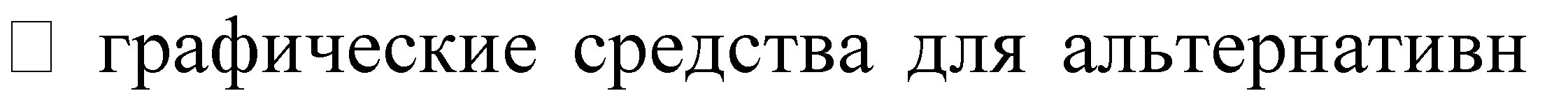 букв, карточки с изображениями объектов, людей, действий (фотографии, пиктограммы, символы), с напечатанными словами, наборы букв, коммуникативные таблицы и тетради для общения; сюжетные картинки с различной тематикой для развития речи;  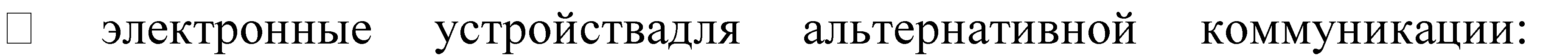 записывающие и воспроизводящие устройства, коммуникаторы (например, Language Master “BigMac”, “Stepbystep”, “GoTalk”, “MinTalker” и др.), компьютерные устройства, синтезирующие речь (например, планшетный компьютер и др.);  	-программное 	обеспечение: 	компьютерные 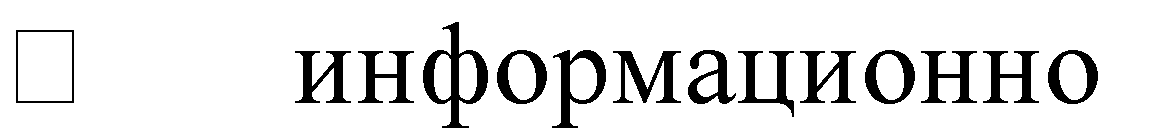 программы для создания пиктограмм (например, “Boardmaker”, “Alladin” и др.), системы символов (например, “Bliss”); компьютерные программы для общения (например, «Общение» и др.), обучающие компьютерные программы и программы для коррекции различных нарушений речи;  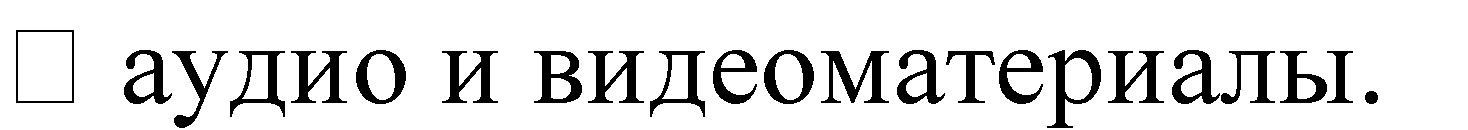 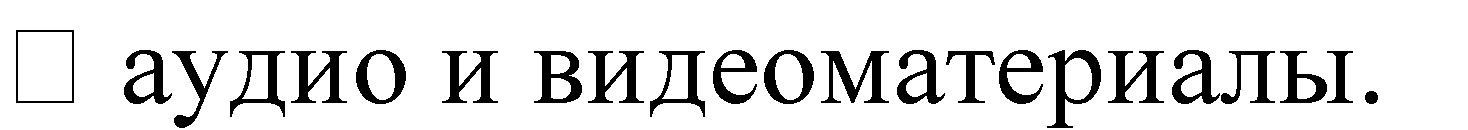 Примерное содержание предмета  Коммуникация  Коммуникация с использованием вербальных средств. Установление контакта с собеседником: установление зрительного контакта с собеседником, учет эмоционального состояния собеседника. Реагирование на собственное имя. Приветствие собеседника звуком (словом, предложением). Привлечение к себе внимания звуком (словом, предложением). Выражение своих желаний звуком (словом, предложением). Обращение с просьбой о помощи, выражая её звуком (словом, предложением). Выражение согласия (несогласия) звуком (словом, предложением). Выражение благодарности звуком (словом, предложением). Ответы на вопросы словом (предложением). Задавание вопросов предложением. Поддержание диалога на заданную тему: поддержание зрительного контакта с собеседником, соблюдение дистанции (очередности) в разговоре. Прощание с собеседником звуком (словом, предложением).  Коммуникация с использованием невербальных средств.  Указание взглядом на объект при выражении своих желаний, ответе на вопрос. Выражение мимикой согласия (несогласия), удовольствия (неудовольствия); приветствие (прощание) с использованием мимики. Выражение жестом согласия (несогласия), удовольствия (неудовольствия), благодарности, своих желаний; приветствие (прощание), обращение за помощью, ответы на вопросы с использованием жеста. Привлечение внимания звучащим предметом; выражение удовольствия (неудовольствия), благодарности звучащим предметом; обращение за помощью, ответы на вопросы, предполагающие согласие (несогласие) с использованием звучащего предмета. Выражение своих желаний, благодарности, обращение за помощью, приветствие (прощание), ответы на вопросы с предъявлением предметного символа. Выражение согласия (несогласия), удовольствия (неудовольствия), благодарности, своих желаний, приветствие (прощание), обращение за помощью, ответы на вопросы, задавание вопросов с использованием графического изображения (фотография, цветная картинка, черно-белая картинка, пиктограмма).Выражение согласия (несогласия), удовольствия (неудовольствия), благодарности, своих желаний, приветствие (прощание), обращение за помощью, ответы на вопросы, задавание вопросов с использованием карточек с напечатанными словами.Выражение согласия (несогласия), удовольствия (неудовольствия), благодарности, своих желаний, приветствие (прощание), обращение за помощью, ответы на вопросы, задавание вопросов с использованием таблицы букв.  Выражение согласия (несогласия), удовольствия (неудовольствия), благодарности, своих желаний, приветствие (прощание), обращение за помощью, ответы на вопросы, задавание вопросов с использованием воспроизводящего устройства (например, «LanguageMaster»).Привлечение внимания, выражение согласия (несогласия), благодарности, своих желаний, обращение за помощью, ответы на вопросы, задавание вопросов, приветствие (прощание) с использованием кнопки (клавиши), нажатие которой запускает воспроизводящее речь устройство (например:«BigMac», «TalkBlock», «GoTalkOne»).Выражение согласия (несогласия), благодарности, своих желаний, приветствие (прощание), обращение за помощью, ответы на вопросы, задавание вопросов, рассказ о себе, прошедших событиях и т.д. с  использованием пошагового коммуникатора (например, “Stepbystep”).Выражение своих желаний, согласия (несогласия), благодарности, приветствие (прощание), обращение за помощью, ответы на вопросы, задавание вопросов, рассказывание с использованием коммуникатора (например: «GoTalk», «MinTalker», «SmallTalker», «XLTalker», «PowerTalker»).Выражение своих желаний, согласия (несогласия), благодарности, приветствие (прощание), обращение за помощью, ответы на вопросы, задавание вопросов, рассказывание с использованием компьютера (планшетного компьютера). Развитие речи средствами вербальной и невербальной коммуникации Импрессивная речь. Понимание простых по звуковому составу слов (мама, папа, дядя и др.). Реагирование на собственное имя. Узнавание (различение) имён членов семьи, учащихся класса, педагогов. Понимание слов, обозначающих предмет (посуда, мебель, игрушки, одежда, обувь, животные, овощи, фрукты, бытовые приборы, школьные принадлежности, продукты, транспорт, птицы и др.). Понимание обобщающих понятий (посуда, мебель, игрушки, одежда, обувь, животные, овощи, фрукты, бытовые приборы, школьные принадлежности, продукты, транспорт, птицы и др.). Понимание слов, обозначающих действия предмета (пить, есть, сидеть, стоять, бегать, спать, рисовать, играть, гулять и др.). Понимание слов, обозначающих признак предмета (цвет, величина, форма и др.). Понимание слов, обозначающих признак действия, состояние (громко, тихо, быстро, медленно, хорошо, плохо, весело, грустно и др.). Понимание слов, указывающих на предмет, его признак (я, он, мой, твой и др.). Понимание слов, обозначающих число, количество предметов (пять, второй и др.). Понимание слов, обозначающих взаимосвязь слов в предложении (в, на, под, из, из-за и др.). Понимание простых предложений. Понимание сложных предложений. Понимание содержания текста. Экспрессивная речь. Называние (употребление) отдельных звуков, звукоподражаний, звуковых комплексов. Называние (употребление) простых по звуковому составу слов (мама, папа, дядя и др.).Называние собственного имени. Называние имён членов семьи (учащихся класса, педагогов класса). Называние (употребление) слов, обозначающих предмет (посуда, мебель, игрушки, одежда, обувь, животные, овощи, фрукты, бытовые приборы, школьные принадлежности, продукты, транспорт, птицы и др.). Называние (употребление) обобщающих понятий (посуда, мебель, игрушки, одежда, обувь, животные, овощи, фрукты, бытовые приборы, школьные принадлежности, продукты, транспорт, птицы и др.).Называние (употребление) слов, обозначающих действия предмета (пить, есть, сидеть, стоять, бегать, спать, рисовать, играть, гулять и др.).Называние (употребление) слов, обозначающих признак предмета (цвет, величина, форма и др.).Называние (употребление) слов, обозначающих признак действия, состояние (громко, тихо, быстро, медленно, хорошо, плохо, весело, грустно и др.).Называние (употребление) слов, указывающих на предмет, его признак (я, он, мой, твой и др.).Называние (употребление) слов, обозначающих число, количество предметов (пять, второй и др.).Называние (употребление) слов, обозначающих взаимосвязь слов в предложении(в,       на, под, из, из-за и др.). Называние (употребление) простых предложений. Называние (употребление) сложных предложений. Ответы на вопросы по содержанию текста. Составление рассказа по последовательно продемонстрированным действиям. Составление рассказа по одной сюжетной картинке. Составление рассказа по серии сюжетных картинок. Составление рассказа о прошедших, планируемых событиях. Составление рассказа о себе. Пересказ текста по плану, представленному графическими изображениями (фотографии, рисунки, пиктограммы). Экспрессия с использованием средств невербальной коммуникации. Сообщение собственного имени посредством напечатанного слова (электронного устройства). Сообщение имён членов семьи (учащихся класса, педагогов класса) посредством напечатанного слова (электронного устройства). Использование графического изображения (электронного устройства) для обозначения предметов и объектов (посуда, мебель, игрушки, одежда, обувь, животные, овощи, фрукты, бытовые приборы, школьные принадлежности, продукты, транспорт, птицы и др.). Использование графического изображения (электронного устройства) для обозначения действия предмета (пить, есть, сидеть, стоять, бегать, спать, рисовать, играть, гулять и др.).Использование графического изображения (электронного устройства)  для обозначения признака предмета (цвет, величина, форма и др.). Использование графического изображения (электронного устройства) для обозначения обобщающих понятий (посуда, мебель, игрушки, одежда, обувь, животные, овощи, фрукты, бытовые приборы, школьные принадлежности, продукты, транспорт, птицы и др.). Использование графического изображения (электронного устройства)  для обозначения признака действия, состояния (громко, тихо, быстро, медленно, хорошо, плохо, весело, грустно и др.).Использование напечатанного слова (электронного устройства,) для обозначения слова, указывающего на предмет, его признак (я, он, мой, твой и др.).Использование электронного устройства для обозначения числа и количества предметов (пять, второй и др.).Составление простых предложений с использованием графического изображения (электронного устройства). Ответы на вопросы по содержанию текста с использованием графического изображения (электронного устройства). Составление рассказа по последовательно продемонстрированным действиям с использованием графического изображения (электронного устройства). Составление рассказа по одной сюжетной картинке с использованием графического изображения (электронного устройства). Составление рассказа по серии сюжетных картинок с использованием графического изображения (электронного устройства).Составление рассказа опрошедших, планируемых событиях с использованием графического изображения (электронного устройства). Составление рассказа о себе с использованием графического изображения (электронного устройства). Чтение и письмо  Глобальное чтение.  Узнавание (различение) напечатанных слов, обозначающих имена людей, названия предметов, действий. Использование карточек с напечатанными словами как средства коммуникации.  Предпосылки к осмысленному чтению и письму.  Узнавание (различение) образов графем (букв). Графические действия с использованием элементов графем: обводка, штриховка, печатание букв (слов).  Начальные навыки чтения и письма.  Узнавание звука в слоге (слове). Соотнесение звука с буквой. Узнавание графического изображения буквы в слоге (слове). Называние буквы. Чтение слога (слова). Написание буквы (слога, слова, предложения).  II. МАТЕМАТИЧЕСКИЕ ПРЕДСТАВЛЕНИЯ Пояснительная записка В повседневной жизни, участвуя в разных видах деятельности, ребенок с тяжелыми и множественными нарушениями развития попадает в ситуации, требующие от него использования математических знаний. Так, накрывая на стол на трёх человек, нужно поставить три тарелки, три столовых прибора и т.д.  У большинства обычно развивающихся детей основы математических представлений формируются в естественных ситуациях. Дети с выраженным нарушением интеллекта не могут овладеть элементарными математическими представлениями без специально организованного обучения. Создание практических ситуаций, в которых дети непроизвольно осваивают доступные для них элементы математики, является важным приемом в обучении. Ребенок учится использовать математические представления для решения жизненных задач: определять время по часам, узнавать номер автобуса, на котором он сможет доехать домой, расплачиваться в магазине за покупку, брать необходимое количество продуктов для приготовления блюда (например, 2 помидора, 1 ложка растительного масла) и т.п.  Цель обучения математике – формирование элементарных математических представлений и умений и применение их в повседневной жизни.  Примерная программа построена на основе следующих разделов: «Количественные представления», «Представления о форме», «Представления о величине», «Пространственные представления», «Временные представления».  Знания, умения, навыки, приобретаемые ребенком в ходе освоения программного материала по математике, необходимы ему для ориентировки в окружающей действительности, т.е. во временных, количественных, пространственных отношениях, решении повседневных практических задач. Умение устанавливать взаимно-однозначные соответствия могут использоваться при сервировке стола, при раздаче материала и инструментов участникам какого-то общего дела, при посадке семян в горшочки и т.д. Умение пересчитывать предметы необходимо при выборе ингредиентов для приготовления блюда, при отсчитывании заданного количества листов в блокноте, при определении количества испеченных пирожков, изготовленных блокнотов и т.д. Изучая цифры, у ребенка закрепляются сведения о дате рождения, домашнем адресе, номере телефона, календарных датах, номерах пассажирского транспорта, каналах телевизионных передач и многое другое. В учебном плане предмет представлен с 1 по 13 год обучения с примерным расчетом по 2 часа в неделю (13-й год – 1 раз в неделю). Кроме того, в рамках коррекционно-развивающих занятий также возможно проведение занятий по математике с обучающимися, которые нуждаются в дополнительной индивидуальной работе. Обучающимся, для которых содержание предмета недоступно, программа по математике не включается в индивидуальную образовательную программу, предмет не вносится в индивидуальный учебный план. Материально-техническое обеспечение предмета включает: различные по форме, величине, цвету наборы материала (в т.ч. природного); наборы предметов для занятий (типа «Нумикон», Монтессори-материал и др.); пазлы (из 2-х, 3-х, 4-х частей (до 10); мозаики; пиктограммы с изображениями занятий, режимных моментов и др. событий; карточки с изображением цифр, денежных знаков и монет; макеты циферблата часов; калькуляторы; весы; рабочие тетради с различными геометрическими фигурами, цифрами для раскрашивания, вырезания, наклеивания и другой материал; обучающие компьютерные программы, способствующие формированию у детей доступных математических представлений.  Примерное содержание предметаКоличественные представления.Нахождение одинаковых предметов. Разъединение множеств. Объединение предметов в единое множество. Различение множеств («один», «много», «мало», «пусто»). Сравнение множеств (без пересчета, с пересчетом).  Преобразование множеств (увеличение, уменьшение, уравнивание множеств). Пересчет предметов по единице. Счет равными числовыми группами (по 2, по 3, по 5). Узнавание цифр. Соотнесение количества предметов с числом. Обозначение числа цифрой. Написание цифры. Знание отрезка числового ряда 1 – 3 (1 – 5, 1 – 10, 0 – 10). Определение места числа (от 0 до 9) в числовом ряду. Счет в прямой (обратной) последовательности. Состав числа 2 (3, 4, …, 10) из двух слагаемых. Сложение (вычитание) предметных множеств в пределах 5 (10). Запись арифметического примера на увеличение (уменьшение) на одну (несколько) единиц в пределах 5 (10). Решение задач на увеличение на одну (несколько) единиц в пределах 5 (10). Запись решения задачи в виде арифметического примера. Решение задач на уменьшение на одну (несколько) единиц в пределах 5 (10). Выполнение арифметических действий на калькуляторе. Различение денежных знаков(монет, купюр). Узнавание достоинства монет (купюр). Решение простых примеров с числами, выраженными единицей измерения стоимости. Размен денег.  Представления о величине.Различение однородных (разнородных по одному признаку) предметов по величине. Сравнение двух предметов по величине способом приложения (приставления), «на глаз», наложения. Определение среднего по величине предмета из трех предложенных предметов. Составление упорядоченного ряда по убыванию (по возрастанию). Различение однородных (разнородных) предметов по длине. Сравнение предметов по длине. Различение однородных (разнородных) предметов по ширине. Сравнение предметов по ширине. Различение предметов по высоте. Сравнение предметов по высоте. Различение предметов по весу. Сравнение предметов по весу. Узнавание весов, частей весов; их назначение. Измерение веса предметов, материалов с помощью весов. Различение предметов по толщине. Сравнение предметов по толщине. Различение предметов по глубине. Сравнение предметов по глубине. Измерение с помощью мерки. Узнавание линейки (шкалы делений), ее назначение. Измерение длины отрезков, длины (высоты) предметов линейкой.  Представление о форме.Узнавание (различение) геометрических тел: «шар», «куб», «призма», «брусок». Соотнесение формы предмета с геометрическими телами.фигурой. Узнавание (различение) геометрических фигур: треугольник, квадрат, круг, прямоугольник, точка, линия (прямая, ломаная), отрезок. Соотнесение геометрической формы с геометрической фигурой. Соотнесение формы предметов с геометрической фигурой (треугольник, квадрат, круг, прямоугольник). Сборка геометрической фигуры (треугольник, квадрат, круг, прямоугольник) из 2-х (3-х, 4-х) частей. Составление геометрической фигуры (треугольник, квадрат, прямоугольник) из счетных палочек. Штриховка геометрической фигуры (треугольник, квадрат, круг, прямоугольник). Обводка геометрической фигуры (треугольник, квадрат, круг, прямоугольник) по шаблону (трафарету, контурной линии). Построение геометрической фигуры (прямоугольник, точка, линия (прямая, ломаная), отрезок) по точкам. Рисование геометрической фигуры (прямоугольник, точка, линия (прямая, ломаная), отрезок, круг). Узнавание циркуля (частей циркуля), его назначение. Рисование круга произвольной (заданной) величины. Измерение отрезка.  Пространственные представления.Ориентация в пространственном расположении частей тела на себе (другом человеке, изображении): верх (вверху), низ (внизу), перед (спереди), зад (сзади), правая (левая) рука (нога, сторона тела). Определение месторасположения предметов в пространстве: близко (около, рядом, здесь), далеко (там), сверху (вверху), снизу (внизу), впереди, сзади, справа, слева, на, в, внутри, перед,за, над, под, напротив, между, в середине, в центре. Перемещение в пространстве в заданном направлении: вверх, вниз, вперёд, назад, вправо, влево. Ориентация на плоскости: вверху (верх), внизу (низ), в середине (центре), справа, слева, верхний (нижний, правый, левый) край листа, верхняя (нижняя, правая, левая) часть листа, верхний (нижний) правый (левый) угол. Составление предмета (изображения) из нескольких частей. Составление ряда из предметов (изображений): слева направо, снизу вверх, сверху вниз. Определение отношения порядка следования: первый, последний, крайний, перед, после, за, следующий за, следом, между. Определение, месторасположения предметов в ряду.  Временные представления.Узнавание (различение) частей суток. Знание порядка следования частей суток. Узнавание (различение) дней недели. Знание последовательности дней недели. Знание смены дней: вчера, сегодня, завтра. Соотнесение деятельности с временным промежутком: сейчас, потом, вчера, сегодня, завтра, на следующий день, позавчера, послезавтра, давно, недавно.Различение времен года. Знание порядка следования сезонов в году. Узнавание (различение) месяцев. Знание последовательности месяцев в году. Сравнение людей по возрасту. Определение времени по часам: целого часа, четверти часа, с точностью до получаса (до 5 минут). Соотнесение времени с началом и концом деятельности.  III. ОКРУЖАЮЩИЙ ПРИРОДНЫЙ МИР Пояснительная записка Важным аспектом обучения детей с умеренной, тяжелой, глубокой умственной отсталостью и с ТМНР является расширение представлений об окружающем природном мире. Подобранный программный материал по предмету «Окружающий природный мир» рассчитан на формирование у обучающихся представлений о природе, её многообразии, о взаимосвязи живой, неживой природы и человека.  Цель обучения – формирование представлений о живой и неживой природе, о взаимодействии человека с природой, бережного отношения к природе.  Основными задачами программы являются: формирование представлений об объектах и явлениях неживой природы, формирование временных представлений, формирование представлений о растительном и животном мире. Программа представлена следующими разделами: «Растительный мир», «Животный мир», «Временные представления», «Объекты неживой природы».  В процессе формирования представлений о неживой природе ребенок получает знания о явлениях природы (снег, дождь, туман и др.), о цикличности в природе – сезонных изменениях (лето, осень, весна, зима), суточных изменениях (утро, день, вечер, ночь), учится устанавливать общие закономерности природных явлений. Ребенок знакомится с разнообразием растительного и животного мира, получает представления о среде обитания животных и растений, учится выделять характерные признаки, объединять вгруппы по этим признакам, устанавливать связи между ними. Внимание ребенка обращается на связь живой и неживой природы: растения и животные приспосабливаются к изменяющимся условиям среды, ветер переносит семена растений и др. Наблюдая за трудом взрослых по уходу за домашними животными и растениями, ребенок учится выполнять доступные действия: посадка, полив, уход за растениями, кормление аквариумных рыбок, животных и др. Особое внимание уделяется воспитанию любви к природе, бережному и гуманному отношению к ней.  Формирование представлений должно происходить по принципу «от частного к общему». Сначала ребенок знакомится с конкретным объектом, например, гриб: его строением, местом, где растет, учится узнавать этот объект среди нескольких предложенных объектов (кружка, гриб, мяч). Затем ребенок знакомится с разными грибами (белый, подосиновик, мухомор), учится их различать, объединять в группы (съедобные / несъедобные грибы). Ребенок получает представление о значении грибов в природе и жизни человека, о способах их переработки (варка, жарка, засол, консервирование). Формирование представления о грибах предполагает постановку следующих задач в СИПР: узнавание гриба, различение частей гриба, различение грибов (подосиновик, сыроежка и др.), различение съедобных и несъедобных грибов, знание значения грибов, способов переработки грибов.  В учебном плане предмет представлен с 1 по 12 год обучения. Кроме того, в рамках коррекционно-развивающих занятий возможно проведение занятий с обучающимися, которые нуждаются в дополнительной индивидуальной работе.  Материально-техническое обеспечение предмета включает: объекты природы: камни, почва, семена, комнатные растения и другие образцы природного материала (в т.ч. собранного вместе с детьми в ходе экскурсий); наглядный изобразительный материал (видео, фотографии, рисунки для демонстрации обучающимся); муляжи овощей, фруктов; пиктограммы с изображениями действий, операций по уходу за растениями, животными; различные календари; изображения сезонных изменений в природе; рабочие тетради с различными объектами природы для раскрашивания, вырезания, наклеивания и другой материал; обучающие компьютерные программы, способствующие формированию у детей доступных представлений о природе; аудио- и видеоматериалы; живой уголок, аквариум, скотный дворик, огород, теплица и др.  По возможности, в организации создаются «живые уголки» для непосредственного контакта с живыми обитателями природы (аквариумными рыбками, птицами, хомячками, морскими свинками и т.д.). При наличии соответствующих ресурсов в организации может быть создан небольшой скотный двор, в котором содержатся домашние животные и птицы, разбит учебный огород и/или поставлена теплица. Подобные хозяйства обеспечивают условия эффективного формирования представлений об окружающем мире, навыков трудовой деятельности обучающихся. Кроме того, организованные занятия с животными и растениями способствуют нормализации эмоционального состояния детей в процессе их непосредственного контакта с живой природой. В случае отсутствия возможности выращивать растения и содержать животных в учреждении необходимо организовывать учебные поездки детей в зоопарк, на ферму, в тепличные хозяйства и т.д.  Примерное содержание предметаРастительный мир.Узнавание (различение) растений (дерево, куст, трава). Узнавание (различение) частей растений (корень, ствол/ стебель, ветка, лист, цветок).  Знание значения частей растения. Знание значения растений в природе и жизни человека. Узнавание (различение) деревьев (берёза, дуб, клён, ель, осина, сосна, ива, каштан). Знание строения дерева (ствол, корень, ветки, листья). Узнавание (различение) плодовых деревьев (вишня, яблоня, груша, слива). Узнавание (различение) лиственных и хвойных деревьев. Знание значения деревьев в природе и жизни человека. Узнавание (различение) кустарников (орешник, шиповник, крыжовник, смородина, бузина, боярышник). Знание особенностей внешнего строения кустарника.  Узнавание (различение)лесных и садовых кустарников. Знание значения кустарников в природе и жизни человека. Узнавание (различение)фруктов (яблоко,  банан, лимон, апельсин, груша, мандарин, персик, абрикос, киви) по внешнему виду (вкусу, запаху). Различение съедобных и несъедобных частей фрукта. Знание значения фруктов в жизни человека. Знание способов переработки фруктов. Узнавание (различение)овощей (лук, картофель, морковь, свекла, репа, редис, тыква, кабачок, перец) по внешнему виду (вкусу, запаху). Различение съедобных и несъедобных частей овоща. Знание значения овощей в жизни человека. Знание способов переработки овощей. Узнавание (различение)ягод (смородина, клубника, малина, крыжовник, земляника, черника, ежевика, голубика, брусника, клюква) по внешнему виду (вкусу, запаху). Различение лесных и садовых ягод. Знание значения ягод в жизни человека. Знание способов переработки ягод. Узнавание (различение)грибов (белый гриб, мухомор, подберёзовик, лисичка, подосиновик, опенок, поганка, вешенка, шампиньон) по внешнему виду. Знание строения гриба (ножка, шляпка). Различение съедобных и несъедобных грибов. Знание значения грибов в природе и жизни человека. Знание способов переработки грибов. Узнавание/различение садовых цветочно-декоративных растений (астра, гладиолус, георгин, тюльпан, нарцисс, роза, лилия, пион, гвоздика). Узнавание (различение)дикорастущих цветочно-декоративных растений (ромашка, фиалка, колокольчик, лютик, василек, подснежник, ландыш); знание строения цветов (корень, стебель, листья, цветок). Соотнесение цветения цветочно-декоративных растений с временем года. Знание значения цветочно-декоративных растений в природе и жизни человека. Узнавание травянистых растений. Узнавание (различение)культурных и дикорастущих травянистых растений (петрушка, укроп, базилик, кориандр, мята, одуванчик, подорожник, крапива). Знание значения трав в жизни человека. Узнавание (различение) лекарственных растений (зверобой, ромашка, календула и др.). Знание значения лекарственных растений в жизни человека. Узнавание (различение) комнатных растений (герань, кактус, фиалка, фикус). Знание строения растения. Знание особенностей ухода за комнатными растениями. Знание значения комнатных растений в жизни человека. Узнавание (различение) зерновых культур (пшеница, просо, ячмень, рожь, кукуруза, горох, фасоль, бобы) по внешнему виду. Знание значения зерновых культур в жизни человека. Узнавание (различение)растений природных зон холодного пояса (мох, карликовая береза). Знание особенностей растений природных зон холодного пояса. Узнавание (различение)растений природных зон жаркого пояса(кактус, верблюжья колючка, пальма, лиана, бамбук). Знание особенностей растений природных зон жаркого пояса. Животный мир.Знание строения домашнего (дикого) животного (голова, туловище, шерсть, лапы, хвост, ноги, копыта, рога, грива, пятачок, вымя, уши). Знание основных признаков животного. Установление связи строения тела животного с его образом жизни. Узнавание (различение) домашних животных (корова, свинья, лошадь, коза, овца (баран), кот, собака). Знание питания домашних животных. Знание способов передвижения домашних животных.  Объединение животных в группу «домашние животные». Знание значения домашних животных в жизни человека. Уход за домашними животными. Узнавание (различение) детенышей домашних животных (теленок, поросенок, жеребенок, козленок, ягненок, котенок, щенок).  Узнавание (различение) диких животных (лиса, заяц, волк, медведь, лось, белка, еж, кабан, тигр). Знание питания диких животных. Знание способов передвижения диких животных. Объединение диких животных в группу «дикие животные». Знание значения диких животных в жизни человека. Узнавание (различение) детенышей диких животных (волчонок, лисенок, медвежонок, зайчонок, бельчонок, ежонок). Узнавание (различение) животных, обитающих в природных зонах холодного пояса (белый медведь, пингвин, олень, песец, тюлень, морж). Установление связи строения животного с его местом обитания. Знание питания животных. Знание способов передвижения животных. Узнавание (различение) животных, обитающих в природных зонах жаркого пояса (верблюд, лев, слон, жираф, зебра, черепаха, носорог, обезьяна, бегемот, крокодил). Установление связи строения животного с его местом обитания. Знание питания животных. Знание способов передвижения животных. Знание строения птицы. Установление связи строения тела птицы с ее образом жизни. Знание питания птиц. Узнавание (различение) домашних птиц (курица (петух), утка, гусь, индюк). Знание особенностей внешнего вида птиц. Знание питания птиц. Объединение домашних птиц в группу «домашние птицы». Знание значения домашних птиц в жизни человека. Узнавание (различение) детенышей домашних птиц (цыпленок, утенок, гусенок, индюшонок). Узнавание (различение) зимующих птиц (голубь, ворона, воробей, дятел, синица, снегирь, сова). Узнавание (различение) перелетных птиц (аист, ласточка, дикая утка, дикий гусь, грач, журавль). Знание питания птиц. Объединение перелетных птиц в группу «перелетные птицы». Объединение зимующих птиц в группу «зимующие птицы». Знание значения птиц в жизни человека, в природе. Узнавание (различение) водоплавающих птиц (лебедь, утка, гусь, пеликан). Знание значения птиц в жизни человека, в природе. Знание строения рыбы (голова, туловище, хвост, плавники, жабры). Установление связи строения тела рыбы с ее образом жизни. Знание питания рыб. Узнавание (различение) речных рыб (сом, окунь, щука). Знание значения речных рыб в жизни человека, в природе. Знание строения насекомого. Установление связи строения тела насекомого с его образом жизни. Знание питания насекомых. Узнавание (различение) речных насекомых (жук, бабочка, стрекоза, муравей, кузнечик, муха, комар, пчела, таракан). Знание способов передвижения насекомых. Знание значения насекомых в жизни человека, в природе. Узнавание (различение) морских обитателей (кит, дельфин, морская звезда, медуза, морской конек, осьминог, креветка). Знание строения морских обитателей. Установление связи строения тела морского обитателя с его образом жизни. Знание питания морских обитателей. Знание значения морских обитателей в жизни человека, в природе. Узнавание (различение) животных, живущих в квартире (кошка, собака, декоративные птицы, аквариумные рыбки, черепахи, хомяки). Знание особенностей ухода (питание, содержание и др.).  Объекты природы.Узнавание Солнца. Знание значения солнца в жизни человека и в природе. Узнавание Луны. Знание значения луны в жизни человека и в природе. Узнавание (различение) небесных тел (планета, звезда). Знание знаменитых космонавтов. Узнавание изображения Земли из космоса. Узнавание глобуса – модели Земли. Знание свойств воздуха. Знание значения воздуха в природе и жизни человека. Различение земли, неба. Определение месторасположения земли и неба. Определение месторасположения объектов на земле и небе.  Узнавание (различение) форм земной поверхности. Знание значения горы (оврага, равнины) в природе и жизни человека. Изображение земной поверхности на карте. Узнавание (различение) суши (водоема). Узнавание леса. Знание значения леса в природе и жизни человека. Различение растений (животных) леса. Соблюдение правил поведения в лесу. Узнавание луга. Узнавание луговых цветов. Знание значения луга в природе и жизни человека. Узнавание некоторых полезных ископаемых (например: уголь, гранит, известняк, песок, глина и др), знание способов их добычи и значения в жизни человека. Узнавание воды. Знание свойств воды. Знание значения воды в природе и жизни человека. Узнавание реки. Знание значения реки(ручья) в природе и жизни человека. Соблюдение правил поведения на реке. Узнавание водоема. Знание значения водоемов в природе и жизни человека. Соблюдение правил поведения на озере (пруду). Узнавание огня. Знание свойств огня (полезные свойства, отрицательное). Знание значения огня в жизни человека. Соблюдение правил обращения с огнем.  Временные представления.Узнавание (различение) частей суток (утро, день, вечер, ночь). Представление о сутках как о последовательности (утро, день, вечер, ночь). Соотнесение частей суток с видами деятельности. Определение частей суток по расположению солнца. Узнавание (различение) дней недели. Представление о неделе как о последовательности 7 дней. Различение выходных и рабочих дней. Соотнесение дней недели с определенными видами деятельности. Узнавание (различение) месяцев. Представление о годе как о последовательности 12 месяцев. Соотнесение месяцев с временами года. Узнавание (различение) календарей (настенный, настольный и др.). Ориентация в календаре (определение года, текущего месяца, дней недели, предстоящей даты и т.д.). Узнавание (различение) времен года (весна, лето, осень, зима) по характерным признакам. Представление о годе как о последовательности сезонов. Знание изменений, происходящих в жизни человека в разное время года. Знание изменений, происходящих в жизни животных в разное время года. Знание изменений, происходящих в жизни растений в разное время года. Узнавание (различение) явлений природы (дождь, снегопад, листопад, гроза, радуга, туман, гром, ветер). Соотнесение явлений природы с временем года. Рассказ о погоде текущего дня.  IV. ЧЕЛОВЕК                                          Пояснительная записка  Приобщение ребенка к социальному миру начинается с развития представлений о себе. Становление личности ребенка происходит приусловии его активности, познания им окружающего мира, смысла человеческих отношений, осознания себя в системе социального мира. Социальную природу «я» ребенок начинает понимать в процессе взаимодействия с другими людьми, и в первую очередь со своими родными и близкими.  Содержание обучения в рамках предмета «Человек» включает формирование представлений о себе как «Я» и своем ближайшем окружении и повышение уровня самостоятельности в процессе самообслуживания.  Программа представлена следующими разделами: «Представления о себе», «Семья», «Гигиена тела», «Туалет», «Одевание и раздевание», «Прием пищи».  Раздел «Представления о себе» включает следующее содержание: представления о своем теле, его строении, о своих двигательных возможностях, правилах здорового образа жизни (режим дня, питание, сон, прогулка, гигиена, занятия физической культурой и профилактика болезней), поведении, сохраняющем и укрепляющем здоровье, полезных и вредных привычках, возрастных изменениях. Раздел «Гигиена тела» включает задачи по формированию умений умываться, мыться под душем, чистить зубы, мыть голову, стричь ногти, причесываться и т.д. Раздел «Обращение с одеждой и обувью» включает задачи по формированию умений ориентироваться в одежде, соблюдать последовательность действий при одевании и снятии предметов одежды. Раздел «Прием пищи» предполагает обучение использованию во время еды столовых приборов, питью из кружки, накладыванию пищи в тарелку, пользованию салфеткой. Задачи по формированию навыков обслуживания себя в туалете включены в раздел «Туалет». В рамках раздела «Семья» предполагается формирование представлений о своем ближайшем окружении: членах семьи, взаимоотношениях между ними, семейных традициях. Ребенок учится соблюдать правила и нормы культуры поведения и общения в семье. Важно, чтобы образцом культуры общения для ребенка являлось доброжелательное заботливое отношение к окружающим, спокойный приветливый тон. Ребенок учится понимать окружающих людей, проявлять к ним внимание, общаться и взаимодействовать с ними.  Содержание разделов представлено с учетом возрастных особенностей. Например, работа по формированию таких гигиенических навыков, как мытье рук, питье из кружки и др., проводится с детьми младшего возраста, а обучение бритью, уходу за кожей лица, мытью в душе и др. проводится с детьми более старшего возраста.  Большинство разделов включает задачи, требующие обучения отдельным операциям, например, при мытье рук ребенок учится удерживать руки под струей воды, намыливать руки и т.д. После того как ребенок их освоит, он учится соблюдать последовательность этих операций. Процесс обучения предусматривает поэтапность в плане усложнения самих навыков. Например, формирование гигиенических навыков начинают с формирования умения мыть руки, лицо, чистить зубы. На последнем этапе обучения ребенок учится принимать душ, мыть голову и т.д.  При формировании навыков самообслуживания важно объединять усилия специалистов и родителей. Работа, проводимая в школе, должна продолжаться дома. В домашних условиях возникает больше естественных ситуаций для совершенствования навыков самообслуживания.  В учебном плане предмет представлен на протяжении 9 лет обучения. С обучающимися старшего возраста формирование навыков самообслуживания (например, бритье, мытье тела и др.) осуществляется в рамках коррекционно-развивающих занятий.  Для реализации программы предмета «Человек» материально-техническое обеспечение включает: специально оборудованные санузлы для пользования ими обучающимися на инвалидных креслах-колясках; душевые кабины; тренажеры для обучения обращению с одеждой и обувью; насадки для столовых приборов, специальные кружки и другая посуда, облегчающая самостоятельный прием пищи детьми с нарушениями ОДА. Предметные и заботливое отношение к окружающим, спокойный приветливый тон. Ребенок учится понимать окружающих людей, проявлять к ним внимание, общаться и взаимодействовать с ними.  Содержание разделов представлено с учетом возрастных особенностей. Например, работа по формированию таких гигиенических навыков, как мытье рук, питье из кружки и др., проводится с детьми младшего возраста, а обучение бритью, уходу за кожей лица, мытью в душе и др. проводится с детьми более старшего возраста.  Большинство разделов включает задачи, требующие обучения отдельным операциям, например, при мытье рук ребенок учится удерживать руки под струей воды, намыливать руки и т.д. После того как ребенок их освоит, он учится соблюдать последовательность этих операций. Процесс обучения предусматривает поэтапность в плане усложнения самих навыков. Например, формирование гигиенических навыков начинают с формирования умения мыть руки, лицо, чистить зубы. На последнем этапе обучения ребенок учится принимать душ, мыть голову и т.д.  При формировании навыков самообслуживания важно объединять усилия специалистов и родителей. Работа, проводимая в школе, должна продолжаться дома. В домашних условиях возникает больше естественных ситуаций для совершенствования навыков самообслуживания.  В учебном плане предмет представлен на протяжении 9 лет обучения. С обучающимися старшего возраста формирование навыков самообслуживания (например, бритье, мытье тела и др.) осуществляется в рамках коррекционно-развивающих занятий.  Для реализации программы предмета «Человек» материально-техническое обеспечение включает: специально оборудованные санузлы для пользования ими обучающимися на инвалидных креслах-колясках; душевые кабины; тренажеры для обучения обращению с одеждой и обувью; насадки для столовых приборов, специальные кружки и другая посуда, облегчающая самостоятельный прием пищи детьми с нарушениями ОДА. Предметные и сюжетные картинки, фотографии с изображением членов семьи ребенка; пиктограммы и видеозаписи действий, правил поведения, пиктограммы с изображением действий, операций самообслуживания, используемых при этом предметов и др. Кроме того, используются видеоматериалы, презентации, мультипликационные фильмы, иллюстрирующие внутрисемейные взаимоотношения; семейный альбом, рабочие тетради с изображениями контуров взрослых и детей для раскрашивания, вырезания, наклеивания, составления фотоколлажей и альбомов; обучающие компьютерные программы, способствующие формированию у детей доступных представлений о ближайшем социальном окружении. По возможности, используются технические средства: компьютер, видеопроектор и другое мультимедийное оборудование. Стеллажи для наглядных пособий, зеркала настенные и индивидуальные, столы, стулья с подлокотниками, подножками и др.  Примерное содержание предметаПредставления о себе.Идентификация себя как мальчика (девочки), юноши (девушки). Узнавание (различение)частей тела (голова (волосы, уши, шея, лицо), туловище (спина, живот), руки (локоть, ладонь, пальцы), ноги (колено, ступня, пальцы, пятка). Знание назначения частей тела. Узнавание (различение)частей лица человека (глаза, брови, нос, лоб, рот (губы, язык, зубы). Знание назначения частей лица. Знание строения человека (скелет, мышцы, кожа). Узнавание (различение)внутренних органовчеловека(на схеме тела) (сердце,легкие, печень, почки, желудок). Знание назначения внутренних органов. Знание вредных привычек. Сообщение о состоянии своего здоровья. Называние своего имени и фамилии. Называние своего возраста (даты рождения). Знание видов деятельности для организации своегосвободноговремени.Сообщение сведений о себе. Рассказ о себе. Знание возрастных изменений человека. Гигиена тела.Различение вентилей с горячей и холодной водой. Регулирование напора струи воды. Смешивание воды до комфортной температуры. Вытирание рук полотенцем. Сушка рук с помощью автоматической сушилки. Соблюдение последовательности действий при мытье и вытирании рук: открывание крана, регулирование напора струи и температуры воды, намачивание рук, намыливание рук, смывание мыла с рук, закрывание крана, вытирание рук. Нанесение крема на руки. Подстригание ногтей ножницами. Подпиливание ногтей пилочкой. Нанесение покрытия на ногтевую поверхность. Удаление декоративного покрытия с ногтей. Вытирание лица. Соблюдение последовательности действий при мытье и вытирании лица: открывание крана, регулирование напора струи и температуры воды, набирание воды в руки, выливание воды на лицо, протирание лица, закрывание крана, вытирание лица.  Чистка зубов. Полоскание полости рта. Соблюдение последовательности действий при чистке зубов и полоскании полости рта: открывание тюбика с зубной пастой, намачивание щетки, выдавливание зубной пасты на зубную щетку, чистка зубов, полоскание рта, мытье щетки, закрывание тюбика с зубной пастой. Очищение носового хода. Нанесение косметического средства на лицо. Соблюдение последовательности действий при бритье электробритвой, безопасным станком.  Расчесывание волос. Соблюдение последовательности действий при мытье и вытирании волос: намачивание волос, намыливание волос, смывание шампуня с волос, вытирание волос. Соблюдение последовательности действий при сушке волос феном: включение фена (розетка, переключатель), направление струи воздуха на разные участки головы, выключение фена, расчесывание волос. 	Мытье 	ушей. 	Чистка 	ушей. Вытирание ног. Соблюдение последовательности действий при мытье и вытирании ног: намачивание ног, намыливание ног, смывание мыла, вытирание ног.  Соблюдение последовательности действий при мытье и вытирании тела: ополаскивание тела водой, намыливание частей тела, смывание мыла, вытирание тела. Гигиена интимной зоны. Пользование гигиеническими прокладками. Пользование косметическими средствами (дезодорантом, туалетной водой, гигиенической помадой, духами).  Обращение с одеждой и обувью.Узнавание (различение) предметов одежды: пальто (куртка, шуба, плащ), шапка, шарф, варежки (перчатки), свитер (джемпер, кофта), рубашка (блузка, футболка), майка, трусы, юбка (платье), брюки (джинсы, шорты), носки (колготки). Знание назначения предметов одежды. Узнавание (различение) деталей предметов одежды: пуговицы (молнии, заклепки), рукав (воротник, манжеты). Знание назначения деталей предметов одежды. Узнавание (различение) предметов обуви: сапоги (валенки), ботинки, кроссовки, туфли, сандалии, тапки. Знание назначения видов обуви (спортивная, домашняя, выходная, рабочая). Различение сезонной обуви (зимняя, летняя, демисезонная). Узнавание (различение) головных уборов (шапка, шляпа, кепка, панама, платок). Знание назначения головных уборов. Различение сезонных головных уборов. Различение по сезонам предметов одежды (предметов обуви, головных уборов). Выбор одежды для прогулки в зависимости от погодных условий. Различение видов одежды (повседневная, праздничная, рабочая, домашняя, спортивная). Выбор одежды в зависимости от предстоящего мероприятия. Различение сезонной одежды (зимняя, летняя, демисезонная).  Расстегивание (развязывание) липучки (молнии, пуговицы, ремня, кнопки, шнурка). Снятие предмета одежды (например, кофты: захват кофты за край правого рукава, стягивание правого рукава кофты, захват кофты за край левого рукава, стягивание левого рукава кофты). Снятие обуви (например, ботинок: захват рукой задней части правого ботинка, стягивание правого ботинка, захват рукой задней части левого ботинка, стягивание левого ботинка). Соблюдение последовательности действий при раздевании (например, верхней одежды: снятие варежек, снятие шапки, расстегивание куртки, снятие куртки, расстегивание сапог, снятие сапог). Застегивание (завязывание) липучки (молнии, пуговицы, кнопки, ремня, шнурка). Надевание предмета одежды (например, брюк: захват брюк за пояс, вставление ноги в одну брючину, вставление ноги в другую брючину, натягивание брюк). Обувание обуви (например, сапог: захват двумя руками голенища правого сапога, вставление ноги в сапог, захват двумя руками голенища левого сапога, вставление ноги в сапог). Соблюдение последовательности действий при одевании комплекта одежды (например: надевание колготок, надевание футболки, надевание юбки, надевание кофты). Контроль своего внешнего вида. Различение лицевой (изнаночной), передней (задней) стороны одежды, верха (низа) одежды. Различение правого (левого) ботинка (сапога, тапка). Выворачивание одежды. Туалет.Сообщение о желании сходить в туалет. Сидение на унитазе и оправление малой/большой нужды. Пользование туалетной бумагой. Соблюдение последовательности действий в туалете (поднимание крышки (опускание сидения), спускание одежды (брюк, колготок, трусов), сидение на унитазе/горшке, оправление нужды в унитаз, пользование туалетной бумагой, одевание одежды (трусов, колготок, брюк), нажимание кнопки слива воды, мытье рук.  Прием пищи.Сообщение о желании пить. Питье через соломинку. Питье из кружки (стакана): захват кружки (стакана), поднесение кружки (стакана) ко рту, наклон кружки (стакана), втягивание (вливание) жидкости в рот, опускание кружки (стакана) на стол. Наливание жидкости в кружку. Сообщение о желании есть. Еда руками. Еда ложкой: захват ложки, зачерпывание ложкой пищи из тарелки, поднесение ложки с пищей ко рту, снятие с ложки пищи губами, опускание ложки в тарелку. Еда вилкой: захват вилки, накалывание кусочка пищи, поднесение вилки ко рту, снятие губами с вилки кусочка пищи, опускание вилки в тарелку. Использование ножа и вилки во время приема пищи: отрезание ножом кусочка пищи от целого куска, наполнение вилки гарниром с помощью ножа. Использование салфетки во время приема пищи. Накладывание пищи в тарелку.  Семья.Узнавание (различение) членов семьи. Узнавание (различение) детей и взрослых. Определение своей социальной роли в семье. Различение социальных ролей членов семьи. Представление о бытовой и досуговой деятельности членов семьи. Представление о профессиональной деятельности членов семьи. Рассказ о своей семье.  V. ДОМОВОДСТВО Пояснительная запискаОбучение ребенка с умственной отсталостью, с ТМНР ведению домашнего хозяйства является важным направлением подготовки к самостоятельной жизни. Благодаря занятиям по домоводству реализуется возможность посильного участия ребенка в работе по дому, воспитывается потребность устраивать свой быт в соответствии с общепринятыми нормами и правилами. Овладение простейшими хозяйственно – бытовыми навыками не только снижает зависимость ребёнка от окружающих, но и укрепляет его уверенность в своих силах.  Цель обучения – повышение самостоятельности детей в выполнении хозяйственно-бытовой деятельности. Основные задачи: формирование умений обращаться с инвентарем и электроприборами; освоение действий по приготовлению пищи, осуществлению покупок, уборке помещения и территории, уходу за вещами.  Освоенные действия ребенок может в последующем применять как в быту, так и в трудовой деятельности. Так, например, занятия по уборке помещений и территории актуальны для формирования бытовой деятельности детей и перспективны для получения в будущем работы в качестве дворника или уборщицы.  Программа по домоводству включает следующие разделы: «Покупки», «Уход за вещами», «Обращение с кухонным инвентарем», «Приготовление пищи»», «Уборка помещений и территории».  В учебном плане предмет представлен с 5 по 13 год обучения.  	Материально-техническое 	оснащение 	учебного 	предмета «Домоводство» предусматривает:  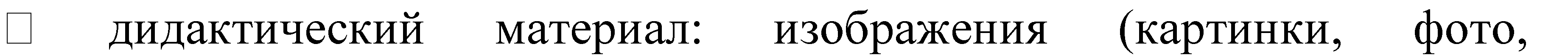 пиктограммы) предметов посуды, кухонной мебели, продуктов питания, уборочного инвентаря, бытовой техники; альбомы с демонстрационным материалом, составленным в соответствии с изучаемыми темами учебной программы; изображения алгоритмов рецептуры и приготовления блюд, стирки белья, глажения белья и др.  ухонная посуда (кастрюли, 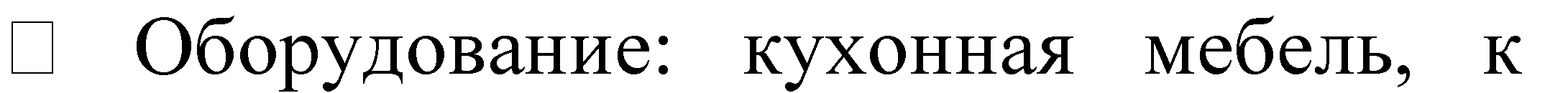 сковороды, чайники, тарелки, ложки, ножи, вилки, кружки и др.), таймер, предметы для украшения интерьера (ваза, подсвечник, скатерть и др.), стиральная машина, тазики, настенные и индивидуальные зеркала, гладильная доска, бытовая техника (чайник электрический, блендер, комбайн, утюг, фен, пылесос, электрическая плита, электрическая духовка, миксер, микроволновая печь, электровафельница), ковролиновая, грифельная и магнитная доски, уборочный инвентарь (тяпки, лопаты, грабли), тачки, лейки и др.  Примерное содержание предметаПокупки.Планирование покупок. Выбор места совершения покупок. Ориентация в расположении отделов магазина, кассы и др. Нахождение нужного товара в магазине. Соблюдение последовательности действий при взвешивании товара: складывание продукта в пакет, выкладывание товара на весы, нажимание на кнопку, приклеивание ценника к пакету с продуктом. Складывание покупок в сумку. Соблюдение последовательности действий при расчете на кассе: выкладывание товара на ленту, ожидание во время пробивания кассиром товара, оплата товара, предъявление карты скидок кассиру, получение чека и сдачи, складывание покупок в сумку. Раскладывание продуктов в места хранения.  Обращение с кухонным инвентарем.Обращение с посудой. Различение предметов посуды для сервировки стола (тарелка, стакан, кружка, ложка, вилка, нож), для приготовления пищи (кастрюля, сковорода, чайник, половник, нож). Узнавание (различение) кухонных принадлежностей (терка, венчик, овощечистка, разделочная доска, шумовка, дуршлаг, половник, лопаточка, пресс для чеснока, открывалка и др.). Различение чистой и грязной посуды. Очищение остатков пищи с посуды. Замачивание посуды. Протирание посуды губкой. Чистка посуды. Ополаскивание посуды. Сушка посуды. Соблюдение последовательности действий при мытье и сушке посуды: очищение посуды от остатков пищи, замачивание посуды, намыливание посуды моющим средством, чистка посуды, ополаскивание, сушка. Обращение с бытовыми приборами. Различение бытовых приборов по назначению (блендер, миксер, тостер, электрический чайник, комбайн, холодильник и др.). Знание правил техники безопасности при пользовании электробытовым прибором. Соблюдение последовательности действий при пользовании электробытовым прибором. Накрывание на стол. Выбор посуды и столовых приборов. Раскладывание столовых приборов и посуды при сервировке стола. Соблюдение последовательности действий при сервировке стола: накрывание стола скатертью, расставление посуды, раскладывание столовых приборов, раскладывание салфеток, расставление солонок и ваз, расставление блюд.  Приготовление пищи.Приготовление блюда.Подготовка к приготовлению блюда. Знание (соблюдение) правил гигиены при приготовлении пищи. Выбор продуктов, необходимых для приготовления блюда. Выбор инвентаря, необходимого для приготовления блюда. Обработка продуктов. Мытье продуктов. Чистка овощей. Резание ножом. Нарезание продуктов кубиками (кольцами, полукольцами). Натирание продуктов на тёрке. Раскатывание теста. Перемешивание продуктов ложкой (венчиком, миксером, блендером). Соблюдение последовательности действий при варке продукта: включение электрической плиты, набирание воды, закладывание продукта в воду, постановка кастрюли на конфорку, установка таймера на определенное время, выключение электрической плиты, вынимание продукта. Соблюдение последовательности действий при жарке продукта: включение электрической плиты, наливание масла, выкладывание продукта на сковороду, постановка сковороды на конфорку, установка таймера на определенное время, перемешивание/переворачивание продукта, выключение электрической плиты, снимание продукта. Соблюдение последовательности действий при выпекании полуфабриката: включение электрической духовки, смазывание противня, выкладывание полуфабриката на противень, постановка противня в духовку, установка таймера на определенное время, вынимание противня из духовки, снимание выпечки, выключение электрической духовки. Поддержание чистоты рабочего места в процессе приготовления пищи. Соблюдение последовательности действий при варке яйца: выбор продуктов (яйца), выбор кухонного инвентаря (кастрюля, шумовка, тарелка), мытьё яиц, закладывание яиц в кастрюлю, наливание воды в кастрюлю, включение плиты, постановка кастрюли на конфорку, установка времени варки на таймере, выключение плиты, вынимание яиц. Соблюдение последовательности действий при приготовлении бутерброда: выбор продуктов (хлеб, колбаса, помидор, масло), выбор кухонного инвентаря (тарелка, доска, нож), нарезание хлеба, нарезание колбасы, нарезание помидора, намазывание хлеба маслом, сборка бутерброда (хлеб с маслом, колбаса, помидор).Соблюдение последовательности действий при приготовлении салата: выбор продуктов (вареный картофель, морковь, кукуруза, соленый огурец, лук, масло растительное, соль, зелень), выбор кухонного инвентаря (салатница, ложка, нож, доска, открывалка, тарелки), очистка вареных овощей, открывание банок (кукуруза, огурцы), нарезка овощей кубиками, нарезка зелени, добавление соли, растительного масла, перемешивание продуктов. Соблюдение последовательности действий при приготовлении котлет: выбор продуктов (полуфабрикат, масло растительное), выбор кухонного инвентаря (сковорода, лопатка, тарелки), наливание масла в сковороду, выкладывание котлет на сковороду, включение плиты, постановка сковороды на конфорку, переворачивание котлет, выключение электрической плиты, снимание котлет.  Уход за вещамиРучная стирка. Наполнение емкости водой. Выбор моющего средства. Отмеривание необходимого количества моющего средства. Замачивание белья. Застирывание белья. Полоскание белья. Выжимание белья. Вывешивание белья на просушку. Соблюдение последовательности действий при ручной стирке: наполнение емкости водой, выбор моющего средства, определение количества моющего средства, замачивание белья, застирывание белья, полоскание белья, выжимание белья, вывешивание белья на просушку. Машинная стирка. Различение составных частей стиральной машины (отделение для загрузки белья, контейнер для засыпания порошка, панель с кнопками запуска машины и регуляторами температуры и продолжительности стирки). Сортировка белья перед стиркой (например): белое и цветное белье, хлопчатобумажная и шерстяная ткань, постельное и кухонное белье. Закладывание и вынимание белья из машины. Установка программы и температурного режима. Мытье и сушка машины. Соблюдение последовательности действий  при машинной стирке: сортировка белья перед стиркой, закладывание белья, закрывание дверцы машины, насыпание порошка, установка программы и температурного режима, запуск машины, отключение машины, вынимание белья.  Глажение утюгом. Различение составных частей утюга (подошва утюга, шнур, регулятор температуры, клавиша пульверизатора). Соблюдение последовательности действий при глажении белья: установка гладильной доски, выставление температурного режима, подключение утюга к сети, раскладывание белья на гладильной доске, смачивание белья водой, движения руки с утюгом, складывание белья. Складывание белья и одежды. Вывешивание одежды на «плечики». Чистка одежды. Уход за обувью. Соблюдение последовательности действий при мытье обуви: намачивание и отжимание тряпки, протирание обуви влажной тряпкой, протирание обуви сухой тряпкой.  Просушивание обуви. Соблюдение последовательности действий при чистке обуви: открывание тюбика с кремом, нанесение крема на ботинок, распределение крема по всей поверхности ботинка, натирание поверхности ботинка, закрывание тюбика с кремом. Уборка помещения.Уборка мебели. Уборка с поверхности стола остатков еды и мусора. Вытирание поверхности мебели. Соблюдение последовательности действий при мытье поверхностей мебели: наполнение таза водой, приготовление тряпок, добавление моющего средства в воду, уборка предметов с поверхности, вытирание поверхности, вытирание предметов интерьера, раскладывание предметов интерьера по местам, выливание использованной воды.  Уборка пола. Сметание мусора на полу в определенное место. Заметание мусора на совок. Соблюдение последовательности действий при подметании пола: сметание мусора в определенное место, заметание мусора на совок, высыпание мусора в урну. Различение основных частей пылесоса. Подготовка пылесоса к работе. Чистка поверхности пылесосом. Соблюдение последовательности действий при уборке пылесосом: подготовка пылесоса к работе, установка регулятора мощности, включение (вставление вилки в розетку; нажатие кнопки), чистка поверхности, выключение (поворот рычага; нажатие кнопки; вынимание вилки из розетки), отсоединение съемных деталей пылесоса. Соблюдение последовательности действий при мытье пола: наполнение емкости для мытья пола водой, добавление моющего средства в воду, намачивание и отжимание тряпки, мытье пола, выливание использованной воды, просушивание мокрых тряпок.  Мытье стекла (зеркала). Соблюдение последовательности действий при мытье окна: наполнение емкости для мытья водой, добавление моющего средства в воду, мытьё рамы, вытирание рамы, мытьё стекла, вытирание стекла, выливание использованной воды.  Уборка территории. Уборка бытового мусора. Подметание территории. Сгребание травы и листьев. Уборка снега: сгребание, перебрасывание снега. Уход за уборочным инвентарем.  VI. ОКРУЖАЮЩИЙ СОЦИАЛЬНЫЙ МИР Пояснительная записка Обучение детей жизни в обществе включает формирование представлений об окружающем социальном мире и умений ориентироваться в нем, включаться в социальные отношения. В силу различных особенностей физического, интеллектуального, эмоционального развития дети с ТМНР испытывают трудности в осознании социальных явлений. В связи с этим программа учебного предмета «Окружающий социальный мир» позволяет планомерно формировать осмысленное восприятие социальной действительности и включаться на доступном уровне в жизнь общества.  Цель обучения – формирование представлений о человеке, его социальном окружении, ориентации в социальной среде и общепринятых правилах поведения.  Основными задачами программы «Окружающий социальный мир» являются: знакомство с явлениями социальной жизни (человек и его деятельность, общепринятые нормы поведения), формирование представлений о предметном мире, созданном человеком (многообразие, функциональное назначение окружающих предметов, действия с ними). Программа представлена следующими разделами: «Квартира, дом, двор», «Продукты питания», «Предметы быта», «Школа», «Предметы и материалы, изготовленные человеком», «Город», «Транспорт», «Страна», «Традиции и обычаи».  В процессе обучения у ребенка формируются представления о родном городе, в котором он проживает, о России, её культуре, истории, современной жизни. Знакомясь с рукотворными объектами и социальными явлениями окружающей действительности, ребенок учится выделять их характерные признаки, объединять в группы по этим признакам, устанавливать связи между ними. Получая представления о социальной жизни, в которую он включен, ребенок учится соотносить свое поведение и поступки других людей с нравственными ценностями (эталонами) и общепринятыми нормами поведения. Ребенок учится ориентироваться в различных ситуациях: избегать риски и угрозы его жизни и здоровью, в частности, учится быть внимательным и осторожным на улице, дома, в школе. Жизнь в обществе предполагает следование определенным правилам. Для формирования умения соблюдать нормы поведения в обществе необходима совместная целенаправленная последовательная работа специалистов и родителей. Важно сформировать у ребенка типовые модели поведения в различных ситуациях: поездки в общественном транспорте, покупки в магазине, поведение в опасной ситуации и др. Содержание материала по программе «Окружающий социальный мир» является основой формирования представлений, умений и навыков по предметам «Изобразительная деятельность», «Домоводство», «Труд» и др. Так знания, полученные ребенком в ходе работы по разделу «Посуда», расширяются и дополняются на занятиях по домоводству, где ребенок учится готовить, сервировать стол и т.д.  Специфика работы по программе «Окружающий социальный мир» заключается в том, что занятия проводятся не только в классе, но и в местах общего пользования (парк, магазин, кафе, вокзал и т.д.) Ребенок выходит в город (поселок), знакомится с различными организациями, предоставляющими услуги населению, наблюдает за деятельностью окружающих людей, учится вести себя согласно общепринятым нормам поведения.  В учебном плане предмет представлен с 1 по 13 год обучения. В рамках коррекционно-развивающих занятий возможно использование программного материала данного предмета с обучающимися, которые нуждаются в дополнительной индивидуальной работе.  Для реализации программы материально-техническое обеспечение предмета включает: натуральные объекты, муляжи, макеты, предметные и сюжетные картинки, пиктограммы с изображением объектов (в школе, во дворе, в городе), действий, правил поведения и т.д. Кроме того, используются аудио и видеоматериалы, презентации, мультипликационные фильмы, иллюстрирующие социальную жизнь людей, правила поведения в общественных местах и т.д.; рабочие тетради с различными объектами окружающего социального мира для раскрашивания, вырезания, наклеивания и другой материал; обучающие компьютерные программы, способствующие формированию у детей доступных социальных представлений. По возможности, используются технические и транспортные средства. Необходимым оборудованием для иллюстрации социальных явлений являются: компьютер, видеопроектор и другое мультимедийное оборудование. Оборудованное (по возможности с подъемником) транспортное средство позволит детям (в частности, не передвигающимся самостоятельно детям) выезжать в город для участия в занятиях в местах общего доступа горожан и в организациях, предоставляющих услуги населению.  Примерное содержание предметаШкола.Узнавание (различение) помещений школы. Знание назначения помещений школы. Нахождение помещений школы. Знание профессий людей, работающих в школе. Соотнесение работника школы с его профессией.Узнавание (различение) участков школьной территории. Знание назначения участков школьной территории. Знание (соблюдение) правил поведения на территории школы. Узнавание (различение) зон класса. Знание назначения зон класса. Знание (соблюдение) распорядка школьного дня. Узнавание (различение) школьных принадлежностей: школьная доска, парта, мел, ранец, учебник, тетрадь, дневник, карандаш, точилка, резинка, фломастер, пенал, ручка, линейка, краски, пластилин, альбом для рисования. Знание назначения школьных принадлежностей. Представление о себе как члене коллектива класса. Узнавание (различение)мальчика и девочки по внешнему виду. Знание положительных качеств человека. Знание способов проявления дружеских отношений (чувств). Умение выражать свой интерес к другому человеку. Квартира, дом, двор.  Узнавание (различение) частейдома (стена, крыша, окно, дверь, потолок, пол). Узнавание (различение) типовдомов (одноэтажный(многоэтажный), каменный(деревянный), городской (сельский, дачный) дом. Узнавание (различение) местобщегопользованияв доме (чердак, подвал, подъезд, лестничная площадка, лифт). Соблюдение правил при пользовании лифтом: ждать закрытия и открытия дверей, нажимать кнопку с номером нужного этажа, стоять во время движения лифта  и др. Соблюдение правил безопасности, поведения в местах общего пользования в доме: не заходить в лифт с незнакомым человеком, не залезать на чердак, не трогать провода и др.Соблюдение правил пользования мусоропроводом (домофоном, почтовым ящиком, кодовым замком). Узнавание (различение) помещенийквартиры(комната (спальная, детская, гостиная), прихожая, кухня, ванная комната, санузел, балкон). Знание функционального назначения помещений квартиры. Сообщение своего домашнего адреса (город, улица, номер дома, номер квартиры). Узнавание своего домашнего адреса (на слух, написанного). Написание своего домашнего адреса. Узнавание (различение) частей территории двора (место для отдыха, игровая площадка, спортивная площадка, место для парковки автомобилей, место для сушки белья, место для выбивания ковров, место для контейнеров с мусором, газон). Знание (соблюдение) правил безопасности и поведения во дворе. Знакомство с коммунальными удобствами вквартире: отопление (батарея, вентиль, вода), канализация (вода, унитаз, сливной бачок, трубы), водоснабжение (вода, кран, трубы (водопровод), вентиль, раковина), электроснабжение (розетка, свет, электричество). Знание (соблюдение) правил безопасности и поведения во время аварийной ситуации в доме. Узнавание (различение) вредных насекомых (муравьи, тараканы), грызунов (крысы, мыши), живущих в доме. Представление о вреде, который приносят вредные насекомые. Знание (соблюдение) правил поведения в чрезвычайной ситуации. Узнавание (различение)предметов посуды: тарелка, стакан, кружка, ложка, вилка, нож, кастрюля, сковорода, чайник, половник. Узнавание (различение) часов (механические (наручные, настенные), электронные (наручные, настенные). Знание строения часов (циферблат, стрелки (часовая, минутная)). Узнавание(различение) аудио, видеотехники и средствах связи (телефон, компьютер, планшет, магнитофон, плеер, видеоплеер). Знание назначения технического устройства (сотовый телефон, планшет, видеоплеер и др.). Соблюдение последовательности действий при пользовании телефоном (плеером, планшетом и др.): включение, использование (связь, игра и т.п.), выключение.  Предметы быта.  Узнавание (различение) электробытовых приборов (телевизор, утюг, лампа, вентилятор, обогреватель, микроволновая печь, тостер, блендер, электрический чайник, фен, кондиционер). Знание назначения электроприборов. Знание правил техники безопасности при пользовании электробытовым прибором. Узнавание (различение) предметов мебели (стол, стул, диван, шкаф, полка, кресло, кровать, табурет, комод). Знание назначения предметов мебели. Различение видов мебели (кухонная, спальная, кабинетная и др.). Узнавание (различение) предметов посуды (тарелка, стакан, кружка, ложка, вилка, нож, кастрюля, сковорода, чайник, половник, нож). Знание назначение предметов посуды. Узнавание (различение) кухонного инвентаря (терка, овощечистка, разделочная доска, дуршлаг, половник, открывалка). Знание назначение кухонного инвентаря.  Узнавание (различении) предметов интерьера (светильник, зеркало, штора, скатерть, ваза, статуэтки, свечи). Знание назначения предметов интерьера.  Узнавание (различение) светильников (люстра, бра, настольная лампа).  Узнавание (различение) часов (наручные, настенные, механические, электронные часы). Узнавание (различение) частей часов: стрелки, циферблат. Знание назначения часов (частей часов).  Продукты питания.  Узнавание (различение)напитков (вода, чай, сок, какао, лимонад, компот, квас, кофе) по внешнему виду, на вкус. Узнавание упаковок с напитком. Узнавание (различение)молочных продуктов (молоко, йогурт, творог, сметана, кефир, масло, морожено) по внешнему виду, на вкус. Узнавание упаковок с молочным продуктом. Знание правил хранения молочных продуктов. Узнавание (различение)мясных продуктов: готовых к употреблению (колбаса, ветчина), требующих обработки (приготовления) (мясо (свинина, говядина, баранина, птица), сосиска, сарделька, котлета, фарш). Знакомство со способами обработки (приготовления) мясных продуктов. Знание правил хранения мясных продуктов. Узнавание (различение)рыбных продуктов: готовых к употреблению (крабовые палочки, консервы, рыба (копченая, соленая, вяленая), требующих обработки (приготовления) мясо (филе рыбы, краб, креветка), рыбная котлета, рыбный фарш. Знакомство со способами обработки (приготовления) рыбных продуктов. Знание правил хранения рыбных продуктов. Узнавание (различение) муки и мучных изделий: готовых к употреблению (хлеб, батон, пирожок, булочка, сушки, баранки, сухари), требующих обработки (приготовления) (макаронные изделия (макароны, вермишель, рожки). Знакомство со способами обработки (приготовления) мучных изделий. Знание правил хранения мучных изделий. Узнавание (различение)круп и бобовых: готовых к употреблению (консервированная фасоль, кукуруза, горошек, свежий горох), требующих обработки (приготовления) (греча, рис, пшено и др. крупы, бобовые). Знакомство со способами обработки (приготовления) круп и бобовых. Знание правил хранения круп и бобовых. Узнавание (различение)кондитерских изделий (торт, печенье, пирожное, конфета, шоколад). Знание правил хранения кондитерских изделий. Предметы и материалы, изготовленные человеком.  Узнавание свойств бумаги (рвется, мнется, намокает). Узнавание (различение) видов бумаги по плотности (альбомный лист, папиросная бумага, картон и др.), по фактуре (глянцевая, бархатная и др.). Узнавание предметов, изготовленных из бумаги (салфетка, коробка, газета, книга и др.). Узнавание (различение) инструментов, с помощью которых работают с бумагой (ножницы, шило для бумаги, фигурный дырокол).Знание свойств дерева (прочность, твёрдость, плавает в воде, дает тепло, когда горит).Узнавание предметов, изготовленных из дерева (стол, полка, деревянные игрушки, двери и др.). Узнавание (различение) инструментов, с помощью которых обрабатывают дерево (молоток, пила, топор). Знание свойств стекла (прозрачность, хрупкость). Узнавание предметов, изготовленных из стекла (ваза, стакан, оконное стекло, очки и др.). Соблюдение правил безопасности при обращении с предметами, изготовленными из стекла. Знание свойств резины (эластичность, непрозрачность, водонепроницаемость). Узнавание предметов, изготовленных из резины (резиновые перчатки, сапоги, игрушки и др.). Знание свойств металла (прочность, твёрдость –трудно сломать, тонет в воде). Узнавание предметов, изготовленных из металла (ведро, игла, кастрюля и др.). Знание свойств ткани (мягкая, мнется, намокает, рвётся). Узнавание предметов, изготовленных из ткани (одежда, скатерть, штора, покрывала, постельное бельё, обивка мебели и др.). Узнавание (различение) инструментов, с помощью которых работают с тканью (ножницы, игла). Знание свойств пластмассы (лёгкость, хрупкость). Узнавание предметов, изготовленных из пластмассы (бытовые приборы, предметы посуды, игрушки, фломастеры, контейнеры и т.д.). Город.  Узнавание (различение) элементов городской инфраструктуры (районы (Грозненский, Гудермесский и др.), улицы (проспекты, переулки), площади (Октябрьская, Ленина и др.), здания, парки). Узнавание (различение), назначение зданий: кафе, вокзал (аэропорт, железнодорожный, автовокзал, морской), службы помощи (банк, сберкасса, больница, поликлиника, парикмахерская, почта), магазин (супермаркет, одежда, посуда, мебель, цветы, продукты), театр (кукольный, драматический и др.), цирк, жилой дом. Узнавание (различение) профессий (врач, продавец, кассир, повар, строитель, парикмахер, почтальон, работник химчистки, работник банка). Знание особенностей деятельности людей разных профессий. Знание (соблюдение) правил поведения в общественных местах.  Узнавание (различение) частей территории улицы (проезжая часть, тротуар). Узнавание (различение)технических средств организации дорожного движения (дорожный знак («Пешеходный переход»), разметка («зебра»), светофор). Знание (соблюдение) правил перехода улицы. Знание (соблюдение) правил поведения на улице. Узнавание (различение) достопримечательностей своего города. Транспорт.  Узнавание (различение)наземного транспорта (рельсовый, безрельсовый). Знание назначения наземного транспорта. Узнавание (различение) составных частей наземного транспортного средства. Узнавание (различение)воздушного транспорта. Знание назначения воздушного транспорта. Узнавание (различение) составных частей воздушного транспортного средства. Узнавание (различение) водного транспорта. Знание назначения водного транспорта. Узнавание (различение) составных частей водного транспортного средства. Узнавание (различение)космического транспорта. Знание назначения космического транспорта. Узнавание (различение) составных частей космического транспортного средства. Знание(называние) профессий людей, работающих на транспорте. Соотнесение деятельности с профессией. Узнавание (различение) общественного транспорта. Знание (соблюдение) правил поведения в общественном транспорте. Узнавание (различение) специального транспорта (пожарная машина, скорая помощь, полицейская машина). Знание назначения специального транспорта. Знание профессий людей, работающих на специальном транспорте. Соотнесение деятельности с профессией. Знание места посадки и высадки из автобуса. Пользование общественным транспортом (посадка в автобус, покупка билета и др.). Традиции, обычаи.  Знание традиций и атрибутов праздников (Новый Год, День Победы, 8 марта, 23 февраля). Знание школьных традиций. Знание символики и атрибутов исламской культуры. Знание нравственных традиций, принятых в исламе.  Страна.  Знание названия государства, в котором мы живем. Знание (узнавание) государственной символики (герб, флаг, гимн). Узнавание президента РФ (на фото, видео). Знание государственных праздников. Знание названия столицы России. Знание (узнавание) основных достопримечательностей столицы (Кремль, Красная площадь, Третьяковская Галерея, Большой театр) на фото, видео.  Знание названий городов России (Санкт-Петербург, Казань, Владивосток, Сочи и др.). Знание достопримечательностей городов России. Знание прав и обязанностей гражданина России. Знание (различение) документов, удостоверяющих личность гражданина России (паспорт, свидетельство о рождении). Знание некоторых значимых исторических событий России. Знание выдающихся людей России.  VII. МУЗЫКА И ДВИЖЕНИЕ Пояснительная записка Педагогическая работа с ребенком с умеренной, тяжелой, глубокой умственной отсталостью и с ТМНР направлена на его социализацию и интеграцию в общество. Одним из важнейших средств в этом процессе является музыка. Физические недостатки могут ограничивать желание и умение танцевать, но музыка побуждает ребенка двигаться иными способами. У человека может отсутствовать речь, но он, возможно, будет стремиться к подражанию и «пропеванию» мелодии доступными ему средствами. Задача педагога состоит в том, чтобы музыкальными средствами помочь ребенку научиться воспринимать звуки окружающего мира, развить эмоциональную отзывчивость на музыкальный ритм, мелодику звучания разных жанровых произведений.  Участие ребенка в музыкальных выступлениях способствует его самореализации, формированию чувства собственного достоинства. Таким образом, музыка рассматривается как средство развития эмоциональной и личностной сферы, как средство социализации и самореализации ребенка. На музыкальных занятиях развивается не только способность эмоционально воспринимать и воспроизводить музыку, но и музыкальный слух, чувство ритма, музыкальная память, индивидуальные способности к пению, танцу, ритмике.  Программно-методический материал включает 4 раздела: «Слушание музыки», «Пение», «Движение под музыку», «Игра на музыкальных инструментах».  В учебном плане предмет представлен с 1 по 13 год обучения. В системе коррекционно-развивающих занятий также возможно использование элементов музыкального воспитания в дополнительной индивидуальной работе с обучающимися.  Материально-техническое оснащение учебного предмета «Музыка» включает: дидактический материал: изображения (картинки, фото, пиктограммы) музыкальных инструментов, оркестров; портреты композиторов; альбомы с демонстрационным материалом, составленным в соответствии с тематическими линиями учебной программы; карточки с обозначением выразительных возможностей различных музыкальных средств для различения высотности, громкости звуков, темпа, характера музыкального произведения; карточки для определения содержания музыкального произведения; платки, флажки, ленты, обручи, а также игрушки-куклы, игрушки-животные и др.; Музыкальные инструменты: фортепиано, синтезатор, гитара, барабаны, бубны, маракасы, румбы, бубенцы, тарелки, ложки, блок- флейты, палочки, ударные установки, кастаньеты, конги, жалейки, трещетки, колокольчики, инструменты Карла Орфа.; Оборудование: музыкальный центр, компьютер, проекционное оборудование, стеллажи для наглядных пособий, нот, музыкальных инструментов и др., ковролиновая и магнитная доски, ширма, затемнение на окна и др.; Аудиозаписи, видеофильмы, презентации (записи со звучанием музыкальных инструментов и музыкантов, играющих на различных инструментах, оркестровых коллективов; фрагментов из оперных спектаклей, мюзиклов, балетов, концертов разной по жанру музыки), текст песен.  Примерное содержание предметаСлушание.Слушание (различение) тихого и громкого звучания музыки. Определение начала и конца звучания музыки. Слушание (различение) быстрой, умеренной, медленной музыки. Слушание (различение) колыбельной песни и марша. Слушание (различение) веселой и грустной музыки. Узнавание знакомой песни. Определение характера музыки. Узнавание знакомой мелодии, исполненной на разных музыкальных инструментах. Слушание (различение) сольного и хорового исполнения произведения. Определение музыкального стиля произведения. Слушание (узнавание) оркестра (народных инструментов, симфонических и др.), в исполнении которого звучит музыкальное произведение. Соотнесение музыкального образа с персонажем художественного произведения.  Пение.Подражание характерным звукам животных во время звучания знакомой песни. Подпевание отдельных или повторяющихся звуков, слогов и слов. Подпевание повторяющихся интонаций припева песни. Пение словпесни (отдельных фраз, всей песни). Выразительное пение с соблюдением динамических оттенков. Пение в хоре. Различение запева, припева и вступления к песне.  Движение под музыку.Топанье под музыку. Хлопки в ладоши под музыку. Покачивание с одной ноги на другую. Начало движения вместе с началом звучания музыки и окончание движения по ее окончании. Движения: ходьба, бег, прыжки, кружение, приседание под музыку разного характера. Выполнение под музыку действия с предметами: наклоны предмета в разные стороны, опускание/поднимание предмета, подбрасывание/ловля предмета, взмахивание предметом и т.п. Выполнение движений разными частями тела под музыку: «фонарики», «пружинка», наклоны головы и др. Соблюдение последовательности простейших танцевальных движений. Имитация движений животных. Выполнение движений, соответствующих словам песни. Соблюдение последовательности движений в соответствии с исполняемой ролью при инсценировке песни. Движение в хороводе. Движение под музыку в медленном, умеренном и быстром темпе. Ритмичная ходьба под музыку. Изменение скорости движения под музыку (ускорять, замедлять). Изменение движения при изменении метроритма произведения, при чередовании запева и припева песни, при изменении силы звучания. Выполнение танцевальных движений в паре с другим танцором. Выполнение развернутых движений одного образа. Имитация (исполнение) игры на музыкальных инструментах.  Игра на музыкальных инструментах.Слушание (различение) контрастных по звучанию музыкальных инструментов, сходных по звучанию музыкальных инструментов. Освоение приемов игры на музыкальных инструментах, не имеющих звукоряд. Тихая и громкая игра на музыкальном инструменте. Сопровождение мелодии игрой на музыкальном инструменте. Своевременное вступление и окончание игрына музыкальном инструменте. Освоение приемов игры на музыкальных инструментах, имеющих звукоряд. Сопровождение мелодии ритмичной игрой на музыкальном инструменте. Игра в ансамбле.  VIII. ИЗОБРАЗИТЕЛЬНАЯ ДЕЯТЕЛЬНОСТЬ(лепка, рисование, аппликация)Пояснительная запискаИзобразительная деятельность занимает важное место в работе с ребенком с умеренной, тяжелой, глубокой умственной отсталостью, с ТМНР. Вместе с формированием умений и навыков изобразительной деятельности у ребенка воспитывается эмоциональное отношение к миру, формируются восприятия, воображение, память, зрительно-двигательная координация. На занятиях по аппликации, лепке, рисованию дети имеют возможность выразить себя как личность, проявить интерес к деятельности или к предмету изображения, доступными для них способами осуществить выбор изобразительных средств. Многообразие используемых в изобразительной деятельности материалов и техник позволяет включать в этот вид деятельности всех детей без исключения. Несмотря на то, что некоторые дети с ДЦП не могут использовать приемы захвата кисти, карандаша, они могут создать сюжет изображения, отпечатывая картинки штампами или выдувая краску через блопен на трафарет. Разнообразие используемых техник делает работы детей выразительнее, богаче по содержанию, доставляет им много положительных эмоций.  Целью обучения изобразительной деятельности является формирование умений изображать предметы и объекты окружающей действительности художественными средствами. Основные задачи: развитие интереса к изобразительной деятельности, формирование умений пользоваться инструментами, обучение доступным приемам работы с различными материалами, обучение изображению (изготовлению) отдельных элементов, развитие художественно-творческих способностей. Программа по изобразительной деятельности включает три раздела: «Лепка», «Рисование», «Аппликация». Во время занятий изобразительной деятельностью необходимо вызывать у ребенка положительную эмоциональную реакцию, поддерживать и стимулировать его творческие устремления, развивать самостоятельность. Ребенок обучается уважительному отношению к своим работам, оформляя их в рамы, участвуя в выставках, творческих показах. Ему важно видеть и знать, что результаты его творческой деятельности полезны и нужны другим людям. Это делает жизнь ребенка интереснее и ярче, способствует его самореализации, формирует чувство собственного достоинства. Сформированные на занятиях изобразительной деятельности умения и навыки необходимо применять в последующей трудовой деятельности, например, при изготовлении полиграфических и керамических изделий, изделий в технике батик, календарей, блокнотов и др.  В учебном плане предмет представлен с 1 по 8 год обучения. Далее навыки изобразительной деятельности применяются на уроках профильного труда при изготовлении изделий из керамики, полиграфической, ткацкой, швейной и другой продукции.  	Материально-техническое 	оснащение 	учебного 	предмета «Изобразительная деятельность» предусматривает: наборы инструментов для занятий изобразительной деятельностью, включающие кисти, ножницы (специализированные, для фигурного вырезания, для левой руки и др.), шило, коврики, фигурные перфораторы, стеки, индивидуальные доски, пластиковые подложки и т.д.; натуральные объекты, изображения (картинки, фотографии, пиктограммы) готовых изделий и операций по их изготовлению; репродукции картин; изделия из глины; альбомы с демонстрационными материалами, составленными в соответствии с содержанием учебной программы; рабочие альбомы (тетради) с материалом для раскрашивания, вырезания, наклеивания, рисования; видеофильмы, презентации, аудиозаписи; оборудование: мольберты, планшеты, музыкальный центр, компьютер, проекционное оборудование; стеллажи для наглядных пособий, изделий, для хранения бумаги и работ учащихся и др.; магнитная и ковролиновая доски; расходные материалы для ИЗО: клей, бумага (цветная, папиросная, цветной ватман и др.), карандаши (простые, цветные), мелки (пастель, восковые и др.), фломастеры, маркеры, краски (акварель, гуашь, акриловые краски), бумага разных размеров для рисования; пластичные материалы (пластилин, соленое тесто, пластичная масса, глина) и др.  Примерное содержание предметаЛепка.Узнавание (различение) пластичных материалов: пластилин, тесто, глина. Узнавание (различение) инструментов и приспособлений для работы с пластичными материалами: стека, нож, скалка, валик, форма, подложка, штамп. Разминание пластилина (теста, глины). Раскатывание теста(глины) скалкой. Отрывание кусочка  материала от целого куска. Откручивание кусочка материала от целого куска. Отщипывание кусочка материала от целого куска. Отрезание кусочка материала стекой.Размазывание пластилина по шаблону (внутри контура). Катание колбаски на доске (в руках). Катание шарика на доске (в руках) получение формы путем выдавливания формочкой. Вырезание заданной формы по шаблону стекой (ножом, шилом и др.). Сгибание колбаски в кольцо. Закручивание колбаски в жгутик. Переплетение: плетение из 2-х (3-х) колбасок. Проделывание отверстия в детали. Расплющивание материала на доске (между ладонями, между пальцами). Скручивание колбаски (лепешки, полоски). Защипывание краев детали. Соединение деталей изделия прижатием (примазыванием, прищипыванием). Лепка предмета из одной (нескольких) частей. Выполнение тиснения (пальцем, штампом, тканью и др.). Нанесение декоративного материала на изделие. Дополнение изделия мелкими деталями. Нанесение на изделие рисунка. Лепка изделия с нанесением растительного(геометрического) орнамента. Лепка нескольких предметов, объединённых сюжетом. Аппликация.Узнавание (различение) разных видов бумаги: цветная бумага, картон, фольга, салфетка и др. Узнавание (различение) инструментов и приспособлений, используемых для изготовления аппликации: ножницы, шило, войлок, трафарет, дырокол и др. Сминание бумаги. Отрывание бумаги заданной формы (размера). Сгибание листа бумаги пополам (вчетверо, по диагонали). Скручивание листа бумаги. Намазывание всей (части) поверхности клеем. Выкалывание шилом: прокол бумаги, выкалывание по прямой линии, выкалывание по контуру. Разрезание бумаги ножницами: выполнение надреза, разрезание листа бумаги. Вырезание по контуру. Сборка изображения объекта из нескольких деталей. Конструирование объекта из бумаги: заготовка отдельных деталей, соединение деталей между собой. Соблюдение последовательности действий при изготовлении предметной аппликации: заготовка деталей, сборка изображения объекта, намазывание деталей клеем, приклеивание деталей к фону. Соблюдение последовательности действий при изготовлении декоративной аппликации: заготовка деталей, сборка орнамента способом чередования объектов, намазывание деталей клеем, приклеивание деталей к фону. Соблюдение последовательности действий при изготовлении сюжетной аппликации: придумывание сюжета, составление эскиза сюжета аппликации, заготовка деталей, сборка изображения, намазывание деталей клеем, приклеивание деталей к фону. Рисование.Узнавание (различение) материалов и инструментов, используемых для рисования: краски, мелки, карандаши, фломастеры, палитра, мольберт, кисти, емкость для воды. Оставление графического следа. Освоение приемов рисования карандашом. Соблюдение последовательности действий приработе с красками: опускание кисти в баночку с водой, снятие лишней воды с кисти, обмакивание ворса кисти в краску, снятие лишней краски о край баночки, рисование на листе бумаги, опускание кисти в воду и т.д. Освоение приемов рисования кистью: прием касания, прием примакивания, прием наращивания массы. Выбор цвета для рисования. Получение цвета краски путем смешивания красок других цветов.  Рисование точек. Рисование вертикальных (горизонтальных, наклонных) линий. Соединение точек. Рисование геометрической фигуры (круг, овал, квадрат, прямоугольник, треугольник). Закрашивание внутри контура (заполнение всей поверхности внутри контура). Заполнение контура точками. Штриховка слева направо (сверху вниз, по диагонали), двойная штриховка. Рисование контура предмета по контурным линиям (по опорным точкам, по трафарету, по шаблону, по представлению). Дорисовывание части (отдельных деталей, симметричной половины) предмета. Рисование предмета (объекта) с натуры. Рисование растительных (геометрических) элементов орнамента. Дополнение готового орнамента растительными (геометрическими) элементами. Рисование орнамента из растительных и геометрических форм в полосе (в круге, в квадрате). Дополнение сюжетного рисунка отдельными предметами (объектами), связанными между собой по смыслу. Расположение объектов на поверхности листа при рисовании сюжетного рисунка. Рисование приближенного и удаленного объекта. Подбор цвета в соответствии с сюжетом рисунка. Рисование сюжетного рисунка по образцу (срисовывание готового сюжетного рисунка) из предложенных объектов (по представлению). Рисование с использованием нетрадиционных техник: монотипии, «по --сырому», рисования с солью, рисования шариками, граттаж, «под батик». IX. АДАПТИВНАЯ ФИЗКУЛЬТУРА Пояснительная записка Одним из важнейших направлений работы с ребенком, имеющим умственную отсталость, ТМНР, является физическое развитие, которое происходит на занятиях по адаптивной физической культуре. Целью занятий по адаптивной физической культуре является повышение двигательной активности детей и обучение использованию полученных навыков в повседневной жизни. Основные задачи: формирование и совершенствование основных и прикладных двигательных навыков; формирование туристических навыков, умения кататься на велосипеде, ходить на лыжах, плавать, играть в спортивные игры; укрепление и сохранение здоровья детей, профилактика болезней и возникновения вторичных заболеваний.  Программа по адаптивной физической культуре включает 6 разделов: «Плавание», «Коррекционные подвижные игры», «Велосипедная подготовка», «Лыжная подготовка», «Физическая подготовка», «Туризм».  Содержание раздела «Плавание» включает задачи на формирование умений двигаться в воде и навыка плавания. Раздел «Коррекционные подвижные игры» включает элементы спортивных игр и спортивных упражнений, подвижные игры. Основными задачами являются формирование умения взаимодействовать в процессе игры, соблюдать правила игры. На занятиях по велосипедной подготовке обучающиеся осваивают езду на трехколесном и двухколесном велосипеде. Раздел «Физическая подготовка» включает построения и перестроения, общеразвивающие и корригирующие упражнения. Программный материал раздела «Туризм» предусматривает овладение различными туристическими навыками.  В учебном плане предмет представлен с 1 по 13 год обучения. Материально-техническое оснащение учебного предмета предусматривает как обычное для спортивных залов школ оборудование и инвентарь, так и специальное адаптированное (ассистивное) оборудование для детей с различными нарушениями развития, включая тренажеры, специальные велосипеды (с ортопедическими средствами), инвентарь для подвижных и спортивных игр и др. Материально-техническое оснащение учебного предмета «Адаптивная физкультура» включает: дидактический материал: изображения (картинки, фото, пиктограммы) спортивного, туристического инвентаря; альбомы с демонстрационным материалом в соответствии с темами занятий; спортивный инвентарь: маты, батуты, гимнастические мячи разного диаметра, гимнастические скамейки, гимнастические лестницы, обручи, кегли, мягкие модули различных форм, гимнастические коврики, корзины, футбольные, волейбольные, баскетбольные мячи, бадминтон, лыжи, лыжные палки, лыжные костюмы, 2-х- и 3-х- колесные велосипеды, самокаты, рюкзаки, туристические коврики, палатки, спальные мешки, наборы походной посуды, кольца; технические средства реабилитации: кресла-коляски комнатные и прогулочные, опор для стояния (вертикализаторы, ходунки), опоры для ползания, тренажеры (мотомед и др.), кресла-стулья с санитарным оснащением (для туалета, ванные); мебель: шкафы для хранения спортивного инвентаря, для переодевания, стулья, стол, столы-кушетки.  Примерное содержание предметаПлавание.Вход в воду. Ходьба в воде. Бег в воде. Погружение в воду по шею, с головой. Выполнение выдоха под водой. Открывание глаз в воде. Удержание на воде. Скольжение по поверхности воды на животе, на спине. Выполнение движений ногами, лежа на животе, на спине. Выполнение движений руками, лежа на животе, на спине. Чередование поворота головы с дыханием. Сочетание движений ног с дыханием. Плавание. Соблюдение правил поведения и безопасности в бассейне: во время движения по бортику нельзя толкаться, нельзя сталкивать друг друга с бортика бассейна в воду, нельзя топить друг друга, находясь в воде, нельзя заплывать за границыобозначенной для плавания территории, нельзя спрыгивать с бортика бассейна.  Коррекционные подвижные игры.Элементы спортивных игр и спортивных упражнений. Баскетбол. Узнавание баскетбольного мяча. Передача баскетбольного мяча без отскока от пола (с отскоком от пола). Ловля баскетбольного мяча без отскока от пола (с отскоком от пола). Отбивание баскетбольного мяча от пола одной рукой. Ведение баскетбольного мяча по прямой (с обходом препятствия). Броски мяча в кольцо двумя руками. Волейбол. Узнавание волейбольного мяча. Подача волейбольного мяча сверху (снизу). Прием волейбольного мяча сверху (снизу). Игра в паре без сетки (через сетку). Футбол. Узнавание футбольного мяча. Выполнение удара в ворота с места (пустые ворота, с вратарем), с 2-х шагов (пустые ворота, с вратарем), с разбега (пустые ворота, с вратарем). Прием мяча, стоя в воротах: ловля мяча руками, отбивание мяча ногой (руками). Ведение мяча. Выполнение передачи мяча партнеру. Остановка катящегося мяча ногой. Бадминтон. Узнавание (различение) инвентаря для бадминтона. Удар по волану: нижняя (верхняя) подача. Отбивание волана снизу (сверху). Игра в паре. Подвижные игры. Соблюдение правил игры «Стоп, хоп, раз». Соблюдение правил игры «Болото». Соблюдение последовательности действий в игре-эстафете «Полоса препятствий»: бег по скамейке, прыжки через кирпичики, пролазание по туннелю, бег, передача эстафеты. Соблюдение правил игры «Пятнашки». Соблюдение правил игры «Рыбаки и рыбки». Соблюдение последовательности действий в игре-эстафете «Собери пирамидку»: бег к пирамидке, надевание кольца, бег в обратную сторону, передача эстафеты. Соблюдение правил игры «Бросай-ка». Соблюдение правил игры «Быстрые санки». Соблюдение последовательности действий в игре-эстафете «Строим дом». Велосипедная подготовка.Узнавание (различение) составных частей трехколесного велосипеда: руль, колесо, педали, седло, рама, цепь. Соблюдение последовательности действий при посадке на трехколесный велосипед: перекидывание правой ноги через раму, постановка правой ноги на педаль, посадка на седло, постановка левой ноги на педаль. Управление трехколесным велосипедом без вращения педалей. Вращение педалей с фиксацией ног (без фиксации ног). Торможение ручным (ножным) тормозом. Езда на трехколесном велосипеде по прямой и с поворотом. Посадка на двухколесный велосипед. Начало движения, сидя на двухколесном велосипеде. Езда на двухколесном велосипеде по прямой (на расстояние 10 метров, 50 метров), с поворотом. Торможение ручным (ножным) тормозом. Разворот на двухколесном велосипеде. Объезд препятствий. Преодоление подъемов (спусков). Езда в группе. Соблюдение правил дорожного движения во время езды по дороге: начало движения по сигналу учителя, остановка перед выездом на трассу, езда по правой стороне дороги. Уход за велосипедом (содержание в чистоте, сообщение о неисправности велосипеда, накачивание колеса) Лыжная подготовка.Узнавание (различение) лыжного инвентаря (лыжи, палки, ботинки). Транспортировка лыжного инвентаря. Соблюдение последовательности действий при креплении ботинок к лыжам: удержание лыжи, поднесение носка лыжного ботинка к краю крепления, вставление носка лыжного ботинка в крепление, подъем пятки. Чистка лыж от снега.  Стояние на параллельно лежащих лыжах. Выполнение ступающего шага: шаговые движения на месте, продвижение вперед приставным шагом, продвижение в сторону приставным шагом. Соблюдение последовательности действий при подъеме после падения из положения «лежа на боку»: приставление одной ноги к другой, переход в положение «сидя на боку» (опора на правую руку), сгибание правой ноги в колене, постановка левой ноги с опорой на поверхность, подъем в положение «стоя» с опорой.Велосипедная подготовка.Узнавание (различение) составных частей трехколесного велосипеда: руль, колесо, педали, седло, рама, цепь. Соблюдение последовательности действий при посадке на трехколесный велосипед: перекидывание правой ноги через раму, постановка правой ноги на педаль, посадка на седло, постановка левой ноги на педаль. Управление трехколесным велосипедом без вращения педалей. Вращение педалей с фиксацией ног (без фиксации ног). Торможение ручным (ножным) тормозом. Езда на трехколесном велосипеде по прямой и с поворотом. Посадка на двухколесный велосипед. Начало движения, сидя на двухколесном велосипеде. Езда на двухколесном велосипеде по прямой (на расстояние 10 метров, 50 метров), с поворотом. Торможение ручным (ножным) тормозом. Разворот на двухколесном велосипеде. Объезд препятствий. Преодоление подъемов (спусков). Езда в группе. Соблюдение правил дорожного движения во время езды по дороге: начало движения по сигналу учителя, остановка перед выездом на трассу, езда по правой стороне дороги. Уход за велосипедом (содержание в чистоте, сообщение о неисправности велосипеда, накачивание колеса) Туризм.Узнавание (различение) предметов туристического инвентаря (рюкзак, спальный мешок, туристический коврик, палатка, котелок, тренога). Соблюдение последовательности действий при складывании вещей в рюкзак (например, банка тушенки, обувь, одежда, набор походной посуды, средства личной гигиены). Соблюдение последовательности действий при раскладывании спального мешка: раскрывание чехла, вынимание мешка из чехла, развязывание тесьмы, раскатывание мешка. Соблюдение последовательности действий при расположении в спальном мешке: расстегивание молнии, посадка в мешок, застегивание молнии до середины спального мешка, расположение в мешке лежа, застегивание молнии до капюшона. Соблюдение последовательности действий при складывании спального мешка: совмещение углов верхней части мешка, скручивание мешка, завязывание тесьмы, вставление мешка в чехол, затягивание чехла. Узнавание (различение) составных частей палатки: днище, крыша, стены палатки, растяжки, стойка, колышки. Подготовка места для установки палатки. Раскладывание палатки. Ориентировка в частях палатки. Вставление плоских (круглых) колышков при закреплении палатки на земле. Установление стоек. Установление растяжек палатки. Соблюдение последовательности действий при разборке установленной палатки: вынимание колышков (с растяжки, из днища), складывание колышков в чехол, вытаскивание стоек, разборка и складывание стоек в чехол, складывание растяжек на палатку, сворачивание палатки, складывание палатки и всех комплектующих в сумку-чехол, закрывание сумки - чехла. Подготовка кострового места. Складывание костра. Разжигание костра. Поддержание огня в костре. Тушение костра. Соблюдение правил поведения в походе: нельзя отставать, убегать вперед, нельзя никуда уходить без разрешения учителя, нельзя есть найденные в лесу грибы и ягоды без разрешения учителя, нельзя бросать мусор в лесу, нельзя трогать лесных животных.  Физическая подготовка.Построения и перестроения. Принятие исходного положения для построения и перестроения: основная стойка, стойка «ноги на ширине плеч» («ноги на ширине ступни»). Построение в колонну по одному, в одну шеренгу, перестроение из шеренги в круг. Размыкание на вытянутые руки в стороны, на вытянутые руки вперед. Повороты на месте в разные стороны. Ходьба в колонне по одному, по двое. Бег в колонне.  	Общеразвивающие 	и 	корригирующие 	упражнения. Дыхательные упражнения: произвольный вдох (выдох) через рот (нос), произвольный вдох через нос (рот), выдох через рот(нос). Одновременное (поочередное) сгибание (разгибание) пальцев. Противопоставление первого пальца остальным на одной руке (одновременно двумя руками), пальцы одной руки пальцам другой руки поочередно (одновременно). Сгибание пальцев в кулак на одной руке с одновременным разгибанием на другой руке. Круговые движения кистью. Сгибание фаланг пальцев. Одновременные (поочередные) движения руками в исходных положениях «стоя», «сидя», «лежа» (на боку, на спине, на животе): вперед, назад, в стороны, вверх, вниз, круговые движения. Круговые движения руками в исходном положении «руки к плечам». Движения плечами вперед (назад, вверх, вниз). Движения головой: наклоны вперед (назад, в стороны), повороты, круговые движения. Поднимание головы в положении «лежа на животе». Наклоны туловища вперед (в стороны, назад). Повороты туловища вправо (влево). Круговые движения прямыми руками вперед (назад). Наклоны туловища в сочетании с поворотами. Стояние на коленях.  Ходьба с высоким подниманием колен. Хлопки в ладони под поднятой прямой ногой. Движения стопами: поднимание, опускание, наклоны, круговые движения. Приседание. Ползание на четвереньках. Поочередные (одновременные) движения ногами: поднимание (отведение) прямых (согнутых) ног, круговые движения. Переход из положения «лежа» в положение «сидя» (из положения «сидя» в положение «лежа»). Ходьба по доске, лежащей на полу. Ходьба по гимнастической скамейке: широкой (узкой) поверхности гимнастической скамейки, ровной (наклонной) поверхности гимнастической скамейки, движущейся поверхности, с предметами (препятствиями).  Прыжки на двух ногах (с одной ноги на другую). Стойка у вертикальной плоскости в правильной осанке. Движение руками и ногами, стоя у вертикальной плоскости: отведение рук в стороны, поднимание вверх и возвращение в исходное положение, поочередное поднимание ног вперед, отведение в стороны. Отход от стены с сохранением правильной осанки.  Ходьба и бег. Ходьба с удержанием рук за спиной (на поясе, на голове, в стороны). Движения руками при ходьбе: взмахи, вращения, отведение рук назад, в стороны, подъем вверх. Ходьба ровным шагом, на носках, пятках, высоко поднимая бедро, захлестывая голень, приставным шагом, широким шагом, в полуприседе, приседе. Ходьба в умеренном (медленном, быстром) темпе. Ходьба с изменением темпа, направления движения. Бег в умеренном (медленном, быстром) темпе. Бег с изменением темпа и направления движения. Преодоление препятствий при ходьбе (беге). Бег с высоким подниманием бедра (захлестыванием голени, приставным шагом).  Прыжки. Прыжки на двух ногах на месте (с поворотами, с движениями рук), с продвижением вперед (назад, вправо, влево). Прыжки на одной ноге на месте, с продвижением вперед (назад, вправо, влево)). Перепрыгивание с одной ноги на другую на месте, с продвижением вперед. Прыжки в длину с места, с разбега. Прыжки в высоту, глубину.  Ползание, подлезание, лазание, перелезание. Ползание на животе, на четвереньках. Подлезание под препятствия на животе, на четвереньках. Лазание по гимнастической стенке вверх (вниз, в стороны), по наклонной гимнастической скамейке вверх (вниз), через препятствия, по гимнастической сетке вправо (влево), по канату. Вис на канате, рейке. Перелезание через препятствия.  Броски, ловля, метание, передача предметов и перенос груза. Передача предметов в шеренге (по кругу, в колонне). Броски среднего (маленького) мяча двумя руками вверх (о пол, о стенку). Ловля среднего (маленького) мяча одной (двумя) руками. Бросание мяча на дальность. Сбивание предметов большим (малым) мячом. Броски (ловля) мяча в ходьбе (беге). Метание в цель (на дальность). Перенос груза.  X. ПРОФИЛЬНЫЙ ТРУД Пояснительная записка Целью трудового обучения является подготовка детей и подростков с умеренной, тяжелой, глубокой умственной отсталостью, с ТМНР к доступной трудовой деятельности. Основные задачи: развитие интереса к трудовой деятельности; формирование навыков работы с различными инструментами и оборудованием; освоение отдельных операций и технологий по изготовлению различных изделий, по работе с почвой, с растениям и т.д.  Обучение труду опирается на умения и навыки, сформированные у обучающихся в ходе занятий по предметно-практической деятельности, и нацелено на освоение доступных технологий изготовления продукции. Важно формирование мотивации трудовой деятельности, развитие интереса к разным видам доступной трудовой деятельности, положительное отношение к результатам своего труда. Детей знакомят с различными материалами и инструментами, со специальным оборудованием, учат соблюдать технику безопасности в ходе трудового процесса. У обучающихся постепенно накапливается практический опыт, происходит формирование операционно-технических умений, формируются навыки самостоятельного изготовления продукции (умения намечать цель, подбирать необходимые инструменты и материалы, осуществлять задуманное, оценивать результат).  Подросток учится организовывать свое рабочее место в соответствии с используемыми материалами, инструментами, оборудованием. С помощью учителя (или самостоятельно) он создает эскиз изделия, проводит анализ образца (задания) с опорой на рисунок, схему, инструкцию; планирует последовательность операций по изготовлению продукта; контролирует качество выполненной работы; обсуждает полученный результат в соответствии с своими представлениями. Постепенно у обучающегося формируются такие качества трудовой деятельности, которые позволяют выполнять освоенную деятельность в течение длительного времени, осуществлять работу в соответствии с требованиями, предъявляемые к качеству продукта и производить его в установленные сроки.  Программа по профильному труду представлена следующими разделами: «Полиграфия», «Керамика», «Батик», «Ткачество», «Шитье», «Деревообработка», «Растениеводство». Этот перечень может быть дополнен или заменен другими профилями труда по усмотрению образовательной организации, с учетом местных и региональных условий и возможностей для будущей трудовой занятости обучающегося, а также кадрового обеспечения организации. В учебном плане предмет представлен с 7 по 13 год обучения.  Материально-техническое обеспечение образовательной области и предметов по труду включает: дидактический материал: комплекты демонстрационных и раздаточного материалов, таблицы по разделам и темам профильного труда, рабочие тетради; фото, картинки, пиктограммы с изображениями действий, операций, алгоритмов работы с использованием инструментов и оборудования; технологические карты, обучающие компьютерные программы, видеофильмы, иллюстрирующие труд людей, технологические процессы, примеры (образцы) народных промыслов, презентации и др.; оборудование таких предметов как: швейное дело, деревообработка, керамика, ткачество и др. требуют наборов инструментов для обработки различных материалов; швейные машины, ткацкие станки (стационарные и настольные), муфельная печь, горшки, теплички; наборы инструментов для садоводства (грабли, ведра, лейки, лопаты и др.);оборудование для полиграфии: сканер, принтер, резак, ламинатор, брошюровщик, проектор, экран, компьютер, копировальный аппарат, носители электронной информации, цифровые фото и видеокамеры со штативом; расходные материалы для труда: клей, бумага, карандаши (простые, цветные), мелки (пастель, восковые и др.), фломастеры, маркеры, краски (акварель, гуашь, акриловые, для ткани), линейки и различные мерки, бумага разных размеров, плотности, формата, фактуры; ножницы, фигурные дыроколы, глина, стеки, нитки, иголки, ткань, шерсть (натуральная, искусственная), иглы для валяния, мыло детское и др.  Примерное содержание предмета.БатикПодготовка рабочего места. Подготовка ткани к работе. Нанесение контура рисунка на ткань. Выделение контура рисунка резервирующим составом (воск, контур). Подготовка красок. Раскрашивание внутри контура. Удаление воска с ткани. Уборка рабочего места. Соблюдение последовательности действий при изготовлении панно «Крылья бабочки»: натягивание ткани на подрамник, рисование эскиза, нанесение контура рисунка на ткань, выделение контура рисунка резервирующим составом, раскрашивание внутри контура. Соблюдение последовательности действий при изготовлении шарфа: завязывание узелков на шарфе, опускание шарфа вжелтую краску, промывание ткани, завязывание узелков на шарфе, опускание шарфа в оранжевую краску, промывание ткани, развязывание узелков, стирка и глаженье шарфа. Соблюдение последовательности действий при изготовлении панно «Мой дом»: рисование эскиза на бумаге, нанесение контурного рисунка на ткань, раскрашивание внутри контура, покрытие рисунка воском, сминание ткани, опускание ткани в краситель, полоскание и сушка ткани, глаженье изделия. КерамикаРазличение свойств глины. Подготовка рабочего места. Отрезание куска глины. Отщипывание кусочка глины. Разминание глины. Отбивание глины. Раскатывание глины скалкой. Вырезание формы по шаблону (шило, стека и др.). Обработка краев изделия. Катание колбаски. Катание шарика. Набивка формы. Декоративная отделка изделия (нанесение рисунка, присоединение мелких деталей, придание фактуры). Проделывание отверстия в изделии. Покрытие изделия глазурью (краской) способом погружения (с помощью кисти). Уборка рабочего места. Соблюдение последовательности действий при изготовлении солонки: раскатывание глины, вырезание днища сосуда, катание колбасок, укладывание колбасок, нанесение декоративных элементов стекой, обжиг изделия, покрытие глазурью, обжиг изделия. Соблюдение последовательности действий при изготовлении петушка: изготовление тела петушка, изготовление хвоста, изготовление головы, изготовление крыльев, изготовление подставки, присоединение петуха к подставке, обжиг изделия, покрытие изделия белой краской, раскрашивание изделия. Ткачество.Узнавание (различение) основных частей ткацкого станка и ткацкого оборудования. Подготовка рабочего места. Подготовка станка к работе. Различение нитей. Выбор ниток для изделия. Наматывание ниток на челнок. Завязывание нити узлами. Движение челноком между рядами нитей с бердой. Движение челноком через одну нить без берды. Выполнение полотняного (саржевого, атласного) плетения. Плетение по схеме. Снятие полотна со станка.Украшение изделия декоративным материалом. Уборка рабочего места. Соблюдение последовательности действий при изготовлении мини-гобелена: выбор инструментов и материалов в соответствии со схемой изделия, натягивание нити основы, наматывание пряжи на челноки, плетение полотна по схеме, снятие готового полотна, украшение изделия декоративным материалом. Соблюдение последовательности действий при изготовлении пояска: выбор инструментов и материалов в соответствии со схемой изделия, натягивание нити основы, наматывание пряжи на челноки, плетение полотна по схеме, снятие готового полотна, украшение изделия декоративным материалом. Деревообработка.Узнавание (различение)материалов (древесный (сырье), крепёжный, покрасочный). Узнавание (различение) инструментов для разметки (для обработки дерева, для соединения деталей). Подготовка рабочего места. Уборка рабочего места. Подготовительная работа с заготовкой. Разметка заготовки. Распиливание заготовки. Сверление отверстия в заготовке. Шлифовка заготовки наждачной бумагой. Нанесение покрытия на заготовку. Склеивание деревянных деталей. Соединение деревянных деталей гвоздями (шурупами). Соблюдение последовательности действий при изготовлении деревянной подставки под горячее: разметка заготовок, выпиливание заготовок, шлифовка заготовок, склеивание деталей, нанесение покрытия на изделие. Полиграфия.Фотографирование. Различение составных частей цифрового фотоаппарата. Пользование кнопками, расположенными на панелях цифрового фотоаппарата. Различение качества фотографий. Настройка изображения. Соблюдение последовательности действий при работе с фотоаппаратом: выбор объекта, включение фотоаппарата, настройка изображения, фотографирование, удаление некачественных снимков, выключение фотоаппарата.  Ламинирование. Различение составных частей ламинатора. Вставление листа бумаги в конверт. Соблюдение последовательности действий при работе на ламинаторе: включение ламинатора, вставление листа бумаги в конверт, вставление конверта во входное отверстие, вынимание конверта из выпускного отверстия.  Выполнение копировальных работ. Различение составных частей копировального аппарата. Размещение листа бумаги на стекле планшета. Соблюдение последовательности действий при работе на копировальном аппарате: включение копировального аппарата, открывание крышки копировального аппарата, размещение листа бумаги на стекле планшета, опускание крышки копировального аппарата, нажимание кнопки «Пуск», открывание крышки копировального аппарата, вынимание листов (оригинал, копия), опускание крышки копировального аппарата, выключение копировального аппарата. Резка. Различение составных частей резака. Размещение листа на панели корпуса. Соблюдение последовательности действий при работе на резаке: поднимание ножа, помещение листа на панель корпуса, опускание ножа, убирание листа и обрезков.  Брошюрование. Различение составных частей брошюровщика. Установка пружины на гребень. Вставление листа в перфорационное отверстие брошюровщика. Нанизывание листа на пружину. Соблюдение последовательности действий при работе на брошюровщике: установка пружины на гребень, подъем рычага, подъем ручки, вставление листа, опускание и поднимание ручки, вынимание листа, нанизывание листа на пружину, опускание рычага, снятие изделия с гребня, чистка съемного поддона. Выполнение операций на компьютере. Различение составных частей компьютера. Соблюдение последовательности действий при работе на компьютере: включение компьютера, выполнение заданий (упражнений), выключение компьютера. Нахождение заданных клавиш на клавиатуре (пробел, ввод и др.). Набор текста с печатного образца. Выделение текста. Выполнение операций по изменению текста с использованием панели инструментов: вырезание текста, копирование текста, изменение размера (гарнитуры, начертания, цвета) шрифта, сохранение текста, вставление текста, выравнивание текста. Создание текстового файла (папки). Соблюдение последовательности действий при работе в программе: выбор программы, вход в программу, выполнение заданий программы, выход из программы.  Печать на принтере. Различение составных частей принтера. Соблюдение последовательности действий при работе на принтере: включение принтера, заправление бумаги в лоток, запуск программы печать, вынимание распечатанных листов, выключение принтера.  Соблюдение последовательности действий при изготовлении блокнота: изготовление обложки, ламинирование обложки, нарезка листов, сборка блокнота. Соблюдение последовательности действий при изготовлении календаря: вставление рисунка в сетку-разметку, вставление календарной сетки в сетку-разметку, распечатка на принтере, ламинирование заготовки, нарезка календарей, обрезка углов. Растениеводство.Выращивание комнатных растений. Определение необходимости полива растения. Определение количества воды для полива. Полив растения. Рыхление почвы. Пересадка растения. Мытье растения. Опрыскивание растений. Удаление сухих листьев с растений. Мытье горшков и поддонов. Выращивание растений в открытом грунте. Перекапывание почвы. Рыхление почвы. Внесение органических удобрений в почву. Приготовление компоста. Оформление грядки и междурядья. Изготовление бороздки (лунки)на грядке. Выкапывание ямы. Подготовка семян к посадке. Посев семян. Высаживание рассады в открытый грунт. Полив растений. Удаление сорняков. Обрезка веток. Выкапывание овощей. Срезание овощей. Подготовка овощей к хранению (очищение от земли, обрезка ботвы, просушивание). Чистка и мытье садового инвентаря. Швейное дело.Ручное шитье. Различение инструментов и материалов для ручного шитья. Подготовка рабочего места. Отрезание нити определенной длины. Вдевание нити в иголку. Завязывание узелка. Пришивание пуговицы с двумя отверстиями (с четырьмя отверстиями, на ножке). Выполнение шва «вперед иголкой». Закрепление нити на ткани. Выполнение шва «через край».  Шитье на электрической машинке. Различение основных частей электрической швейной машинки. Подготовка рабочего места. Наматывание нити на шпульку. Вставление шпульки с ниткой в шпульный колпачок. Вставление шпульного колпачка в челнок. Заправка верхней нити. Вывод нижней нити на платформу машины. Соблюдение последовательности действий при подготовке швейной машины к работе: установка педали, включение в сеть, наматывание нити на шпульку, вставление шпульки с ниткой в шпульный колпачок, вставление шпульного колпачка в челнок, заправка верхней нити, вывод нижней нити наверх. Подведение ткани под лапку. Опускание иголки в ткань. Соблюдение последовательности действий при подготовке к шитью: поднимание лапки, подведение ткани под лапку, опускание иголки, опускание лапки. Соблюдение последовательности действий при выполнении строчки: нажатие на педаль, регулировка ткани во время строчки, отпускание педали. Соблюдение последовательности действий по окончании шитья: поднятие лапки, поднятие иголки, вынимание ткани из-под лапки, обрезание нити. Уборка рабочего места. Кройка и сборка изделия. Соблюдение последовательности кройки деталей изделия: раскладывание ткани, накладывание выкройки на ткани, закрепление выкройки на ткани, обведение выкройки мелом, выполнение припуска на шов, снятие выкройки с ткани, вырезание детали изделия. Соединение деталей изделия.  Соблюдение последовательности действий при пошиве сумки: выбор ткани и подбор соответствующих ниток, кройка изделия, сборка изделия, строчка швов основы и ручки сумки, удаление наметочного шва, утюжка швов, обработка верхнего края сумки, приметывание ручки к верхней стороне сумки, строчка ручки на швейной машине, удаление наметочного шва, утюжка готового изделия, пришивание деревянных бусин. Соблюдение последовательности действий при изготовлении панно «Рябина»: изготовление веток и листьев, приметывание веток и листьев к основе, пристрачивание веток и листьев на основу, удаление наметочного шва, пришивание пуговиц (ягод) к основе, обработка краев изделия.  ПРОГРАММЫ КОРРЕКЦИОННЫХ КУРСОВ I. СЕНСОРНОЕ РАЗВИТИЕ. Пояснительная записка. Сенсорное развитие направлено на формирование полноценного восприятия окружающей действительности. Первой ступенью познания мира является чувственный опыт человека. Успешность умственного, физического, эстетического воспитания в значительной степени зависит от качества сенсорного опыта детей, т.е. от того, насколько полно ребенок воспринимает окружающий мир. У детей с ТМНР сенсорный опыт спонтанно не формируется. Чем тяжелее нарушения у ребенка, тем значительнее роль развития чувственного опыта: ощущений и восприятий. Дети с ТМНР наиболее чувствительны к воздействиям на сохранные анализаторы, поэтому педагогически продуманный выбор средств и способов сенсорного воздействия будет благоприятствовать их дальнейшему психическому и физическому развитию.  Целью обучения является обогащение чувственного опыта в процессе целенаправленного систематического воздействия на сохранные анализаторы.  Программно-методический материал включает 5 разделов: «Зрительное восприятие», «Слуховое восприятие», «Кинестетическое восприятие», «Восприятие запаха», «Восприятие вкуса».  Содержание каждого раздела представлено по принципу от простого к сложному. Сначала проводится работа, направленная на расширение диапазона воспринимаемых ощущений ребенка, стимуляцию активности. Под активностью подразумеваются психические, физические, речевые реакции ребенка, например: эмоционально-двигательная отзывчивость, концентрация внимания, вокализация. В дальнейшем в ходе обучения формируются сенсорно-перцептивные действия. Ребенок учится не только распознавать свои ощущения, но и перерабатывать получаемую информацию, что в будущем поможет ему лучше ориентироваться в окружающем мире.  Для реализации курса необходимо специальное материально-техническое оснащение, включающее: оборудованную сенсорную комнату, сухой (шариковый) и водный бассейны, игрушки и предметы со световыми, звуковыми эффектами, образцы материалов, различных по фактуре, вязкости, температуре, плотности, сенсорные панели, наборы аромобаночек, вибромассажеры и т.д.  Примерное содержание коррекционных занятийЗрительное восприятие.Фиксация взгляда на лице человека. Фиксация взгляда на неподвижном светящемся предмете (фонарик, пламя свечи, светящиеся игрушки). Фиксация взгляда на неподвижном предмете, расположенном (на уровне глаз, выше и ниже уровня глаз) напротив ребенка (справа, слева от ребенка). Прослеживание взглядом за движущимся близко расположенным предметом (по горизонтали, по вертикали, по кругу, вперед/назад). Прослеживание взглядом за движущимся удаленным объектом. Узнавание (различение) цвета объектов (красный, синий, желтый, зеленый, черный и др.). Слуховое восприятие.Локализация неподвижного источника звука, расположенного на уровне уха (плеча, талии). Прослеживание за близко расположенным перемещающимся источником звука. Локализация неподвижного удаленного источника звука. Соотнесение звука с его источником. Нахождение одинаковых по звучанию объектов.  Кинестетическое восприятие.Эмоционально-двигательная реакция на прикосновения человека. Реакция на соприкосновение с материалами (дерево, металл, клейстер, пластмасса, бумага, вода и др.), различными по температуре (холодный, теплый), фактуре (гладкий, шероховатый), вязкости (жидкий, густой, сыпучий). Реакция на вибрацию, исходящую от объектов. Реакция на давление на поверхность тела. Реакция на горизонтальное(вертикальное) положение тела. Реакция на положение частей тела. Реакция на соприкосновение тела с разными видами поверхностей. Различение материалов (дерево, металл, клейстер, крупа, вода и др.) по температуре (холодный,  горячий), фактуре (гладкий, шероховатый), влажности (мокрый, сухой), вязкости (жидкий, густой).   Восприятие запаха.Реакция на запахи. Узнавание (различение) объектов по запаху (лимон, банан, хвоя, кофе и др.).Восприятие вкуса.Реакция на продукты, различные по вкусовым качествам (горький, сладкий, кислый, соленый) и консистенции (жидкий, твердый, вязкий, сыпучий). Узнавание (различение) продуктов по вкусу (шоколад, груша и др.). Узнавание (различение) основных вкусовых качеств продуктов (горький, сладкий, кислый, соленый).  II. ПРЕДМЕТНО-ПРАКТИЧЕСКИЕ ДЕЙСТВИЯ Пояснительная записка Вследствие органического поражения ЦНС у детей с умеренной, тяжелой, глубокой умственной отсталостью, с ТМНР процессы восприятия, памяти, мышления, речи, двигательных и других функций нарушены или искажены, поэтому формирование предметных действий происходит со значительной задержкой. У многих детей с ТМНР, достигших школьного возраста, действия с предметами остаются на уровне неспецифических манипуляций. В этой связи ребенку необходима специальная обучающая помощь, направленная на формирование разнообразных видов предметно-практической деятельности. Обучение начинается с формирования элементарных специфических манипуляций, которые со временем преобразуются в произвольные целенаправленные действия с различными предметами и материалами.  Целью обучения является формирование целенаправленных произвольных действий с различными предметами и материалами.  Программно-методический материал включает 2 раздела: «Действия с материалами», «Действия с предметами».  В процессе обучения дети знакомятся с различными предметами и материалами и осваивают действия с ними. Сначала формируются приемы элементарной предметной деятельности, такие как: захват, удержание, перекладывание и др., которые в дальнейшем используются в разных видах-продуктивной деятельности: изобразительной, доступной бытовой и трудовой деятельности, самообслуживании.  Материально-техническое оснащение учебного предмета «Предметно-практические действия» включает: предметы для нанизывания на стержень, шнур, нить (кольца, шары, бусины), звучащие предметы для встряхивания, предметы для сжимания (мячи различной фактуры, разного диаметра), вставления (стаканчики одинаковой величины) и др. Примерное содержание коррекционных занятийДействия с материалами.Сминание материала (салфетки, туалетная бумага, бумажные полотенца, газета, цветная, папиросная бумага, калька и др.) двумя руками (одной рукой, пальцами). Разрывание материала (бумагу, вату, природный материал) двумя руками, направляя руки в  разные стороны (двумя руками, направляя одну руку к себе, другую руку от себя; пальцами обеих рук, направляя одну руку к себе, другую руку от себя). Размазывание материала руками (сверху вниз, слева направо, по кругу). Разминание материала (тесто, пластилин, глина, пластичная масса) двумя руками (одной рукой). Пересыпание материала (крупа, песок, земля, мелкие предметы) двумя руками, с использованием инструмента (лопатка, стаканчик и др.). Переливание материала (вода) двумя руками (с использованием инструмента (стаканчик, ложка и др.)). Наматывание материала (бельевая веревка, шпагат, шерстяные нитки, шнур и др.).  Действия с предметами.Захватывание, удержание, отпускание предмета (шарики, кубики, мелкие игрушки, шишки и др.). Встряхивание предмета, издающего звук (бутылочки с бусинками или крупой и др.). Толкание предмета от себя (игрушка на колесиках, ящик, входная дверь и др.). Притягивание предмета к себе (игрушка на колесиках, ящик и др.). Вращение предмета (завинчивающиеся крышки на банках, бутылках,  детали конструктора с болтами и гайками и др.). Нажимание на предмет (юла, рычаг, кнопка, коммуникатор и др.) всей кистью (пальцем). Сжимание предмета (звучащие игрушки из разных материалов, прищепки, губки и др.) двумя руками (одной рукой, пальцами). Вынимание предметов из емкости. Складывание предметов в емкость. Перекладывание предметов из одной емкости в другую. Вставление предметов в отверстия (одинаковые стаканчики, мозаика и др.). Нанизывание предметов (шары, кольца, крупные и мелкие бусины и др.) на стержень (нить). III. ДВИГАТЕЛЬНОЕ РАЗВИТИЕПояснительная запискаДвигательная активность является естественной потребностью человека. Развитие двигательных навыков необходимо для нормальной жизнедеятельности всех систем и функций органов человека. У большинства детей с ТМНР имеются тяжелые нарушения опорно-двигательных функций, значительно ограничивающие возможности самостоятельной деятельности обучающихся. Поэтому работа по обогащению сенсомоторного опыта, поддержанию и развитию способности к движению и функциональному использованию двигательных навыков является целью занятий.  Основные задачи: мотивация двигательной активности, поддержка и развитие имеющихся движений, расширение диапазона движений и профилактика возможных нарушений; освоение новых способов передвижения, включая передвижение с помощью технических средств реабилитации. Целенаправленное развитие движений на специально организованных занятиях, которые проводятся инструкторами лечебной физкультуры и/или учителями адаптивной физкультуры.  Развитие двигательных умений у обучающихся с детским церебральным параличом тесно связано с профилактикой возникновения у них патологических состояний. В ходе работы тело ребенка фиксируется в таких позах (горизонтальных, сидячих, вертикальных), которые снижают активность патологических рефлексов, обеспечивая максимально комфортное положение ребенка в пространстве и возможность реализации движений. Придание правильной позы и фиксация обеспечивается при помощи специального оборудования и вспомогательных приспособлений с соблюдением индивидуального режима. Такая работа организуется в физкультурном зале, в классе и дома в соответствии с рекомендациями врача-ортопеда и специалиста по лечебной физкультуре. Обеспечение условий для придания и поддержания правильного положения тела создает благоприятные предпосылки для обучения ребенка самостоятельным движениям, действиям с предметами, элементарным операциям самообслуживания, способствует развитию познавательных процессов.  Техническое оснащение курса включает: технические средства реабилитации (кресла-коляски, ходунки, вертикализаторы); средства для фиксации ног, груди, таза; мягкие формы и приспособления для придания положения лежа, сидя, стоя; ограничители; автомобильные кресла; гимнастические мячи различного диаметра, гамак, тележки, коврики, специальный велосипед, тренажеры («Пони», «Мотомед» и др.), подъемники и др.  Примерное содержание коррекционных занятийУдержание головы в положении лежа на спине (на животе, на боку (правом, левом), в положении сидя. Выполнение движений головой: наклоны (вправо, влево, вперед в положении лежа на спине/животе, стоя или сидя), повороты (вправо, влево в положении лежа на спине/животе, стоя или сидя), «круговые» движения (по часовой стрелке и против часовой стрелки). Выполнение движений руками: вперед, назад, вверх, в стороны, «круговые». Выполнение движений пальцами рук: сгибание /разгибание фаланг пальцев, сгибание пальцев в кулак /разгибание. Выполнение движений плечами.  Опора на предплечья, на кисти рук. Бросание мяча двумя руками (от груди, от уровня колен, из-за головы), одной рукой (от груди, от уровня колен, из-за головы). Отбивание мяча от пола двумя руками (одной рукой). Ловля мяча на уровне груди (на уровне колен, над головой). Изменение позы в положении лежа: поворот со спины на живот, поворот с живота на спину. Изменение позы в положении сидя: поворот (вправо, влево), наклон (вперед, назад, вправо, влево). Изменение позы в положении стоя: поворот (вправо, влево), наклон (вперед, назад, вправо, влево). Вставание на четвереньки. Ползание на животе (на четвереньках). Сидение на полу (с опорой, без опоры), на стуле, садиться из положения «лежа на спине».  Вставание на колени из положения «сидя на пятках». Стояние на коленях. Ходьба на коленях. Вставание из положения «стоя на коленях». Стояние с опорой (вертикализатор, костыли, трость и др.), без опоры. Выполнение движений ногами: подъем ноги вверх, отведение ноги в сторону, отведение ноги назад. Ходьба по ровной горизонтальной поверхности (с опорой, без опоры), по наклонной поверхности (вверх, вниз; с опорой, без опоры), по лестнице (вверх, вниз; с опорой, без опоры). Ходьба на носках (на пятках, высоко поднимая бедро, захлестывая голень, приставным шагом, широким шагом, в полуприседе, в приседе). Бег с высоким подниманием бедра (захлестывая голень назад, приставным шагом). Прыжки на двух ногах на месте, с продвижением (вперед, назад, вправо, влево). Прыжки на одной ноге. Удары по мячу ногой с места (с нескольких шагов, с разбега). IV. АЛЬТЕРНАТИВНАЯ И ДОПОЛНИТЕЛЬНАЯ КОММУНИКАЦИЯ                                        Пояснительная записка У ребенка с умеренной, тяжелой, глубокой умственной отсталостью, с ТМНР, не владеющего вербальной речью, затруднено общение с окружающими, что в целом нарушает и искажает его психическое и интеллектуальное развитие. В этой связи обучение ребенка речи с использованием альтернативных (дополнительных) средств коммуникации является необходимой частью всей системы коррекционно-педагогической работы. Альтернативные средства общения могут использоваться для дополнения речи (если речь невнятная, смазанная) или ее замены, в случае ее отсутствия. Основными задачами коррекционной работы являются выбор доступного ребенку средства невербальной коммуникации, овладение выбранным средством коммуникации и использование его для решения соответствующих возрасту житейских задач.  Техническое оснащение включает: предметы, графические изображения, знаковые системы, таблицы букв, карточки с напечатанными словами, наборы букв, коммуникативные таблицы и коммуникативные тетради, записывающие и воспроизводящие устройства (например: LanguageMaster “BigMac”, “Stepbystep”, “GoTalk”, “MinTalker” и др.), а также компьютерные программы, например:PicTop и синтезирующие речь устройства (планшетный компьютер) и др.  Примерное содержание коррекционных занятийКоммуникация с использованием невербальных средствУказание взглядом на объект при выражении своих желаний, ответе на вопрос. Выражение мимикой согласия (несогласия), удовольствия (неудовольствия); приветствие (прощание) с использованием мимики. Выражение жестом согласия (несогласия), удовольствия (неудовольствия), благодарности, своих желаний; приветствие (прощание), обращение за помощью, ответы на вопросы с использованием жеста. Привлечение внимания звучащим предметом; выражение удовольствия (неудовольствия), благодарности звучащим предметом; обращение за помощью, ответы на вопросы, предполагающие согласие (несогласие) с использованием звучащего предмета. Выражение своих желаний, благодарности, обращение за помощью, приветствие (прощание), ответы на вопросы с предъявлением предметного символа. Выражение согласия (несогласия), удовольствия (неудовольствия), благодарности, своих желаний, приветствие (прощание), обращение за помощью, ответы на вопросы, задавание вопросов с использованием графического изображения (фотография, 	цветная 	картинка, черно-белая 	картинка, пиктограмма).Выражение согласия (несогласия), удовольствия (неудовольствия), благодарности, своих желаний, приветствие (прощание), обращение за помощью, ответы на вопросы, задавание вопросов с использованием карточек с напечатанными словами. Выражение согласия (несогласия), удовольствия (неудовольствия), благодарности, своих желаний, приветствие (прощание), обращение за помощью, ответы на вопросы, задавание вопросов с использованием таблицы букв.  Выражение согласия (несогласия), удовольствия (неудовольствия), благодарности, своих желаний, приветствие (прощание), обращение за помощью, ответы на вопросы, задавание вопросов с использованием устройства «LanguageMaster”. Привлечение внимания, выражение согласия (несогласия), благодарности, своих желаний, обращение за помощью, ответы на вопросы, задавание вопросов, приветствие (прощание) с использованием коммуникативной кнопки (“BigMac””, «TalkBlock», «GoTalkOne»).Выражение согласия (несогласия), благодарности, своих желаний, приветствие (прощание), обращение за помощью, ответы на вопросы, задавание вопросов, рассказ о себе, прошедших событиях и т.д. с  использованием  пошагового коммуникатора  “Stepbystep”. Выражение своих желаний, согласия (несогласия), благодарности, приветствие (прощание), обращение за помощью, ответы на вопросы, задавание вопросов, рассказывание с  использованием коммуникатора  “GoTalk» («MinTalker»,     «SmallTalker», «XL-Talker», «PowerTalker»). Выражение своих желаний, согласия (несогласия), благодарности, приветствие (прощание), обращение за помощью, ответы на вопросы, задавание вопросов, рассказывание с использованием компьютера (планшетного компьютера). Развитие речи средствами невербальной коммуникацииИмпрессивная речь Понимание простых по звуковому составу слов (мама, папа, дядя и др.). Реагирование на собственное имя. Узнавание (различение) имён членов семьи, учащихся класса, педагогов. Понимание слов, обозначающих предмет (посуда, мебель, игрушки, одежда, обувь, животные, овощи, фрукты, бытовые приборы, школьные принадлежности, продукты, транспорт, птицы и др.).Понимание обобщающих понятий (посуда, мебель, игрушки, одежда, обувь, животные, овощи, фрукты, бытовые приборы, школьные принадлежности, продукты, транспорт, птицы и др.).Понимание слов, обозначающих действия предмета (пить, есть, сидеть, стоять, бегать, спать, рисовать, играть, гулять и др.).Понимание слов, обозначающих признак предмета (цвет, величина, форма и др.).Понимание слов, обозначающих признак действия, состояние (громко, тихо, быстро, медленно, хорошо, плохо, весело, грустно и др.). Понимание слов, указывающих на предмет, его признак (я, он, мой, твой и др.). Понимание слов, обозначающих число, количество предметов (пять, второй и др.). Понимание слов, обозначающих взаимосвязь слов в предложении (в, на, под, из, из-за и др.). Понимание простых предложений. Понимание сложных предложений. Понимание содержания текста. Экспрессия с использованием средств невербальной коммуникации. Сообщение собственного имени посредством напечатанного слова (электронного устройства). Сообщение имён членов семьи (учащихся класса, педагогов класса) посредством напечатанного слова (электронного устройства). Использование графического изображения (электронного устройства) для обозначения предметов и объектов (посуда, мебель, игрушки, одежда, обувь, животные, овощи, фрукты, бытовые приборы, школьные принадлежности, продукты, транспорт, птицы и др.). Использование графического изображения (электронного устройства) для обозначения действия предмета (пить, есть, сидеть, стоять, бегать, спать, рисовать, играть, гулять и др.).Использование графического изображения (электронного устройства)для обозначения признака предмета (цвет, величина, форма и др.). Использование графического изображения (электронного устройства) для обозначения обобщающих понятий (посуда, мебель, игрушки, одежда, обувь, животные, овощи, фрукты, бытовые приборы, школьные принадлежности, продукты, транспорт, птицы и др.). Использование графического изображения (электронного устройства)  для обозначения признака действия, состояния (громко, тихо, быстро, медленно, хорошо, плохо, весело, грустно и др.).Использование напечатанного слова (электронного устройства,) для обозначения слова, указывающего на предмет, его признак (я, он, мой, твой и др.).Использование электронного устройства для обозначения числа и количества предметов (пять, второй и др.).Составление простых предложений с использованием графического изображения (электронного устройства). Ответы на вопросы по содержанию текста с использованием графического изображения (электронного устройства). Составление рассказа по последовательно продемонстрированным действиям с использованием графического изображения (электронного устройства). Составление рассказа по одной сюжетной картинке с использованием графического изображения (электронного устройства). Составление рассказа по серии сюжетных картинок с использованием графического изображения (электронного устройства).Составление рассказа о прошедших, планируемых событиях с использованием графического изображения (электронного устройства). Составление рассказа о себе с использованием графического изображения (электронного устройства).  Чтение и письмо  Глобальное чтение.  Узнавание (различение) напечатанных слов, обозначающих имена людей, названия предметов, действий. Использование карточек с напечатанными словами как средства коммуникации.  3.3.    Программа духовно-нравственного развития, воспитания Программа нравственного развития направлена на обеспечение личностного и социокультурного развития обучающихся с умеренной, тяжелой, глубокой умственной отсталостью, с ТМНР в единстве урочной, внеурочной и внешкольной деятельности, в совместной педагогической работе образовательной организации, семьи и других институтов общества.  В основу данной программы положены ключевые воспитательные задачи, базовые национальные ценности российского общества, общечеловеческие ценности в контексте формирования у обучающихся нравственных чувств, нравственного сознания и поведения.  Программа предлагает следующие направления нравственного развития обучающихся:  Осмысление ценности жизни (своей и окружающих). Развитие способности замечать и запоминать происходящее, радоваться новому дню, замечая какие события, встречи, изменения происходят в жизни; на доступном уровне осознавать значимость этих событий для каждого по отдельности и для всех людей.  Отношение к себе и к другим, как к самоценности. Воспитание чувства уважения к друг другу, к человеку вообще. Формирование доброжелательного отношения к окружающим, умение устанавливать контакт, общаться и взаимодействовать с людьми. Поддержание у ребенка положительных эмоций и добрых чувств в отношении окружающих с использованием общепринятых форм общения, как вербальных, так и невербальных. Независимо от внешних проявлений инвалидности, взрослые, сопровождающие обучение и воспитание ребенка, общаются с ним как с обычным ребенком, без проявлений жалости, которая унижает человеческое достоинство развивающейся личности. Отношение к учащемуся с уважением его достоинства – является основным требованием ко всем работникам организации. Взрослый, являясь носителем нравственных ценностей, служит эталоном, примером для детей.  Осмысление свободы и ответственности. Дети учатся выбирать деятельность, выбирать способ выражения своих желаний. Делая выбор, они учатся принимать на себя посильную ответственность и понимать результаты своих действий. К примеру, нужно приготовить еду, чтобы утолить голод, но можно не готовить – тогда мы останемся голодными. Ребенок, на доступном ему уровне, учится предвидеть последствия своих действий, понимать, насколько его действия соотносятся с нормами и правилами жизни людей. Выбирая ту или иную деятельность, не всегда желаемую, но необходимую, ребенок учится управлять своими эмоциями и поведением, у него формируются волевые качества.  Укрепление веры и доверия. Выполняя поручения или задания, ребенок учится верить в то, что «я смогу научиться делать это самостоятельно», в то, что «мне помогут, если у меня не получится» и в то, что «даже если не получится – меня все равно будут любить и уважать». Взрослые (педагоги, родители) создают ситуации успеха, мотивируют стремление ребенка к самостоятельным действиям, создают для него атмосферу доверия и доброжелательности.  Формирование доверия к окружающим у ребенка с ТМНР происходит посредством общения с ним во время занятий, внеурочной деятельности, а также ухода: при кормлении, переодевании, осуществлении гигиенических процедур. В процессе ухода ребенок включается в общение со взрослым, который своим уважительным отношением (с эмпатией) и доброжелательным общением, вызывает у ребенка доверие к себе и желание взаимодействовать. Уход следует рассматривать как часть воспитательного процесса, как способ коммуникации и взаимодействия с ребенком. Деятельность работника, осуществляющего уход, не должна сводиться к механическим действиям.  Взаимодействие с окружающими на основе общекультурных норм и правил социального поведения. Усвоение правил совместной деятельности происходит в процессе специально организованного общения, в игре, учебе, работе, досуге. Для этого важны эталоны поведения, ориентиры («подсказки») и др. Таким эталоном для ребенка являются люди, живущие с ним рядом (носители гуманистических ценностей и социально одобряемых норм поведения). Ребенку с нарушением интеллекта трудно понять смысл и содержание нравственных категорий, поэтому их усвоение возможно только на основе общения, совместной деятельности, подражания взрослым. Ребенок «впитывает в себя» примеры и возможные способы реагирования на различные ситуации повседневной жизни, копируя и примеряя на себя поведение взрослых.  Важно, чтобы педагог, который работает с детьми с инвалидностью, помнил о том, что независимо от степени выраженности нарушений каждый человек уникален, он равноправный член общества. Во время общения с ребенком возникают разные ситуации, в которых педагог должен проявлять спокойствие, терпение, настойчивость, доброжелательность. От реакции педагога зависит то, как ребенок станет в дальнейшем относиться к себе и к окружающим. Например, если кто-то из детей громко кричит и проявляет агрессию, другие дети, наблюдая за реакциями взрослого, учатся терпению и уважению к сверстнику, независимо от его поведения. Некоторые дети проявляют инициативу: подходят к однокласснику, пытаются ему помочь, успокаивают, протягивают игрушку, гладят по голове и т.д.  Ориентация в религиозных ценностях и следование им на доступном уровне предпочтительна для семейного воспитания, но, по согласованию с родителями, возможна в образовательной организации. Работа по данному направлению происходит с учетом желания и вероисповедания обучающихся и их семей и предполагает знакомство с основными религиозными ценностями и святынями в ходе: подготовки и участии в праздниках, посещения храма, паломнических поездок и т.д. Ребенку с нарушениями интеллектуального развития сложно постичь смысл религиозного учения и понять, почему верующие празднуют тот или иной праздник, почему ведут себя определенным образом в храме, что происходит во время богослужения. Участвуя в религиозных событиях, дети усваивают нормы поведения, связанные с жизнью верующего человека.  Программа выполняется в семье, на занятиях по предмету «Окружающий социальный мир» и в рамках внеурочной деятельности. Основными организационными формами внеурочной деятельности, через которые реализуется содержание программы, являются: оздоровительные лагеря, проекты, экскурсии, праздники, походы и др.  3.4.  Программа формирования экологической культуры, здорового и безопасного образа жизниПрограмма формирования экологической культуры здорового и безопасного образа жизни нацелена на развитие стремления у обучающихся с умеренной, тяжелой, глубокой умственной отсталостью, с ТМНР вести здоровый образ жизни и бережно относиться к природе. Программа направлена на решение следующих задач: формирование представлений об основах экологической культуры на примере экологически сообразного поведения в быту и природе, безопасного для человека и окружающей среды;  формирование и развитие познавательного интереса и бережного отношения к природе; формирование знаний о правилах здорового питания; использование оптимальных двигательных режимов (физкультуры и спорта) для обучающихся с учетом их возрастных, психофизических особенностей;  формирование осознанного отношения к собственному здоровью на основе соблюдения правил гигиены, здоровье сбережения, режима дня;  формирование негативного отношения к факторам, нарушающим здоровье обучающихся: сниженная двигательная активность, курение, алкоголь, наркотики, инфекционные заболевания, нарушение правил гигиены, правильного питания и др.;  формирование готовности ребенка безбоязненно обращаться к врачу по любым вопросам, связанным с особенностями состояния здоровья;  формирование умений безопасного поведения в окружающей среде, простейших умений поведения в экстремальных (чрезвычайных) ситуациях.  С учетом индивидуальных образовательных потребностей обучающихся задачи программы конкретизируются в СИПР и реализуются на уроках по предметам: «Окружающий природный мир», «Человек», «Адаптивная физкультура», в ходе коррекционных занятий, а также в рамках внеурочной деятельности.  Основными организационными формами внеурочной деятельности, на основе которых реализуется содержание программы, являются: режим труда и отдыха, проекты, спортивно-развлекательные мероприятия, дни здоровья, беседы, походы и др. 3.5. Программа коррекционной работы Пояснительная записка  Коррекционно-развивающие занятия направлены:  на коррекцию отдельных сторон психической деятельности и личностной сферы;  на формирование социально приемлемых форм поведения, сведение к минимуму проявлений деструктивного поведения: крик, агрессия, стереотипии и др.;  на реализацию индивидуальных специфических образовательных потребностей обучающихся с умеренной, тяжелой, глубокой умственной отсталостью, с ТМНР, не охваченных содержанием программ учебных предметов и коррекционных занятий;  дополнительную помощь в освоении отдельных действий и представлений, которые оказываются для обучающихся особенно трудными;  на развитие индивидуальных способностей обучающихся, их творческого потенциала.  Учитывая специфику индивидуального психофизического развития и возможности конкретного обучающегося, содержание коррекционной работы подробно отражено на каждого обучающегося в СИПР. 3.5. Программа внеурочной деятельностиРеализация АООП образовательного учреждения осуществляется через урочную и внеурочную деятельность. Внеурочная деятельность рассматривается как неотъемлемая часть образовательного процесса и характеризуется как образовательная деятельность, осуществляемая в формах, отличных от классно-урочной системы, и направленная на достижение планируемых результатов освоения адаптированной основной общеобразовательной программы образования. Внеурочная деятельность направлена на социальное, спортивно-оздоровительное, нравственное, общеинтеллектуальное, общекультурное развитие личности и осуществляется по соответствующим направлениям.  Задачи внеурочной деятельности: развитие творческих способностей обучающихся; развитие интересов, склонностей, способностей обучающихся к различным видам деятельности; создание условий для развития индивидуальности ребенка; формирование умений, навыков в выбранном виде деятельности; создание условий для реализации приобретенных знаний, умений и навыков; приобретение опыта общения, взаимодействия с разными людьми, сотрудничества, расширение рамок общения в социуме, контактов обучающихся с обычно развивающимися сверстниками.  Внеурочная деятельность должна способствовать социальной интеграции обучающихся путем организации и проведения мероприятий, в которых предусмотрена совместная деятельность детей с умственной отсталостью, с ТМНР и детей, не имеющих каких-либо нарушений развития, из различных организаций. Виды совместной внеурочной деятельности необходимо подбирать с учетом возможностей и интересов как обучающихся с нарушениями развития, так и их обычно развивающихся сверстников. Для результативного процесса интеграции в ходе внеурочных мероприятий важно обеспечить условия, благоприятствующие самореализации и успешной совместной деятельности для всех ее участников.  При организации внеурочной деятельности обучающихся используются возможности сетевого взаимодействия (например, с участием организаций дополнительного образования детей, организаций культуры и спорта). В период каникул для продолжения внеурочной деятельности используются возможности организаций отдыха детей и их оздоровления, тематических лагерных смен, летних школ, создаваемых на базе общеобразовательных организаций и организаций дополнительного образования детей. Задачи и мероприятия, реализуемые на внеурочной деятельности, включаются в специальную индивидуальную программу развития.  Развитие личности происходит в ходе организации и проведения специальных внеурочных мероприятий, таких как: игры, экскурсии, занятия в кружках по интересам, творческие фестивали, конкурсы, выставки, соревнования («веселые старты», олимпиады), праздники, лагеря, походы, реализация доступных проектов и др. Также работа с детьми осуществляется в рамках рабочих программ, разработанных образовательной организацией по разным направлениям внеурочной деятельности.  Внеурочная деятельность организуется по следующим направлениям развития личности (спортивно-оздоровительное, духовно-нравственное, социальное, общекультурное). Программа внеурочной деятельности (по дням) Понедельник: духовно-нравственное ("С любовью к Родине ") Вторник: общекультурное («Занимательные математика / конструирование / грамматика») Среда: социальное ("Я в обществе") 	 Четверг: общекультурное, духовно-нравственное ("Познай природу")  Пятница: спортивно-оздоровительное ("Здоровейка") IV. ОРГАНИЗАЦИОННЫЙ РАЗДЕЛ  4.1.     Учебный план Учебный план ГБОУ «Центр образования города Урус-Мартан им.Агаевой Маржан», реализующей АООП образования обучающихся с умственной отсталостью (интеллектуальными нарушениями) (вариант 2) (далее - Учебный план), обеспечивает введение в действие и реализацию требований Стандарта, определяет общий объем нагрузки и максимальный объем учебной нагрузки обучающихся, состав и структуру образовательных областей, учебных предметов по годам обучения.  Учебный план определяет общие рамки принимаемых решений при разработке содержания образования, требований к его усвоению и организации образовательного процесса, а также выступает в качестве одного из основных механизмов его реализации.  	Вариант 	2 	АООП 	обучающихся 	с 	умственной 	отсталостью (нарушениями интеллекта) включает как один учебный план (разработанный на основе АООП), так и несколько учебных планов (разработанных в рамках СИПР на каждого ребенка). Специальные индивидуальные программы развития (СИПР), разработанные ГБОУ «Центр образования города Урус-Мартан им.Агаевой Маржан» на основе АООП, включают индивидуальный учебный план (ИУП), содержащий предметные области, предметы и коррекционные курсы, которые соответствуют особым образовательным возможностям и потребностям конкретного обучающегося. Общий объём нагрузки, включенной в ИУП, не может превышать объем, предусмотренный учебным планом АООП.  Учебный план ГБОУ «Центр образования города Урус-Мартан им.Агаевой Маржан», реализующей АООП образования обучающихся с умственной отсталостью (интеллектуальными нарушениями) (вариант 2) соответствует действующему законодательству Российской Федерации в области образования. Он обеспечивает введение в действие и реализацию требований ФГОС образования обучающихся с умственной отсталостью (интеллектуальными нарушениями) и выполнение гигиенических требований к режиму образовательного процесса, установленных действующим СанПиНом (Постановление Главного государственного санитарного врача РФ от 10.07.2015 № 26 «Об утверждении СанПиН 2.4.2.3286-15 «Санитарно-эпидемиологические требования к условиям и организации обучения и воспитания в организациях, осуществляющих образовательную деятельность по адаптированным основным общеобразовательным программам для обучающихся с ограниченными возможностями здоровья» (зарегистрировано в Минюсте России 14.08.2015 №38528).  Учебный план состоит из двух частей - обязательной части и части, формируемой участниками образовательных отношений. Обязательная часть АООП составляет 60%, а часть, формируемая участниками образовательного процесса, -40% от общего объема АООП.  Обязательная часть учебного плана определяет состав учебных предметов обязательных предметных областей, которые должны быть реализованы во всех имеющих государственную аккредитацию образовательных организациях, реализующих АООП, и учебное время, отводимое на их изучение по классам (годам) обучения.  Обязательная часть учебного плана отражает содержание образования, которое обеспечивает достижение важнейших целей современного образования обучающихся с умственной отсталостью (интеллектуальными нарушениями):  формирование жизненных компетенций, обеспечивающих овладение системой социальных отношений и социальное развитие обучающегося, а также его интеграцию в социальное окружение;  формирование основ духовно-нравственного развития обучающихся, приобщение их к общекультурным, национальным и этнокультурным ценностям;  формирование здорового образа жизни, элементарных правил поведения в экстремальных ситуациях.  Обязательная часть учебного плана включает предметные области, которые должны быть реализованы во всех имеющих государственную аккредитацию образовательных организациях, реализующих адаптированную основную общеобразовательную программу, содержит перечень учебных предметов, предусмотренных действующим ФГОС обучающихся с умственной отсталостью (интеллектуальными нарушениями) и учебное время, отводимое на их изучение по классам (годам) обучения.  Структура обязательной части учебного плана, включает следующие шесть предметных областей:  Язык и речевая практика.  Математика.  Окружающий мир.  Искусство.  Физическая культура.  Технология.Содержание всех учебных предметов, входящих в состав каждой предметной области, имеет ярко выраженную коррекционно-развивающую направленность, заключающуюся в учете особых образовательных потребностей этой категории обучающихся.  Часть базисного учебного плана, формируемая участниками образовательных отношений, обеспечивает реализацию особых (специфических) образовательных потребностей, характерных для данной группы обучающихся, а также индивидуальных потребностей каждого обучающегося.  Часть учебного плана, формируемая участниками образовательных отношений– это часть учебного плана, включающая часы, отводимые на внеурочную деятельность и коррекционно-развивающую область.  Таким образом, часть учебного плана, формируемая участниками образовательных отношений, предусматривает:  учебные 	занятия, 	обеспечивающие 	различные 	интересы обучающихся, в том числе этнокультурные;  увеличение учебных часов, отводимых на изучение отдельных учебных предметов обязательной части;  введение учебных курсов, обеспечивающих удовлетворение особых образовательных потребностей обучающихся с умственной отсталостью  (интеллектуальными нарушениями) и необходимую коррекцию недостатков в психическом и (или) физическом развитии;  введение учебных курсов для факультативного изучения отдельных учебных предметов.  Кроме этого, с целью коррекции недостатков психического и физического развития обучающихся в структуру учебного плана входит и коррекционно-развивающая область.  Содержание коррекционно-развивающей области учебного плана представлено коррекционными занятиями: сенсорное развитие, предметно-практические действия, двигательное развитие, альтернативная коммуникация. Всего на коррекционно-развивающую область отводится 6 часов в неделю. Коррекционные курсы реализуются, как правило, в форме индивидуальных занятий.  Выбор коррекционных индивидуальных и групповых занятий, их количественное соотношение может осуществляться общеобразовательной организацией самостоятельно, исходя из психофизических особенностей обучающихся с умственной отсталостью на основании рекомендаций психолого-медико-педагогической комиссии и индивидуальной программы реабилитации инвалида. Время, отведенное на реализацию коррекционно-развивающей области, не учитывается при определении максимально допустимой недельной нагрузки, но учитывается при определении объемов финансирования.  В часть, формируемую участниками образовательных отношений, входит и внеурочная деятельность, которая направлена на развитие личности развитие личности обучающегося средствами физического, нравственного, эстетического, трудового воспитания, а также на расширение контактов обучающихся с обычно развивающимися сверстниками и взаимодействие с обществом. Организация внеурочной воспитательной работы является неотъемлемой частью образовательного процесса в образовательной организации.  Внеурочная деятельность организуется по следующим направлениям развития личности (спортивно-оздоровительное, духовно-нравственное, социальное, общекультурное). Организация занятий внеурочной деятельности является неотъемлемой частью образовательного процесса и предоставляет обучающимся возможность выбора широкого спектра занятий, направленных на их развитие.  Выбор направлений внеурочной деятельности и распределение на них часов самостоятельно осуществляется ГБОУ «Центр образования города Урус-Мартан им.Агаевой Маржан» в рамках общего количества часов, предусмотренных учебным планом (4 часа).  Коррекционно-развивающие занятия проводятся в течение учебного дня и во внеурочное время. На индивидуальные коррекционные занятия отводится до 25мин.  Количество учебных занятий за 5 учебных лет составляет 3 516 часов.  Время, отводимое на внеурочную деятельность составляет–2535 часов, из них 1176 ч приходится на коррекционно-развивающее направление.  АООП обучающихся с умственной отсталостью (интеллектуальными нарушениями) (вариант 2) ГБОУ «Центр образования города Урус-Мартан им.Агаевой Маржан» включает один учебный план.Годовой учебный план АООП (вариант 2)для обучающихся с умственной отсталостью (интеллектуальными нарушениями)1 (дополнительный) – 4 классыНедельный учебный план АООП (вариант 2) для обучающихся с умственной отсталостью (интеллектуальными нарушениями) 1 (дополнительный) – 4 классы 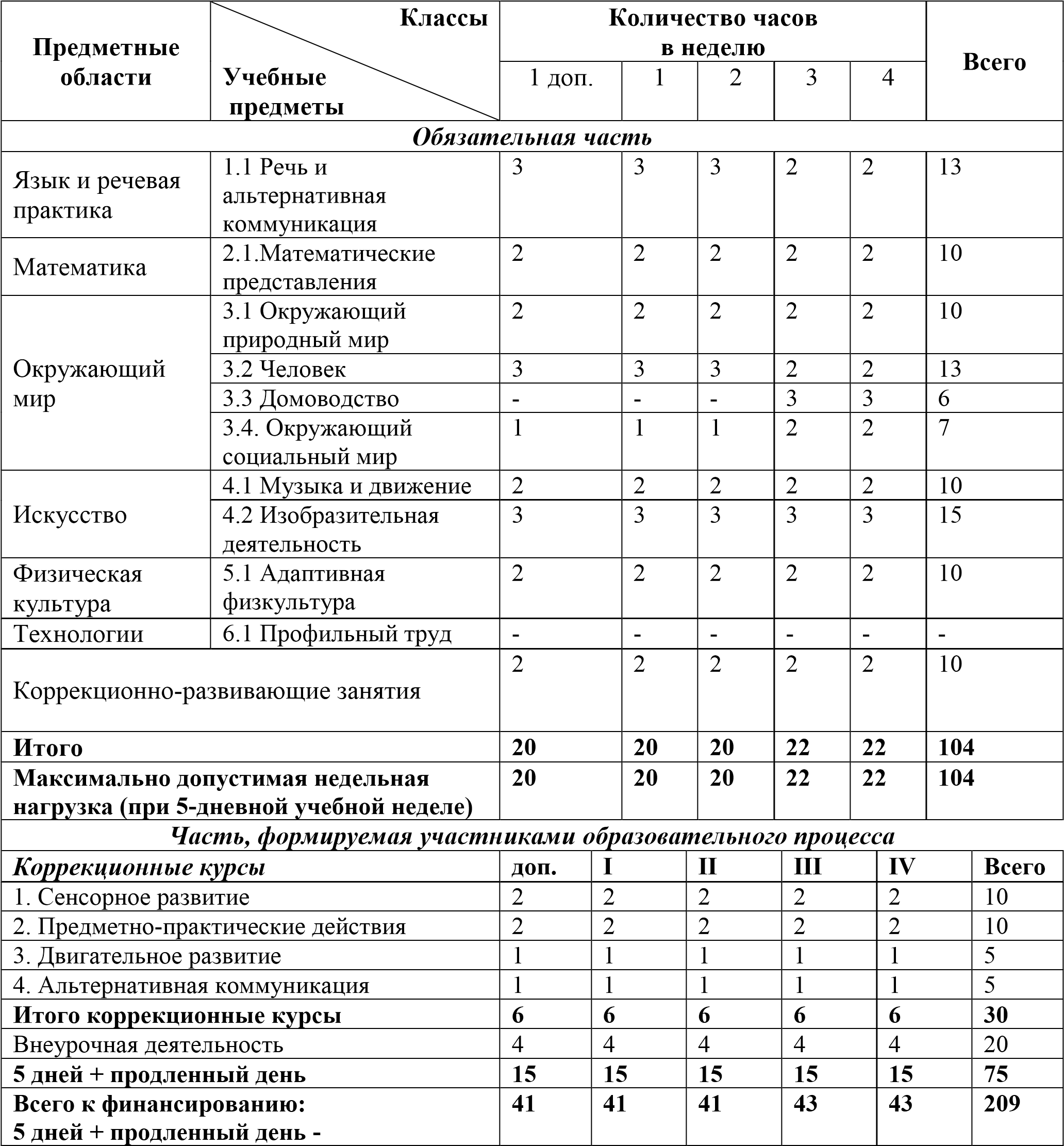 4.2. Система условий реализации адаптированной основной общеобразовательной программы начального общего образования. Кадровые условия реализации адаптированной основной общеобразовательной программы. Соблюдение требований по кадровым условиям реализации адаптированной основной образовательной программы общего образования обучающихся с умственной отсталостью в ГБОУ «Центр образования города Урус-Мартан им.Агаевой Маржан»: не до конца укомплектована педагогическими, руководящими и иными работниками, имеющими профессиональную подготовку соответствующего уровня и направленности. Педагогические работники, реализующие предметные области АООП, имеют высшее профессиональное педагогическое специальное образование либо высшее/среднее профессиональное педагогическое образование и оканчивают курсы с получением удостоверение о повышении квалификации в области обучения и воспитания детей данной категории установленного образца. Кадровый потенциал начального общего образования составляют: учитель начальных классов, педагог - психолог, воспитатель – тьютор, социальный педагог, медицинский работник. В образовательной организации обеспечивается непрерывность профессионального развития педагогических работников образовательного учреждения в сфере коррекционной (специальной) педагогики.  При необходимости организуются консультации других специалистов, которые не включены в штатное расписание образовательной организации (врачи: психиатры, невропатологи, сурдологи, офтальмологи, ортопеды и др.) для проведения дополнительного обследования обучающихся и получения обоснованных медицинских заключений о состоянии здоровья воспитанников, возможностях лечения и оперативного вмешательства, медицинской реабилитации; для подбора технических средств коррекции (средства передвижения для обучающихся с нарушениями опорно-двигательного аппарата, слуховые аппараты и кохлеарные импланты, очки, другие средства коррекции зрительных нарушений и т.д.).  Все специалисты, участвующие в реализации СИПР на основе АООП (вариант 2) для обучающихся с умственной отсталостью, владеют методами междисциплинарной командной работы.  Междисциплинарное взаимодействие всех специалистов обеспечено на всех этапах образования обучающихся: психолого-педагогическое изучение, разработка СИПР, ее реализация и анализ результатов обучения. Количество штатных единиц специалистов определяется в соответствии с нормативными документами Министерства образования и науки России.  В случае, если обучающиеся по состоянию здоровья не могут посещать образовательные организации, то на основании заключения медицинской организации и письменного обращения родителей (законных представителей), обучение по специальным индивидуальным программам развития организуется на дому или в медицинских организациях. Администрацией ГБОУ «Центр образования города Урус-Мартан им.Агаевой Маржан» предусмотрены занятия различных специалистов на дому, консультирование родителей.  У специалистов, участвующие в реализации АООП для обучающихся с умственной отсталостью, с ТМНР, формируются следующие компетенции:  наличие позитивного отношения к возможностям обучающихся с умеренной, тяжелой, глубокой умственной отсталостью, с ТМНР, к их развитию, социальной адаптации, приобретению житейского опыта;  понимание теоретико-методологических основ психолого-педагогической помощи обучающимся;  знание этиологии умственной отсталости, тяжелых и множественных нарушений, теоретических основ диагностики развития обучающихся с такими нарушениями, формирование практических умений проведения психолого-педагогического изучения обучающихся;  наличие 	представлений 	о 	своеобразии 	психофизического развития обучающихся;  понимание цели образования данной группы обучающихся как развития необходимых для жизни в обществе практических представлений, умений и навыков, позволяющих достичь максимально возможной самостоятельности и самореализации в повседневной жизни;  учет индивидуальных возможностей и особых образовательных потребностей ребенка при определении содержания и методов коррекционной работы;  способность к разработке специальных индивидуальных программ развития, к адекватной оценке достижений в развитии и обучении обучающихся;  наличие представлений о специфике «обходных путей», необходимых для обеспечения развития и обучения обучающихся с различным сочетанием первичных нарушений;  активное участие в специальной организации жизни ребенка в условиях дома и образовательной организации, позволяющей планомерно расширять его жизненный опыт и социальные контакты;  определение содержания психолого-педагогического сопровождения обучающихся в семье, понимание наиболее эффективных путей его организации;  умение организовывать взаимодействие обучающихся друг с другом и с взрослыми, расширять круг общения, обеспечивая выход обучающегося за пределы семьи и образовательной организации;  наличие творческого отношения к педагогической деятельности по образованию обучающихся данной группы, способности к поискам инновационных и нетрадиционных методов развития обучающихся, внедрению новых технологий развития и образования;  наличие способности к общению и проведению консультативно-методической работы с родителями обучающихся;  владение навыками профессионального ухода, предусматривающими уважительное отношение (с эмпатией) к ребенку, вызывающее у него доверие и желание взаимодействовать с взрослым;  наличие способности к работе в условиях междисциплинарной команды специалистов.  Для административно-управленческого персонала образовательных организаций, в которых обучаются обучающиеся с умеренной, тяжелой, глубокой умственной отсталостью, с ТМНР, а также для педагогов, психологов, социальных работников и других специалистов, участвующих в работе с данной группой обучающихся, является обязательным освоение дополнительных профессиональных образовательных программ в области коррекционного обучения данной группы обучающихся, включающих организацию ухода, присмотра и сопровождения детей-инвалидов, освоение междисциплинарных подходов. Объем обучения – не менее 72 часов и не реже, чем каждые пять лет в научных и образовательных учреждениях, имеющих лицензию на право ведения данного вида образовательной деятельности. Финансовые условия реализации адаптированной основной общеобразовательной программы Финансовое обеспечение реализации АООП (вариант 2) для обучающихся с умственной отсталостью (интеллектуальными нарушениями) опирается на исполнение расходных обязательств, обеспечивающих конституционное право граждан на общедоступное получение бесплатного общего образования. Объём действующих расходных обязательств отражается в задании учредителя по оказанию государственных (муниципальных) образовательных услуг в соответствии с требованиями ФГОС общего образования. Финансово-экономическое обеспечение образования осуществляется на основании на п.2 ст. 99 ФЗ «Об образовании в Российской Федерации». Финансовые условия реализации АООП (вариант 2) должны: обеспечивать образовательной организации возможность исполнения требований стандарта; обеспечивать реализацию обязательной части адаптированной программы и части, формируемой участниками образовательного процесса вне зависимости от количества учебных дней в неделю; отражать структуру и объем расходов, необходимых для реализации адаптированной программы и достижения планируемых результатов, а также механизм их формирования. Финансирование реализации АООП (вариант 2) для обучающихся с умственной отсталостью (интеллектуальными нарушениями)  должно осуществляться в объеме не ниже установленных нормативов финансирования государственного образовательного учреждения. Структура расходов на образование включает: Образование ребенка на основе учебного плана образовательной организации и СИПР. Обеспечение сопровождения, ухода и присмотра за ребенком в период его нахождения в образовательной организации. Консультирование родителей и членов семей по вопросам образования ребенка. Обеспечение необходимым учебным, информационно-техническим оборудованием и учебно-дидактическим материалом. Финансово-экономическое обеспечение применительно к варианту 2 АООП образования устанавливается с учётом необходимости специальной индивидуальной поддержки обучающегося с умственной отсталостью(интеллектуальными нарушениями). Расчет объема подушевого финансирования общего образования обучающегося производится с учетом индивидуальных образовательных потребностей ребенка, зафиксированных в СИПР, разработанной образовательным учреждением. Штатное расписание, соответственно и финансовое обеспечение образовательной организации, определяется также с учетом количества классов. За каждым классом закрепляется количество ставок специалистов, установленное нормативными документами Министерства образования Российской Федерации. Воспитание, сопровождение, обеспечение ухода и присмотра за ребенком в период его нахождения в образовательной организации обеспечивается сопровождающими воспитателями-тьюторами. Объем финансирования воспитания, сопровождения, обеспечения ухода и присмотра за ребенком рассчитывается исходя из количества времени, необходимого для обеспечения помощи ребенку на занятиях, в процессе ухода: кормления, одевания, раздевания, осуществления гигиенических процедур, а также в ходе внеурочной деятельности и при проведении свободного времени в период нахождения в образовательной организации.  Количество времени, необходимое на работу сопровождающих, определяется нормативными актами с учетом потребностей ребенка, отраженных в СИПР. В целях обеспечения непрерывности и преемственности образовательного процесса в условиях образовательной организации и семьи предусматривается консультативная работа специалистов образовательной организации с семьями обучающихся.  Финансирование данной услуги планируется из расчета не менее одного часа в месяц по каждому предмету и курсу, включенным в СИПР. Предусматривается финансирование для обеспечения необходимым учебным, информационно-техническим оборудованием, учебно-дидактическим материалом и другим оборудованием для организации образования обучающихся с учетом СИПР и индивидуальной программой реабилитации (ИПР) для детей-инвалидов. Образовательная организация вправе привлекать в порядке, установленном законодательством Российской Федерации в области образования дополнительные финансовые средства за счет: предоставления платных дополнительных образовательных и  иных предусмотренных уставом образовательной организации услуг; добровольных пожертвований и целевых взносов физических и (или) юридических лиц. Материально-технические условия реализации адаптированной основной общеобразовательной программы Материально-техническое обеспечение образования обучающихся с умственной отсталостью (интеллектуальными нарушениями) отвечает как общим, так и особым образовательным потребностям данной группы обучающихся. В связи с этим, материально техническое обеспечение процесса освоения АООП и СИПР соответствует специфическим требованиям стандарта к: организации пространства; организации временного режима обучения; организации учебного места обучающихся; техническим средствам обучения и обеспечения комфортного доступа обучающихся к образованию (ассистирующие средства и технологии); специальным учебным и дидактическим материалам, отвечающим особым образовательным потребностям обучающихся; условиям для организации обучения и взаимодействия специалистов, их сотрудничества с родителями (законными представителями) обучающихся; информационно-методическому обеспечению образования. Организация пространства.Пространство, в котором осуществляется образование обучающихся (прежде всего здание и прилегающая территория), соответствует общим требованиям, предъявляемым к образовательным организациям. Имеется возможность беспрепятственного доступа к объектам инфраструктуры образовательной организации для тех обучающихся, у которых имеются нарушения опорно-двигательных функций, зрения. С этой целью территория и здание образовательной организации отвечает требованиям безбарьерной среды.   В помещениях для обучающихся предусмотрено специальное оборудование, позволяющее оптимизировать образовательный процесс, присмотр и уход за обучающимися, а также обеспечивающее максимально возможную самостоятельность в передвижении, коммуникации в осуществлении учебной деятельности. Организация временного режима обучения.Временной режим образования обучающихся (учебный год, учебная неделя, день) устанавливается в соответствии с законодательно закрепленными нормативами (ФЗ «Об образовании в РФ», СанПин, приказы Министерства образования и др.), а также локальными актами образовательной организации (ГБОУ «Центр образования города Урус-Мартан им.Агаевой Маржан»). Продолжительность учебного дня для каждого конкретного ребенка устанавливается локальным актом ГБОУ «Центр образования города Урус-Мартан им.Агаевой Маржан» с учетом особых образовательных потребностей ребенка, отраженных в СИПР, его готовности к нахождению в среде сверстников без родителей. Учебный день включает в себя уроки, индивидуальные занятия, а также перерывы, время прогулки и процесс выполнения повседневных ритуалов (одевание / раздевание, туалет, умывание, прием пищи). Обучение и воспитание происходит как в ходе уроков / занятий, так и во время другой (внеурочной) деятельности обучающегося в течение учебного дня.  Продолжительность специально организованного занятия / урока с обучающимися определяется с учетом возраста и психофизического состояния обучающегося.  Организация учебного места обучающегося.Рабочее / учебное место обучающегося создается с учетом его индивидуальных возможностей и особых образовательных потребностей.  При организации учебного места учитываются возможности и особенности моторики, восприятия, внимания, памяти ребенка. Для создания оптимальных условий обучения организуются учебные места для проведения как индивидуальной, так и групповой форм обучения. С этой целью в помещении класса должны быть созданы специальные зоны. Кроме учебных зон необходимо предусмотреть места для отдыха и проведения свободного времени.  Особенности восприятия обучающихся диктуют необходимость использования большого объема наглядного материала, для размещения которого в поле зрения обучающихся созданы специально оборудованные места: магнитные доски, фланелеграфы и др. В случае, если у обучающихся имеется нарушение зрения, то предусматривается материал для тактильного восприятия, аудиозаписи и другие адекватные средства.  Содержание образования обучающихся включает задачи, связанные с формированием навыков самообслуживания: одевание / раздевание, прием пищи, гигиенические навыки, которые формируются в процессе обыденной деятельности согласно распорядку дня. В связи с этим учебные места для формирования данных навыков оснащены в соответствии с особенностями развития обучающихся (поручни, подставки и др.). В связи с тем, что среди обучающихся с ТМНР есть дети, которые себя не обслуживают и нуждаются в уходе, для осуществления таких гигиенических процедур, как: смена памперса, помывка тела и др. в санузлах или других помещениях предусматриваются оборудованные душевые, специальные кабинки и т.д. Технические средства обучения и обеспечения комфортного доступа обучающихся с умеренной, тяжелой и глубокой умственной отсталостью (интеллектуальными нарушениями), тяжелыми и множественными нарушениями развития к образованию (ассистирующие средства и технологии)  Для достижения ребенком большей самостоятельности в передвижении, коммуникации и облегчения его доступа предусмотрено использование вспомогательных средств и технологий с учетом степени и диапазона имеющихся у него нарушений опорно-двигательного аппарата, сенсорной сферы, расстройства аутистического спектра и эмоционально-волевой сферы). К ассистирующим технологиям относятся: индивидуальные технические средства передвижения (кресла-коляски, ходунки, вертикализаторы и др.); приборы для альтернативной и дополнительной коммуникации; электронные адапторы, переключатели и др.; подъемники, душевые каталки и другое оборудование, облегчающее уход и сопровождение. Помимо вспомогательных функций, позволяющих ребенку получить адаптированный доступ к образованию, технические средства обучения (включая специализированные компьютерные устройства) дают возможность удовлетворить особые образовательные потребности обучающихся, способствуют мотивации учебной деятельности, позволяют получить качественные результат, даже когда возможности ребенка существенно ограничены. Специальный учебный и дидактический материал, отвечающий особым образовательным потребностям обучающихся Особые образовательные потребности обучающихся вызывают необходимость специального подбора учебного и дидактического материала, позволяющего эффективно осуществлять процесс обучения по всем предметным областям. Освоение практики общения с окружающими людьми в рамках предметной области  «Язык и речевая практика» предполагает использование как вербальных, так и невербальных средств коммуникации. Вспомогательными средствами невербальной (альтернативной) коммуникации являются:  специально подобранные предметы, графические / печатные изображения (тематические наборы фотографий, рисунков, пиктограмм и др., а также составленные из них индивидуальные коммуникативные альбомы), алфавитные доски (таблицы букв, карточки с напечатанными словами  для «глобального чтения»), электронные средства (устройства, записывающие на магнитную ленту, электронные коммуникаторы, планшетный или персональный компьютер с соответствующим программным обеспечением и вспомогательным оборудованием и др.). Вышеперечисленные и другие средства используются для развития вербальной (речевой) коммуникации с теми обучающимися, для которых она становится доступной.   Освоение предметной области «Математика» предполагает использование разнообразного дидактического материала: предметов различной формы, величины, цвета, изображений предметов, людей, объектов природы, цифр и др., o оборудования, позволяющего выполнять упражнения на сортировку, группировку различных предметов, их соотнесения по определенным признакам, программного обеспечения для персонального компьютера, с помощью которого выполняются упражнения по формированию доступных математических представлений, калькуляторов и других средств. Формирование доступных представлений об окружающем мире и практике взаимодействия с  ним в рамках предметной области «Окружающий мир» происходит с использованием традиционных дидактических средств, с применением видео, проекционного оборудования, интернет ресурсов и печатных материалов. Обогащению опыта взаимодействия с окружающим миром способствует непосредственный контакт обучающихся с миром живой природы (растительным и животным).  В качестве средств обучения могут выступать комнатные растения, оранжереи, живые уголки, расположенные в здании образовательной организации, а также теплицы, сенсорный сад и др. объекты на прилегающей к образовательной организации территории. Формирование представлений о себе, своих возможностях в ходе освоения учебного предмета «Человек» (знания о человеке и практика личного взаимодействия с людьми)  в рамках данной предметной области происходит с использованием средств, расширяющих представления и обогащающих жизненный опыт обучающихся, например,  сенсорных средств, воздействующих на различные чувственные анализаторы и вызывающих положительные реакции обучающихся на окружающую действительность. Подбирается набор материалов и оборудования, позволяющий обучающимся осваивать навыки самообслуживания, доступной бытовой деятельности.  Учебный предмет «Человек» предполагает использование широкого спектра демонстрационного учебного материала (фото, видео, рисунков), тематически связанного с социальной жизнью человека, ближайшим окружением. Данные материалы могут использоваться как в печатном виде книги, фото альбомы), так и в электронном (воспроизведение записи с носителя электронной информации). Для освоения социальных ролей и общепринятых правил в процессе обучения используются различные ролевые игры, для которых в арсенале учебно-дидактических средств необходимо иметь игрушки, игровые предметы и атрибуты, необходимые в игровой деятельности детей: мебель, посуда, транспорт, куклы, маски, костюмы и т.д. Специальный учебный и дидактический предусмотрен для образования обучающихся в предметной области «Искусство». Освоение практики изобразительной деятельности, художественного ремесла и художественного творчества требует специальных и специфических инструментов (ножниц, кисточек и др.), позволяющих ребенку овладевать отдельными операциями в процессе совместных со взрослым действий.  Кроме того, для занятий по ИЗО предусмотрен большой объем расходных материалов (бумага, краски, пластилин, глина, клей и др.). Для развития изобразительной деятельности в доступные виды художественного ремесла (батик, керамика, ткачество, полиграфия и др.) подбирается безопасное оборудование для соответствующих мастерских. Для занятия музыкой и театром учащиеся обеспечиваются доступными музыкальными инструментами (маракас, бубен, барабан и др.), театральным реквизитом. Актовый зал оснащен воспроизводящим, звукоусиливающим и осветительным оборудованием. Предметная область «Физическая культура» обеспечивает обучающимся возможность физического самосовершенствования, даже если их физический статус значительно ниже общепринятой нормы. Для этого оснащение физкультурных залов предусматривает специальное адаптированное (ассистивное) оборудование для обучающихся с различными нарушениями развития, включая тренажеры, специальные велосипеды, ортопедические приспособления и др. С учетом того, что подготовка обучающихся к трудовой деятельности в рамках предметной области «Технологии» начинается с формирования у детей элементарных действий с материалами и предметами, для обучения используются разнообразные по свойствам и внешним признакам материалы, игрушки и прочие предметы. По мере накопления опыта предметно практической 	деятельности 	диапазон 	формируемых 	действий постепенно расширяется, увеличивается время их выполнения и меняются их качественные характеристики. Постепенно формируемые действия переходят в разряд трудовых операций. Для осуществления трудового обучения обучающихся используются: 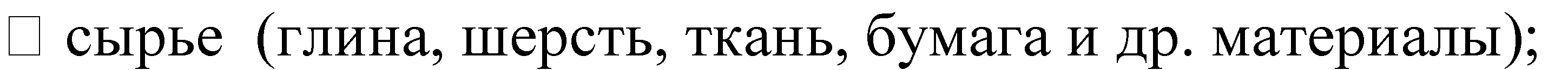 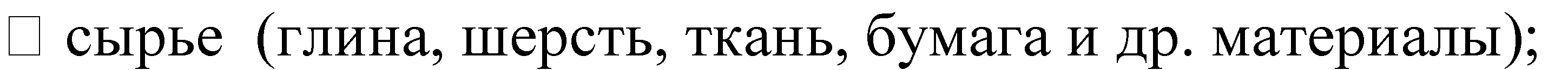 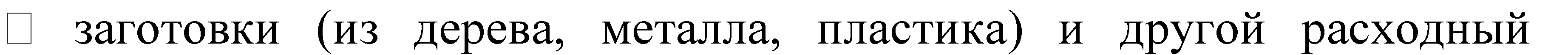 материал; 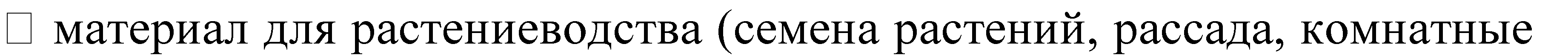 растения, почвенные смеси и др.) и ухода за животными; 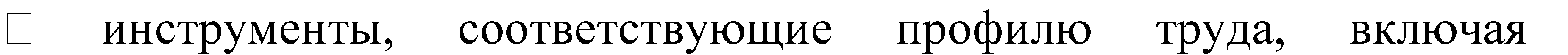 оборудование для трудовой подготовки в области сельского хозяйства, ткачества, элементарной деревообработки, полиграфии, в сфере предоставления услуг -дидактический материал, необходимый для трудовой подготовки в образовательной организации;- наглядный учебный материал. Кроме того, для обеспечения успешного овладения обучающимися технологическим процессом создаются условия, способствующие выполнению доступных трудовых действий и получения качественного продукта. Для этого с учетом индивидуальных возможностей обучающихся создаются алгоритмы действий, расписания в виде ряда графических изображений. Для создания, обработки и распечатки графических изображений в ГБОУ «Центр образования города Урус-Мартан им.Агаевой Маржан» имеется оборудование и программное обеспечение. Условия организации обучения и взаимодействия специалистов,  их сотрудничества с родителями (законными представителями)  обучающихся Требования к материально-техническому обеспечению ориентированы не только на обучающихся, но и на всех участников процесса образования. Это 	обусловлено 	большей 	чем 	в «норме» 	необходимостью индивидуализации процесса образования обучающихся. Все вовлечённые в процесс образования взрослые имеют неограниченный доступ к организационной технике, а также ресурсному центру в образовательном учреждении, где можно осуществлять подготовку необходимых индивидуализированных материалов для процесса обучения ребёнка. 	Обеспечена 	материально 	техническая 	поддержка 	процесса координации и взаимодействия специалистов разного профиля и родителей, вовлечённых в процесс образования информационно-техническими средствами. Информационно-методическое обеспечение Информационно-методическое обеспечение образования обучающихся с умственной отсталостью, с ТМНР направлено на обеспечение широкого, постоянного и устойчивого доступа для всех участников образовательного процесса 	к 	любой 	информации, 	связанной 	с 	реализацией СИПР, организацией образовательного процесса и обеспечения условий его осуществления.  Информационно-методическое обеспечение образовательного процесса включает: необходимую 	нормативную 	правовую 	базу 	образования обучающихся; характеристики 	предполагаемых 	информационных 	связей участников образовательного процесса; доступ к информационным ресурсам различными способами (поиск информации  в сети интернет,  работа в библиотеке и др.), в том числе к электронным образовательным ресурсам, размещенным в федеральных и региональных базах данных; возможность размещения материалов и работ в информационной среде образовательной организации (статей, выступлений, дискуссий, результатов экспериментальных исследований). I. 	ЦЕЛЕВОЙ РАЗДЕЛ 3 1.1. Пояснительная записка 3 1.2. Планируемые результаты освоения обучающимися с умственной отсталостью адаптированной основной общеобразовательной программы начального общего образования 23 1.3. Система оценки достижения обучающимися с умственной отсталостью планируемых результатов освоения адаптированной основной общеобразовательной программы начального общего образования 34 III. СОДЕРЖАТЕЛЬНЫЙ РАЗДЕЛ 36 3.1.Программа формирования универсальных учебных действий 36 3.2.Программы 	учебных 	предметов, 	курсов коррекционно-развивающей области 37 3.3. Программа духовно-нравственного развития, воспитания 116 3.4. Программа формирования экологической культуры, здорового и безопасного образа жизни 120 3.5. Программа коррекционной работы 121 3.6. Программа внеурочной деятельности 122 IV. ОРГАНИЗАЦИОННЫЙ РАЗДЕЛ 124 4.1. Учебный план 124 4.2. Система условий реализации адаптированной основной общеобразовательной программы начального общего образования 132 I. Обязательная часть I. Обязательная часть I. Обязательная часть I. Обязательная часть I. Обязательная часть I. Обязательная часть I. Обязательная часть 1. Язык и речевая практика 1.1 Речь и альтернативная коммуникация 99 102 102 68 68 439 2. Математика 2.1.Математические представления 66 68 6868 68 338 3. Окружающий мир 3.1 Окружающий природный  мир 66 68 6868 68 338 3. Окружающий мир 3.2 Человек 99 102 102 68 68 439 3. Окружающий мир 3.3 Домоводство - - - 102 102 204 3. Окружающий мир 3.4. Окружающий социальный мир 33 34 34 68 68 237 4. Искусство  4.1 Музыка и движение 66 68 68 6868 338 4. Искусство  4.2 Изобразительная деятельность 99 102 102 102 102 507 5. Физическая культура 5.1 Адаптивная физкультура 66 68 68 68 68 338 6. Технологии 6.1 Профильный труд - - - - - - 7. Коррекционно-развивающие занятия 7. Коррекционно-развивающие занятия 66 68 68 68 68 338 Итого  Итого  660 680 680 748 748 3 516 II. Часть, формируемая участниками образовательных отношений II. Часть, формируемая участниками образовательных отношений II. Часть, формируемая участниками образовательных отношений II. Часть, формируемая участниками образовательных отношений II. Часть, формируемая участниками образовательных отношений II. Часть, формируемая участниками образовательных отношений II. Часть, формируемая участниками образовательных отношений Коррекционные курсы Коррекционные курсы I доп. I  II III IV Всего 1. Сенсорное развитие 1. Сенсорное развитие 66 68 6868 68 338 2. Предметно-практические действия 2. Предметно-практические действия 66 68 68 68 68 338 3. Двигательное развитие 3. Двигательное развитие 33 34 34 34 34 169 4. Альтернативная коммуникация 4. Альтернативная коммуникация 33 3434 34 34 169 Итого коррекционные курсы Итого коррекционные курсы 198 204 204 204 204 1014 Внеурочная деятельность Внеурочная деятельность 132136136136136676           5 дней + продленный день           5 дней + продленный день4955105105105102 535Всего к финансированию:  5 дней + продленный день                         Всего к финансированию:  5 дней + продленный день                         135313941394146214627065